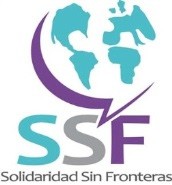 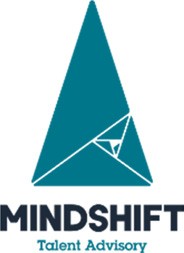 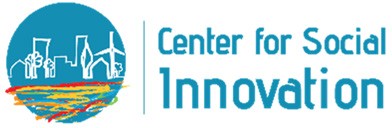 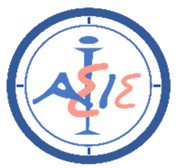 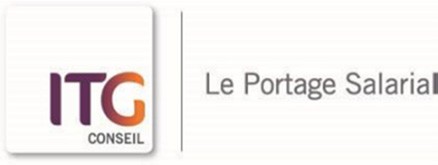 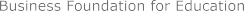 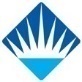 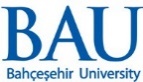 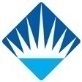 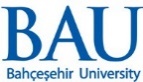 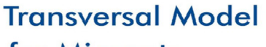 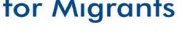 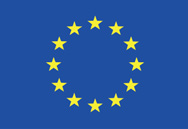 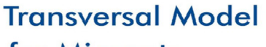 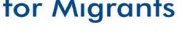 BOITE A OUTILS POUR LES MIGRANTS3.1 – Travail en équipe : mise en réseauPROJET TRANSVERSAL POUR LES MIGRANTS2018-1-FR01-KA202-048007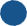 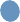 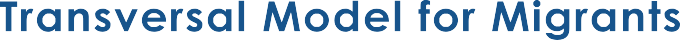 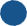 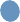 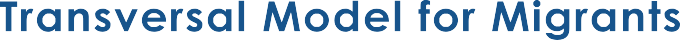 SOMMAIREINTRODUCTIONLe Projet Transversal pour les migrants (No. 2018-1-FR01-KA202-048007) est financé par la Commission européenne, dans le cadre du programme Erasmus, Partenariats stratégiques pour l’enseignement et la formation professionnelle. Il a une durée de deux ans, de septembre 2018 à août 2020, et est porté par un consortium de sept organisations:ITG Conseil, FranceIASIS, GrèceCenter for Social Innovation, ChypreMindshift Talent Advisory, PortugalBusiness Foundation for Education, BulgarieSolidaridad Sin Fronteras, EspagneBahcesehir Universitesi Foundation, Turquie. La boîte à outils des migrants est la troisième production intellectuelle (IO3) du projet et comprend un ensemble de conseils, de recommandations, de guides pratiques, de fiches d’information spécifiques. Cette production intellectuelle vise à aider directement les migrants à penser, à agir, à faire valoir leurs droits et, si nécessaire, à entreprendre des mesures correctives en réponse à des situations que l’inégalité a subies ou cachées (identification des freins et des solutions crédibles), et d’identifier et de développer leurs compétences transversales, en capitalisant sur leurs expériences ainsi que sur des cas et des exemples de réussite concrète.TERMES DE REFERENCEUnité c) TRAVAIL EN EQUIPE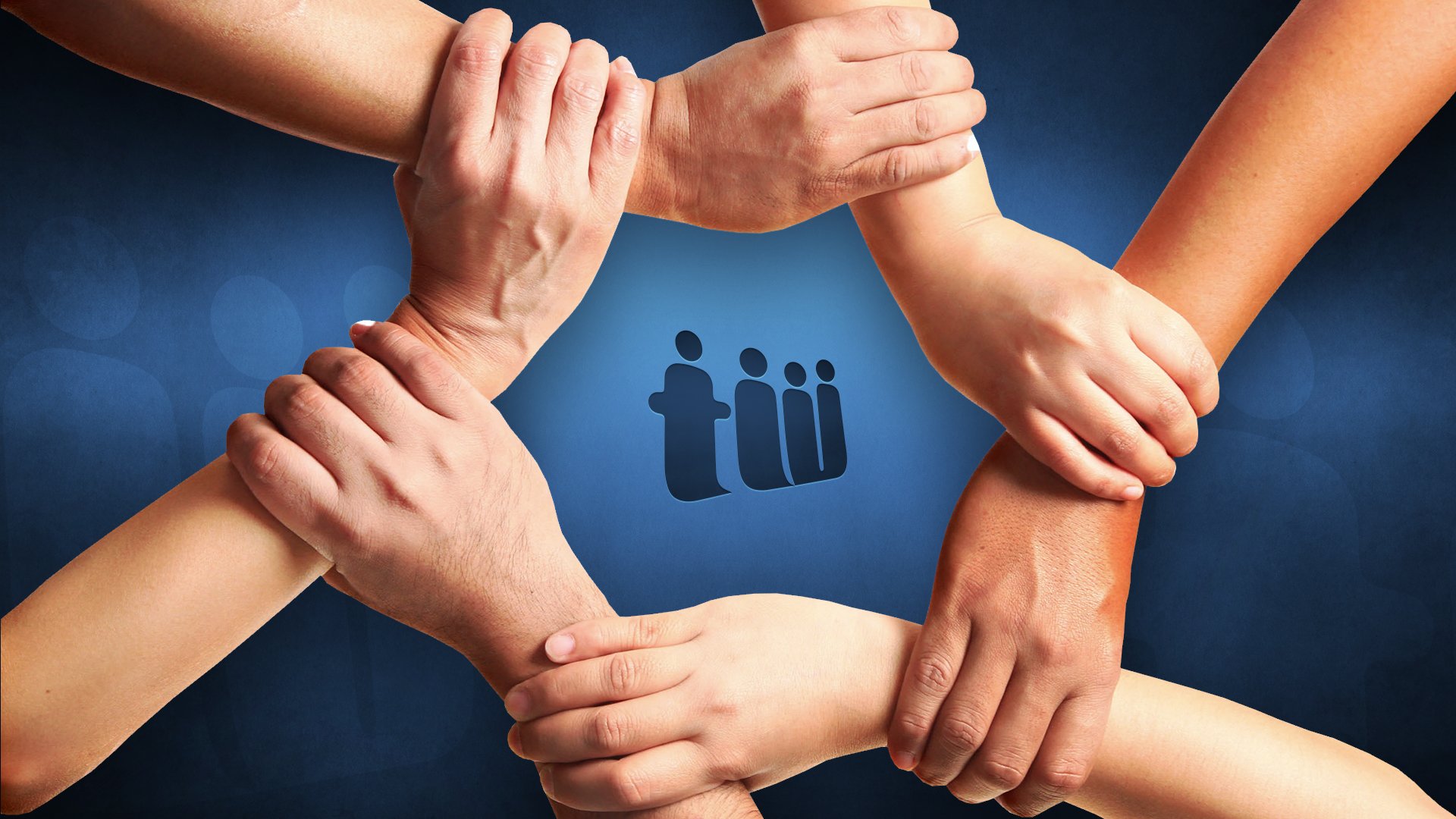 INTRODUCTION3TERMES DE REFERENCE5Unité c) TRAVAIL EN EQUIPE40Exprimez vous41Jeu de raconter une histoire43EQFLe Cadre européen de qualification (CEQ) est un outil de traduction qui aide à comprendre et à comparer les qualifications attribuées dans différents pays et par différents systèmes d’éducation et de formation, structurés en huit niveaux.Niveau EQF 5Les qualifications EQF de niveau 5 sont conçus pour améliorer les compétences des personnes déjà en emploi et leur fournir des compétences techniques, transversales et/ou de gestion avancées.IncitationsUn encouragement à mettre l’apprentissage en pratique.Connaissance (niveau 5)Il s’agit d’une connaissance spécialisée, factuelle et théorique dans un domaine de travail ou d’étude et d’une prise de conscience des limites de cette connaissance.Résultats d’apprentissageLes résultats d’apprentissage sont des énoncés qui décrivent l’apprentissage important et essentiel à réaliser et qui peuvent être démontrés de façon fiable à la fin de la formation. Dans le FEQ, les résultats des apprentissages sont décrits en termes de connaissances, de compétences, de responsabilité et d’autonomie.Responsabilité et autonomie (niveau 5)Moyens d’exercer la gestion et la supervision dans des contextes de travail ou d’activités d’étude où il y a un changement imprévisible et de développer le rendement de soi et des autres.Compétences (niveau 5)Représente une gamme complète de compétences cognitives et pratiques nécessaires pour développer des solutions créatives aux problèmes abstraits.Compétences transversales pour les migrantsCompétences transversales pour les migrantsCompétences transversales pour les migrantsCompétences transversales pour les migrantsCompétences transversales pour les migrantsCompétences transversales pour les migrantsCompétences transversales pour les migrantsCompétences transversales pour les migrantsCompétences transversales pour les migrantsCompétences transversales pour les migrantsCompétences transversales pour les migrantsCompétences transversales pour les migrantsCompétences transversales pour les migrantsCompétences transversales pour les migrantsCompétences transversales pour les migrantsCompétences transversales pour les migrantsCompétences transversales pour les migrantsCompétences transversales pour les migrantsCompétences transversales pour les migrantsTitre de l’unité : Travail d’équipeTitre de la sous-unité: Networking - Activité 1Titre de l’unité : Travail d’équipeTitre de la sous-unité: Networking - Activité 1Titre de l’unité : Travail d’équipeTitre de la sous-unité: Networking - Activité 1Titre de l’unité : Travail d’équipeTitre de la sous-unité: Networking - Activité 1Titre de l’unité : Travail d’équipeTitre de la sous-unité: Networking - Activité 1Titre de l’unité : Travail d’équipeTitre de la sous-unité: Networking - Activité 1Titre de l’unité : Travail d’équipeTitre de la sous-unité: Networking - Activité 1Titre de l’unité : Travail d’équipeTitre de la sous-unité: Networking - Activité 1Titre de l’unité : Travail d’équipeTitre de la sous-unité: Networking - Activité 1Titre de l’unité : Travail d’équipeTitre de la sous-unité: Networking - Activité 1Titre de l’unité : Travail d’équipeTitre de la sous-unité: Networking - Activité 1Titre de l’unité : Travail d’équipeTitre de la sous-unité: Networking - Activité 1Titre de l’unité : Travail d’équipeTitre de la sous-unité: Networking - Activité 1Titre de l’unité : Travail d’équipeTitre de la sous-unité: Networking - Activité 1Titre de l’unité : Travail d’équipeTitre de la sous-unité: Networking - Activité 1Titre de l’unité : Travail d’équipeTitre de la sous-unité: Networking - Activité 1Titre de l’unité : Travail d’équipeTitre de la sous-unité: Networking - Activité 1Titre de l’unité : Travail d’équipeTitre de la sous-unité: Networking - Activité 1Titre de l’unité : Travail d’équipeTitre de la sous-unité: Networking - Activité 1CONNAISSANCECONNAISSANCECONNAISSANCECONNAISSANCECONNAISSANCECOMPETENCESCOMPETENCESCOMPETENCESCOMPETENCESCOMPETENCESCOMPETENCESCOMPETENCESCOMPETENCESCOMPETENCESCOMPETENCESRESPONSABILITESRESPONSABILITESRESPONSABILITESRESPONSABILITESÀ la fin de l’unité, les apprenants seront capables de À la fin de l’unité, les apprenants seront capables de À la fin de l’unité, les apprenants seront capables de À la fin de l’unité, les apprenants seront capables de À la fin de l’unité, les apprenants seront capables de À la fin de l’unité, les apprenants seront capables de À la fin de l’unité, les apprenants seront capables de À la fin de l’unité, les apprenants seront capables de À la fin de l’unité, les apprenants seront capables de À la fin de l’unité, les apprenants seront capables de À la fin de l’unité, les apprenants seront capables de À la fin de l’unité, les apprenants seront capables de À la fin de l’unité, les apprenants seront capables de À la fin de l’unité, les apprenants seront capables de À la fin de l’unité, les apprenants seront capables de À la fin de l’unité, les apprenants seront capables de À la fin de l’unité, les apprenants seront capables de À la fin de l’unité, les apprenants seront capables de À la fin de l’unité, les apprenants seront capables de K1. Avoir des connaissances sur les méthodes qui peuvent être utilisées individuellement ou dans des groupes qui visent à promouvoir la conscience de soi et une meilleure compréhension de soi et comment il peut penser ou se comporter dans différents contextes.K1. Avoir des connaissances sur les méthodes qui peuvent être utilisées individuellement ou dans des groupes qui visent à promouvoir la conscience de soi et une meilleure compréhension de soi et comment il peut penser ou se comporter dans différents contextes.K1. Avoir des connaissances sur les méthodes qui peuvent être utilisées individuellement ou dans des groupes qui visent à promouvoir la conscience de soi et une meilleure compréhension de soi et comment il peut penser ou se comporter dans différents contextes.K1. Avoir des connaissances sur les méthodes qui peuvent être utilisées individuellement ou dans des groupes qui visent à promouvoir la conscience de soi et une meilleure compréhension de soi et comment il peut penser ou se comporter dans différents contextes.K1. Avoir des connaissances sur les méthodes qui peuvent être utilisées individuellement ou dans des groupes qui visent à promouvoir la conscience de soi et une meilleure compréhension de soi et comment il peut penser ou se comporter dans différents contextes.S1. Appliquer cette méthode/technique dans leur vie personnelle ou professionnelle avec d’autres migrants.S1. Appliquer cette méthode/technique dans leur vie personnelle ou professionnelle avec d’autres migrants.S1. Appliquer cette méthode/technique dans leur vie personnelle ou professionnelle avec d’autres migrants.S1. Appliquer cette méthode/technique dans leur vie personnelle ou professionnelle avec d’autres migrants.S1. Appliquer cette méthode/technique dans leur vie personnelle ou professionnelle avec d’autres migrants.S1. Appliquer cette méthode/technique dans leur vie personnelle ou professionnelle avec d’autres migrants.S1. Appliquer cette méthode/technique dans leur vie personnelle ou professionnelle avec d’autres migrants.S1. Appliquer cette méthode/technique dans leur vie personnelle ou professionnelle avec d’autres migrants.S1. Appliquer cette méthode/technique dans leur vie personnelle ou professionnelle avec d’autres migrants.S1. Appliquer cette méthode/technique dans leur vie personnelle ou professionnelle avec d’autres migrants.R1. Démontrer cette activité à d’autres groupes cibles et essayer de l’intégrer dans d’autres conditions quotidiennes afin de renforcer les compétences de communication de l’individu et comment ces compétences peuvent être appliquées à un contexte de groupe.R1. Démontrer cette activité à d’autres groupes cibles et essayer de l’intégrer dans d’autres conditions quotidiennes afin de renforcer les compétences de communication de l’individu et comment ces compétences peuvent être appliquées à un contexte de groupe.R1. Démontrer cette activité à d’autres groupes cibles et essayer de l’intégrer dans d’autres conditions quotidiennes afin de renforcer les compétences de communication de l’individu et comment ces compétences peuvent être appliquées à un contexte de groupe.R1. Démontrer cette activité à d’autres groupes cibles et essayer de l’intégrer dans d’autres conditions quotidiennes afin de renforcer les compétences de communication de l’individu et comment ces compétences peuvent être appliquées à un contexte de groupe.NIVEAU EOF5Nom de l’activité:Nom de l’activité:Exprimez-vousExprimez-vousExprimez-vousExprimez-vousExprimez-vousExprimez-vousExprimez-vousExprimez-vousExprimez-vousExprimez-vousExprimez-vousExprimez-vousExprimez-vousExprimez-vousExprimez-vousExprimez-vousExprimez-vousType d’activité :Type d’activité :Activité auto-directe qui peut être utilisée individuellement, afin que les bénéficiaires puissent mieux connaître leurs besoins et leurs pensées. Ce type de questions peut être pratique et utile dans un groupe d’équipe, comme point de départ lors d’une discussion et comme un jeu de brise-glace dans un groupe de participants qui ne se connaissent pas.Activité auto-directe qui peut être utilisée individuellement, afin que les bénéficiaires puissent mieux connaître leurs besoins et leurs pensées. Ce type de questions peut être pratique et utile dans un groupe d’équipe, comme point de départ lors d’une discussion et comme un jeu de brise-glace dans un groupe de participants qui ne se connaissent pas.Activité auto-directe qui peut être utilisée individuellement, afin que les bénéficiaires puissent mieux connaître leurs besoins et leurs pensées. Ce type de questions peut être pratique et utile dans un groupe d’équipe, comme point de départ lors d’une discussion et comme un jeu de brise-glace dans un groupe de participants qui ne se connaissent pas.Activité auto-directe qui peut être utilisée individuellement, afin que les bénéficiaires puissent mieux connaître leurs besoins et leurs pensées. Ce type de questions peut être pratique et utile dans un groupe d’équipe, comme point de départ lors d’une discussion et comme un jeu de brise-glace dans un groupe de participants qui ne se connaissent pas.Activité auto-directe qui peut être utilisée individuellement, afin que les bénéficiaires puissent mieux connaître leurs besoins et leurs pensées. Ce type de questions peut être pratique et utile dans un groupe d’équipe, comme point de départ lors d’une discussion et comme un jeu de brise-glace dans un groupe de participants qui ne se connaissent pas.Activité auto-directe qui peut être utilisée individuellement, afin que les bénéficiaires puissent mieux connaître leurs besoins et leurs pensées. Ce type de questions peut être pratique et utile dans un groupe d’équipe, comme point de départ lors d’une discussion et comme un jeu de brise-glace dans un groupe de participants qui ne se connaissent pas.Activité auto-directe qui peut être utilisée individuellement, afin que les bénéficiaires puissent mieux connaître leurs besoins et leurs pensées. Ce type de questions peut être pratique et utile dans un groupe d’équipe, comme point de départ lors d’une discussion et comme un jeu de brise-glace dans un groupe de participants qui ne se connaissent pas.Activité auto-directe qui peut être utilisée individuellement, afin que les bénéficiaires puissent mieux connaître leurs besoins et leurs pensées. Ce type de questions peut être pratique et utile dans un groupe d’équipe, comme point de départ lors d’une discussion et comme un jeu de brise-glace dans un groupe de participants qui ne se connaissent pas.Activité auto-directe qui peut être utilisée individuellement, afin que les bénéficiaires puissent mieux connaître leurs besoins et leurs pensées. Ce type de questions peut être pratique et utile dans un groupe d’équipe, comme point de départ lors d’une discussion et comme un jeu de brise-glace dans un groupe de participants qui ne se connaissent pas.Activité auto-directe qui peut être utilisée individuellement, afin que les bénéficiaires puissent mieux connaître leurs besoins et leurs pensées. Ce type de questions peut être pratique et utile dans un groupe d’équipe, comme point de départ lors d’une discussion et comme un jeu de brise-glace dans un groupe de participants qui ne se connaissent pas.Activité auto-directe qui peut être utilisée individuellement, afin que les bénéficiaires puissent mieux connaître leurs besoins et leurs pensées. Ce type de questions peut être pratique et utile dans un groupe d’équipe, comme point de départ lors d’une discussion et comme un jeu de brise-glace dans un groupe de participants qui ne se connaissent pas.Activité auto-directe qui peut être utilisée individuellement, afin que les bénéficiaires puissent mieux connaître leurs besoins et leurs pensées. Ce type de questions peut être pratique et utile dans un groupe d’équipe, comme point de départ lors d’une discussion et comme un jeu de brise-glace dans un groupe de participants qui ne se connaissent pas.Activité auto-directe qui peut être utilisée individuellement, afin que les bénéficiaires puissent mieux connaître leurs besoins et leurs pensées. Ce type de questions peut être pratique et utile dans un groupe d’équipe, comme point de départ lors d’une discussion et comme un jeu de brise-glace dans un groupe de participants qui ne se connaissent pas.Activité auto-directe qui peut être utilisée individuellement, afin que les bénéficiaires puissent mieux connaître leurs besoins et leurs pensées. Ce type de questions peut être pratique et utile dans un groupe d’équipe, comme point de départ lors d’une discussion et comme un jeu de brise-glace dans un groupe de participants qui ne se connaissent pas.Activité auto-directe qui peut être utilisée individuellement, afin que les bénéficiaires puissent mieux connaître leurs besoins et leurs pensées. Ce type de questions peut être pratique et utile dans un groupe d’équipe, comme point de départ lors d’une discussion et comme un jeu de brise-glace dans un groupe de participants qui ne se connaissent pas.Activité auto-directe qui peut être utilisée individuellement, afin que les bénéficiaires puissent mieux connaître leurs besoins et leurs pensées. Ce type de questions peut être pratique et utile dans un groupe d’équipe, comme point de départ lors d’une discussion et comme un jeu de brise-glace dans un groupe de participants qui ne se connaissent pas.Activité auto-directe qui peut être utilisée individuellement, afin que les bénéficiaires puissent mieux connaître leurs besoins et leurs pensées. Ce type de questions peut être pratique et utile dans un groupe d’équipe, comme point de départ lors d’une discussion et comme un jeu de brise-glace dans un groupe de participants qui ne se connaissent pas.Durée:Durée:20 à 30 minutes20 à 30 minutes20 à 30 minutes20 à 30 minutes20 à 30 minutes20 à 30 minutes20 à 30 minutes20 à 30 minutes20 à 30 minutes20 à 30 minutes20 à 30 minutes20 à 30 minutes20 à 30 minutes20 à 30 minutes20 à 30 minutes20 à 30 minutes20 à 30 minutesNombre de participants Nombre de participants Activité auto-dirigéeActivité auto-dirigéeActivité auto-dirigéeActivité auto-dirigéeActivité auto-dirigéeActivité auto-dirigéeActivité auto-dirigéeActivité auto-dirigéeActivité auto-dirigéeActivité auto-dirigéeActivité auto-dirigéeActivité auto-dirigéeActivité auto-dirigéeActivité auto-dirigéeActivité auto-dirigéeActivité auto-dirigéeActivité auto-dirigéeDescription de l’activité:Étape 1 : Prenez un papier et un stylo et répondez aux questions suivantes :- Si vous pouviez éliminer une chose de la routine quotidienne, qu’est-ce que ce serait et pourquoi?- Quel est le meilleur cadeau que quelqu’un vous ait jamais donné?- Quelle est la première chose à laquelle vous pensez lorsque vous vous réveillez le matin?- Si vous pouviez visiter n’importe quel endroit dans le monde où serait-il et pourquoi?- Si vous aviez une heure supplémentaire de temps libre par jour, comment l’utiliseriez-vous?- Qu’est-ce que vous pouvez faire mieux que n’importe qui d’autre que vous connaissez?Étape 2 : Maintenant, repensez aux réponses que vous avez données au cours de l’étape précédente, en ajoutant la variable : « Que répondriez-vous si vous deviez discuter de ces questions les uns avec les autres, personne inconnue? » S’il vous plaît, reformulez les réponses écrites-précédentes, partout où cela est nécessaire. Après avoir examiné vos réponses, réfléchissez à ces questions :-Qu’avez-vous changé et pourquoi?-Croyez-vous que vous changez la façon dont vous vous comportez lorsque vous traitez avec des inconnus?-Les réponses que vous avez données, vous représenter et vos pensées ou représenter quelque chose qui n’est pas vous et vous venez de l’exprimer pour faire une bonne impression à votre interlocuteur?-Qu’est-ce que vous changez dans la façon dont vous collaborez avec les autres, lorsque vous êtes dans une équipe?Description de l’activité:Étape 1 : Prenez un papier et un stylo et répondez aux questions suivantes :- Si vous pouviez éliminer une chose de la routine quotidienne, qu’est-ce que ce serait et pourquoi?- Quel est le meilleur cadeau que quelqu’un vous ait jamais donné?- Quelle est la première chose à laquelle vous pensez lorsque vous vous réveillez le matin?- Si vous pouviez visiter n’importe quel endroit dans le monde où serait-il et pourquoi?- Si vous aviez une heure supplémentaire de temps libre par jour, comment l’utiliseriez-vous?- Qu’est-ce que vous pouvez faire mieux que n’importe qui d’autre que vous connaissez?Étape 2 : Maintenant, repensez aux réponses que vous avez données au cours de l’étape précédente, en ajoutant la variable : « Que répondriez-vous si vous deviez discuter de ces questions les uns avec les autres, personne inconnue? » S’il vous plaît, reformulez les réponses écrites-précédentes, partout où cela est nécessaire. Après avoir examiné vos réponses, réfléchissez à ces questions :-Qu’avez-vous changé et pourquoi?-Croyez-vous que vous changez la façon dont vous vous comportez lorsque vous traitez avec des inconnus?-Les réponses que vous avez données, vous représenter et vos pensées ou représenter quelque chose qui n’est pas vous et vous venez de l’exprimer pour faire une bonne impression à votre interlocuteur?-Qu’est-ce que vous changez dans la façon dont vous collaborez avec les autres, lorsque vous êtes dans une équipe?Description de l’activité:Étape 1 : Prenez un papier et un stylo et répondez aux questions suivantes :- Si vous pouviez éliminer une chose de la routine quotidienne, qu’est-ce que ce serait et pourquoi?- Quel est le meilleur cadeau que quelqu’un vous ait jamais donné?- Quelle est la première chose à laquelle vous pensez lorsque vous vous réveillez le matin?- Si vous pouviez visiter n’importe quel endroit dans le monde où serait-il et pourquoi?- Si vous aviez une heure supplémentaire de temps libre par jour, comment l’utiliseriez-vous?- Qu’est-ce que vous pouvez faire mieux que n’importe qui d’autre que vous connaissez?Étape 2 : Maintenant, repensez aux réponses que vous avez données au cours de l’étape précédente, en ajoutant la variable : « Que répondriez-vous si vous deviez discuter de ces questions les uns avec les autres, personne inconnue? » S’il vous plaît, reformulez les réponses écrites-précédentes, partout où cela est nécessaire. Après avoir examiné vos réponses, réfléchissez à ces questions :-Qu’avez-vous changé et pourquoi?-Croyez-vous que vous changez la façon dont vous vous comportez lorsque vous traitez avec des inconnus?-Les réponses que vous avez données, vous représenter et vos pensées ou représenter quelque chose qui n’est pas vous et vous venez de l’exprimer pour faire une bonne impression à votre interlocuteur?-Qu’est-ce que vous changez dans la façon dont vous collaborez avec les autres, lorsque vous êtes dans une équipe?Description de l’activité:Étape 1 : Prenez un papier et un stylo et répondez aux questions suivantes :- Si vous pouviez éliminer une chose de la routine quotidienne, qu’est-ce que ce serait et pourquoi?- Quel est le meilleur cadeau que quelqu’un vous ait jamais donné?- Quelle est la première chose à laquelle vous pensez lorsque vous vous réveillez le matin?- Si vous pouviez visiter n’importe quel endroit dans le monde où serait-il et pourquoi?- Si vous aviez une heure supplémentaire de temps libre par jour, comment l’utiliseriez-vous?- Qu’est-ce que vous pouvez faire mieux que n’importe qui d’autre que vous connaissez?Étape 2 : Maintenant, repensez aux réponses que vous avez données au cours de l’étape précédente, en ajoutant la variable : « Que répondriez-vous si vous deviez discuter de ces questions les uns avec les autres, personne inconnue? » S’il vous plaît, reformulez les réponses écrites-précédentes, partout où cela est nécessaire. Après avoir examiné vos réponses, réfléchissez à ces questions :-Qu’avez-vous changé et pourquoi?-Croyez-vous que vous changez la façon dont vous vous comportez lorsque vous traitez avec des inconnus?-Les réponses que vous avez données, vous représenter et vos pensées ou représenter quelque chose qui n’est pas vous et vous venez de l’exprimer pour faire une bonne impression à votre interlocuteur?-Qu’est-ce que vous changez dans la façon dont vous collaborez avec les autres, lorsque vous êtes dans une équipe?Description de l’activité:Étape 1 : Prenez un papier et un stylo et répondez aux questions suivantes :- Si vous pouviez éliminer une chose de la routine quotidienne, qu’est-ce que ce serait et pourquoi?- Quel est le meilleur cadeau que quelqu’un vous ait jamais donné?- Quelle est la première chose à laquelle vous pensez lorsque vous vous réveillez le matin?- Si vous pouviez visiter n’importe quel endroit dans le monde où serait-il et pourquoi?- Si vous aviez une heure supplémentaire de temps libre par jour, comment l’utiliseriez-vous?- Qu’est-ce que vous pouvez faire mieux que n’importe qui d’autre que vous connaissez?Étape 2 : Maintenant, repensez aux réponses que vous avez données au cours de l’étape précédente, en ajoutant la variable : « Que répondriez-vous si vous deviez discuter de ces questions les uns avec les autres, personne inconnue? » S’il vous plaît, reformulez les réponses écrites-précédentes, partout où cela est nécessaire. Après avoir examiné vos réponses, réfléchissez à ces questions :-Qu’avez-vous changé et pourquoi?-Croyez-vous que vous changez la façon dont vous vous comportez lorsque vous traitez avec des inconnus?-Les réponses que vous avez données, vous représenter et vos pensées ou représenter quelque chose qui n’est pas vous et vous venez de l’exprimer pour faire une bonne impression à votre interlocuteur?-Qu’est-ce que vous changez dans la façon dont vous collaborez avec les autres, lorsque vous êtes dans une équipe?Description de l’activité:Étape 1 : Prenez un papier et un stylo et répondez aux questions suivantes :- Si vous pouviez éliminer une chose de la routine quotidienne, qu’est-ce que ce serait et pourquoi?- Quel est le meilleur cadeau que quelqu’un vous ait jamais donné?- Quelle est la première chose à laquelle vous pensez lorsque vous vous réveillez le matin?- Si vous pouviez visiter n’importe quel endroit dans le monde où serait-il et pourquoi?- Si vous aviez une heure supplémentaire de temps libre par jour, comment l’utiliseriez-vous?- Qu’est-ce que vous pouvez faire mieux que n’importe qui d’autre que vous connaissez?Étape 2 : Maintenant, repensez aux réponses que vous avez données au cours de l’étape précédente, en ajoutant la variable : « Que répondriez-vous si vous deviez discuter de ces questions les uns avec les autres, personne inconnue? » S’il vous plaît, reformulez les réponses écrites-précédentes, partout où cela est nécessaire. Après avoir examiné vos réponses, réfléchissez à ces questions :-Qu’avez-vous changé et pourquoi?-Croyez-vous que vous changez la façon dont vous vous comportez lorsque vous traitez avec des inconnus?-Les réponses que vous avez données, vous représenter et vos pensées ou représenter quelque chose qui n’est pas vous et vous venez de l’exprimer pour faire une bonne impression à votre interlocuteur?-Qu’est-ce que vous changez dans la façon dont vous collaborez avec les autres, lorsque vous êtes dans une équipe?Description de l’activité:Étape 1 : Prenez un papier et un stylo et répondez aux questions suivantes :- Si vous pouviez éliminer une chose de la routine quotidienne, qu’est-ce que ce serait et pourquoi?- Quel est le meilleur cadeau que quelqu’un vous ait jamais donné?- Quelle est la première chose à laquelle vous pensez lorsque vous vous réveillez le matin?- Si vous pouviez visiter n’importe quel endroit dans le monde où serait-il et pourquoi?- Si vous aviez une heure supplémentaire de temps libre par jour, comment l’utiliseriez-vous?- Qu’est-ce que vous pouvez faire mieux que n’importe qui d’autre que vous connaissez?Étape 2 : Maintenant, repensez aux réponses que vous avez données au cours de l’étape précédente, en ajoutant la variable : « Que répondriez-vous si vous deviez discuter de ces questions les uns avec les autres, personne inconnue? » S’il vous plaît, reformulez les réponses écrites-précédentes, partout où cela est nécessaire. Après avoir examiné vos réponses, réfléchissez à ces questions :-Qu’avez-vous changé et pourquoi?-Croyez-vous que vous changez la façon dont vous vous comportez lorsque vous traitez avec des inconnus?-Les réponses que vous avez données, vous représenter et vos pensées ou représenter quelque chose qui n’est pas vous et vous venez de l’exprimer pour faire une bonne impression à votre interlocuteur?-Qu’est-ce que vous changez dans la façon dont vous collaborez avec les autres, lorsque vous êtes dans une équipe?Description de l’activité:Étape 1 : Prenez un papier et un stylo et répondez aux questions suivantes :- Si vous pouviez éliminer une chose de la routine quotidienne, qu’est-ce que ce serait et pourquoi?- Quel est le meilleur cadeau que quelqu’un vous ait jamais donné?- Quelle est la première chose à laquelle vous pensez lorsque vous vous réveillez le matin?- Si vous pouviez visiter n’importe quel endroit dans le monde où serait-il et pourquoi?- Si vous aviez une heure supplémentaire de temps libre par jour, comment l’utiliseriez-vous?- Qu’est-ce que vous pouvez faire mieux que n’importe qui d’autre que vous connaissez?Étape 2 : Maintenant, repensez aux réponses que vous avez données au cours de l’étape précédente, en ajoutant la variable : « Que répondriez-vous si vous deviez discuter de ces questions les uns avec les autres, personne inconnue? » S’il vous plaît, reformulez les réponses écrites-précédentes, partout où cela est nécessaire. Après avoir examiné vos réponses, réfléchissez à ces questions :-Qu’avez-vous changé et pourquoi?-Croyez-vous que vous changez la façon dont vous vous comportez lorsque vous traitez avec des inconnus?-Les réponses que vous avez données, vous représenter et vos pensées ou représenter quelque chose qui n’est pas vous et vous venez de l’exprimer pour faire une bonne impression à votre interlocuteur?-Qu’est-ce que vous changez dans la façon dont vous collaborez avec les autres, lorsque vous êtes dans une équipe?Description de l’activité:Étape 1 : Prenez un papier et un stylo et répondez aux questions suivantes :- Si vous pouviez éliminer une chose de la routine quotidienne, qu’est-ce que ce serait et pourquoi?- Quel est le meilleur cadeau que quelqu’un vous ait jamais donné?- Quelle est la première chose à laquelle vous pensez lorsque vous vous réveillez le matin?- Si vous pouviez visiter n’importe quel endroit dans le monde où serait-il et pourquoi?- Si vous aviez une heure supplémentaire de temps libre par jour, comment l’utiliseriez-vous?- Qu’est-ce que vous pouvez faire mieux que n’importe qui d’autre que vous connaissez?Étape 2 : Maintenant, repensez aux réponses que vous avez données au cours de l’étape précédente, en ajoutant la variable : « Que répondriez-vous si vous deviez discuter de ces questions les uns avec les autres, personne inconnue? » S’il vous plaît, reformulez les réponses écrites-précédentes, partout où cela est nécessaire. Après avoir examiné vos réponses, réfléchissez à ces questions :-Qu’avez-vous changé et pourquoi?-Croyez-vous que vous changez la façon dont vous vous comportez lorsque vous traitez avec des inconnus?-Les réponses que vous avez données, vous représenter et vos pensées ou représenter quelque chose qui n’est pas vous et vous venez de l’exprimer pour faire une bonne impression à votre interlocuteur?-Qu’est-ce que vous changez dans la façon dont vous collaborez avec les autres, lorsque vous êtes dans une équipe?Description de l’activité:Étape 1 : Prenez un papier et un stylo et répondez aux questions suivantes :- Si vous pouviez éliminer une chose de la routine quotidienne, qu’est-ce que ce serait et pourquoi?- Quel est le meilleur cadeau que quelqu’un vous ait jamais donné?- Quelle est la première chose à laquelle vous pensez lorsque vous vous réveillez le matin?- Si vous pouviez visiter n’importe quel endroit dans le monde où serait-il et pourquoi?- Si vous aviez une heure supplémentaire de temps libre par jour, comment l’utiliseriez-vous?- Qu’est-ce que vous pouvez faire mieux que n’importe qui d’autre que vous connaissez?Étape 2 : Maintenant, repensez aux réponses que vous avez données au cours de l’étape précédente, en ajoutant la variable : « Que répondriez-vous si vous deviez discuter de ces questions les uns avec les autres, personne inconnue? » S’il vous plaît, reformulez les réponses écrites-précédentes, partout où cela est nécessaire. Après avoir examiné vos réponses, réfléchissez à ces questions :-Qu’avez-vous changé et pourquoi?-Croyez-vous que vous changez la façon dont vous vous comportez lorsque vous traitez avec des inconnus?-Les réponses que vous avez données, vous représenter et vos pensées ou représenter quelque chose qui n’est pas vous et vous venez de l’exprimer pour faire une bonne impression à votre interlocuteur?-Qu’est-ce que vous changez dans la façon dont vous collaborez avec les autres, lorsque vous êtes dans une équipe?Description de l’activité:Étape 1 : Prenez un papier et un stylo et répondez aux questions suivantes :- Si vous pouviez éliminer une chose de la routine quotidienne, qu’est-ce que ce serait et pourquoi?- Quel est le meilleur cadeau que quelqu’un vous ait jamais donné?- Quelle est la première chose à laquelle vous pensez lorsque vous vous réveillez le matin?- Si vous pouviez visiter n’importe quel endroit dans le monde où serait-il et pourquoi?- Si vous aviez une heure supplémentaire de temps libre par jour, comment l’utiliseriez-vous?- Qu’est-ce que vous pouvez faire mieux que n’importe qui d’autre que vous connaissez?Étape 2 : Maintenant, repensez aux réponses que vous avez données au cours de l’étape précédente, en ajoutant la variable : « Que répondriez-vous si vous deviez discuter de ces questions les uns avec les autres, personne inconnue? » S’il vous plaît, reformulez les réponses écrites-précédentes, partout où cela est nécessaire. Après avoir examiné vos réponses, réfléchissez à ces questions :-Qu’avez-vous changé et pourquoi?-Croyez-vous que vous changez la façon dont vous vous comportez lorsque vous traitez avec des inconnus?-Les réponses que vous avez données, vous représenter et vos pensées ou représenter quelque chose qui n’est pas vous et vous venez de l’exprimer pour faire une bonne impression à votre interlocuteur?-Qu’est-ce que vous changez dans la façon dont vous collaborez avec les autres, lorsque vous êtes dans une équipe?Description de l’activité:Étape 1 : Prenez un papier et un stylo et répondez aux questions suivantes :- Si vous pouviez éliminer une chose de la routine quotidienne, qu’est-ce que ce serait et pourquoi?- Quel est le meilleur cadeau que quelqu’un vous ait jamais donné?- Quelle est la première chose à laquelle vous pensez lorsque vous vous réveillez le matin?- Si vous pouviez visiter n’importe quel endroit dans le monde où serait-il et pourquoi?- Si vous aviez une heure supplémentaire de temps libre par jour, comment l’utiliseriez-vous?- Qu’est-ce que vous pouvez faire mieux que n’importe qui d’autre que vous connaissez?Étape 2 : Maintenant, repensez aux réponses que vous avez données au cours de l’étape précédente, en ajoutant la variable : « Que répondriez-vous si vous deviez discuter de ces questions les uns avec les autres, personne inconnue? » S’il vous plaît, reformulez les réponses écrites-précédentes, partout où cela est nécessaire. Après avoir examiné vos réponses, réfléchissez à ces questions :-Qu’avez-vous changé et pourquoi?-Croyez-vous que vous changez la façon dont vous vous comportez lorsque vous traitez avec des inconnus?-Les réponses que vous avez données, vous représenter et vos pensées ou représenter quelque chose qui n’est pas vous et vous venez de l’exprimer pour faire une bonne impression à votre interlocuteur?-Qu’est-ce que vous changez dans la façon dont vous collaborez avec les autres, lorsque vous êtes dans une équipe?Description de l’activité:Étape 1 : Prenez un papier et un stylo et répondez aux questions suivantes :- Si vous pouviez éliminer une chose de la routine quotidienne, qu’est-ce que ce serait et pourquoi?- Quel est le meilleur cadeau que quelqu’un vous ait jamais donné?- Quelle est la première chose à laquelle vous pensez lorsque vous vous réveillez le matin?- Si vous pouviez visiter n’importe quel endroit dans le monde où serait-il et pourquoi?- Si vous aviez une heure supplémentaire de temps libre par jour, comment l’utiliseriez-vous?- Qu’est-ce que vous pouvez faire mieux que n’importe qui d’autre que vous connaissez?Étape 2 : Maintenant, repensez aux réponses que vous avez données au cours de l’étape précédente, en ajoutant la variable : « Que répondriez-vous si vous deviez discuter de ces questions les uns avec les autres, personne inconnue? » S’il vous plaît, reformulez les réponses écrites-précédentes, partout où cela est nécessaire. Après avoir examiné vos réponses, réfléchissez à ces questions :-Qu’avez-vous changé et pourquoi?-Croyez-vous que vous changez la façon dont vous vous comportez lorsque vous traitez avec des inconnus?-Les réponses que vous avez données, vous représenter et vos pensées ou représenter quelque chose qui n’est pas vous et vous venez de l’exprimer pour faire une bonne impression à votre interlocuteur?-Qu’est-ce que vous changez dans la façon dont vous collaborez avec les autres, lorsque vous êtes dans une équipe?Description de l’activité:Étape 1 : Prenez un papier et un stylo et répondez aux questions suivantes :- Si vous pouviez éliminer une chose de la routine quotidienne, qu’est-ce que ce serait et pourquoi?- Quel est le meilleur cadeau que quelqu’un vous ait jamais donné?- Quelle est la première chose à laquelle vous pensez lorsque vous vous réveillez le matin?- Si vous pouviez visiter n’importe quel endroit dans le monde où serait-il et pourquoi?- Si vous aviez une heure supplémentaire de temps libre par jour, comment l’utiliseriez-vous?- Qu’est-ce que vous pouvez faire mieux que n’importe qui d’autre que vous connaissez?Étape 2 : Maintenant, repensez aux réponses que vous avez données au cours de l’étape précédente, en ajoutant la variable : « Que répondriez-vous si vous deviez discuter de ces questions les uns avec les autres, personne inconnue? » S’il vous plaît, reformulez les réponses écrites-précédentes, partout où cela est nécessaire. Après avoir examiné vos réponses, réfléchissez à ces questions :-Qu’avez-vous changé et pourquoi?-Croyez-vous que vous changez la façon dont vous vous comportez lorsque vous traitez avec des inconnus?-Les réponses que vous avez données, vous représenter et vos pensées ou représenter quelque chose qui n’est pas vous et vous venez de l’exprimer pour faire une bonne impression à votre interlocuteur?-Qu’est-ce que vous changez dans la façon dont vous collaborez avec les autres, lorsque vous êtes dans une équipe?Description de l’activité:Étape 1 : Prenez un papier et un stylo et répondez aux questions suivantes :- Si vous pouviez éliminer une chose de la routine quotidienne, qu’est-ce que ce serait et pourquoi?- Quel est le meilleur cadeau que quelqu’un vous ait jamais donné?- Quelle est la première chose à laquelle vous pensez lorsque vous vous réveillez le matin?- Si vous pouviez visiter n’importe quel endroit dans le monde où serait-il et pourquoi?- Si vous aviez une heure supplémentaire de temps libre par jour, comment l’utiliseriez-vous?- Qu’est-ce que vous pouvez faire mieux que n’importe qui d’autre que vous connaissez?Étape 2 : Maintenant, repensez aux réponses que vous avez données au cours de l’étape précédente, en ajoutant la variable : « Que répondriez-vous si vous deviez discuter de ces questions les uns avec les autres, personne inconnue? » S’il vous plaît, reformulez les réponses écrites-précédentes, partout où cela est nécessaire. Après avoir examiné vos réponses, réfléchissez à ces questions :-Qu’avez-vous changé et pourquoi?-Croyez-vous que vous changez la façon dont vous vous comportez lorsque vous traitez avec des inconnus?-Les réponses que vous avez données, vous représenter et vos pensées ou représenter quelque chose qui n’est pas vous et vous venez de l’exprimer pour faire une bonne impression à votre interlocuteur?-Qu’est-ce que vous changez dans la façon dont vous collaborez avec les autres, lorsque vous êtes dans une équipe?Description de l’activité:Étape 1 : Prenez un papier et un stylo et répondez aux questions suivantes :- Si vous pouviez éliminer une chose de la routine quotidienne, qu’est-ce que ce serait et pourquoi?- Quel est le meilleur cadeau que quelqu’un vous ait jamais donné?- Quelle est la première chose à laquelle vous pensez lorsque vous vous réveillez le matin?- Si vous pouviez visiter n’importe quel endroit dans le monde où serait-il et pourquoi?- Si vous aviez une heure supplémentaire de temps libre par jour, comment l’utiliseriez-vous?- Qu’est-ce que vous pouvez faire mieux que n’importe qui d’autre que vous connaissez?Étape 2 : Maintenant, repensez aux réponses que vous avez données au cours de l’étape précédente, en ajoutant la variable : « Que répondriez-vous si vous deviez discuter de ces questions les uns avec les autres, personne inconnue? » S’il vous plaît, reformulez les réponses écrites-précédentes, partout où cela est nécessaire. Après avoir examiné vos réponses, réfléchissez à ces questions :-Qu’avez-vous changé et pourquoi?-Croyez-vous que vous changez la façon dont vous vous comportez lorsque vous traitez avec des inconnus?-Les réponses que vous avez données, vous représenter et vos pensées ou représenter quelque chose qui n’est pas vous et vous venez de l’exprimer pour faire une bonne impression à votre interlocuteur?-Qu’est-ce que vous changez dans la façon dont vous collaborez avec les autres, lorsque vous êtes dans une équipe?Description de l’activité:Étape 1 : Prenez un papier et un stylo et répondez aux questions suivantes :- Si vous pouviez éliminer une chose de la routine quotidienne, qu’est-ce que ce serait et pourquoi?- Quel est le meilleur cadeau que quelqu’un vous ait jamais donné?- Quelle est la première chose à laquelle vous pensez lorsque vous vous réveillez le matin?- Si vous pouviez visiter n’importe quel endroit dans le monde où serait-il et pourquoi?- Si vous aviez une heure supplémentaire de temps libre par jour, comment l’utiliseriez-vous?- Qu’est-ce que vous pouvez faire mieux que n’importe qui d’autre que vous connaissez?Étape 2 : Maintenant, repensez aux réponses que vous avez données au cours de l’étape précédente, en ajoutant la variable : « Que répondriez-vous si vous deviez discuter de ces questions les uns avec les autres, personne inconnue? » S’il vous plaît, reformulez les réponses écrites-précédentes, partout où cela est nécessaire. Après avoir examiné vos réponses, réfléchissez à ces questions :-Qu’avez-vous changé et pourquoi?-Croyez-vous que vous changez la façon dont vous vous comportez lorsque vous traitez avec des inconnus?-Les réponses que vous avez données, vous représenter et vos pensées ou représenter quelque chose qui n’est pas vous et vous venez de l’exprimer pour faire une bonne impression à votre interlocuteur?-Qu’est-ce que vous changez dans la façon dont vous collaborez avec les autres, lorsque vous êtes dans une équipe?Description de l’activité:Étape 1 : Prenez un papier et un stylo et répondez aux questions suivantes :- Si vous pouviez éliminer une chose de la routine quotidienne, qu’est-ce que ce serait et pourquoi?- Quel est le meilleur cadeau que quelqu’un vous ait jamais donné?- Quelle est la première chose à laquelle vous pensez lorsque vous vous réveillez le matin?- Si vous pouviez visiter n’importe quel endroit dans le monde où serait-il et pourquoi?- Si vous aviez une heure supplémentaire de temps libre par jour, comment l’utiliseriez-vous?- Qu’est-ce que vous pouvez faire mieux que n’importe qui d’autre que vous connaissez?Étape 2 : Maintenant, repensez aux réponses que vous avez données au cours de l’étape précédente, en ajoutant la variable : « Que répondriez-vous si vous deviez discuter de ces questions les uns avec les autres, personne inconnue? » S’il vous plaît, reformulez les réponses écrites-précédentes, partout où cela est nécessaire. Après avoir examiné vos réponses, réfléchissez à ces questions :-Qu’avez-vous changé et pourquoi?-Croyez-vous que vous changez la façon dont vous vous comportez lorsque vous traitez avec des inconnus?-Les réponses que vous avez données, vous représenter et vos pensées ou représenter quelque chose qui n’est pas vous et vous venez de l’exprimer pour faire une bonne impression à votre interlocuteur?-Qu’est-ce que vous changez dans la façon dont vous collaborez avec les autres, lorsque vous êtes dans une équipe?Description de l’activité:Étape 1 : Prenez un papier et un stylo et répondez aux questions suivantes :- Si vous pouviez éliminer une chose de la routine quotidienne, qu’est-ce que ce serait et pourquoi?- Quel est le meilleur cadeau que quelqu’un vous ait jamais donné?- Quelle est la première chose à laquelle vous pensez lorsque vous vous réveillez le matin?- Si vous pouviez visiter n’importe quel endroit dans le monde où serait-il et pourquoi?- Si vous aviez une heure supplémentaire de temps libre par jour, comment l’utiliseriez-vous?- Qu’est-ce que vous pouvez faire mieux que n’importe qui d’autre que vous connaissez?Étape 2 : Maintenant, repensez aux réponses que vous avez données au cours de l’étape précédente, en ajoutant la variable : « Que répondriez-vous si vous deviez discuter de ces questions les uns avec les autres, personne inconnue? » S’il vous plaît, reformulez les réponses écrites-précédentes, partout où cela est nécessaire. Après avoir examiné vos réponses, réfléchissez à ces questions :-Qu’avez-vous changé et pourquoi?-Croyez-vous que vous changez la façon dont vous vous comportez lorsque vous traitez avec des inconnus?-Les réponses que vous avez données, vous représenter et vos pensées ou représenter quelque chose qui n’est pas vous et vous venez de l’exprimer pour faire une bonne impression à votre interlocuteur?-Qu’est-ce que vous changez dans la façon dont vous collaborez avec les autres, lorsque vous êtes dans une équipe?Description de l’activité:Étape 1 : Prenez un papier et un stylo et répondez aux questions suivantes :- Si vous pouviez éliminer une chose de la routine quotidienne, qu’est-ce que ce serait et pourquoi?- Quel est le meilleur cadeau que quelqu’un vous ait jamais donné?- Quelle est la première chose à laquelle vous pensez lorsque vous vous réveillez le matin?- Si vous pouviez visiter n’importe quel endroit dans le monde où serait-il et pourquoi?- Si vous aviez une heure supplémentaire de temps libre par jour, comment l’utiliseriez-vous?- Qu’est-ce que vous pouvez faire mieux que n’importe qui d’autre que vous connaissez?Étape 2 : Maintenant, repensez aux réponses que vous avez données au cours de l’étape précédente, en ajoutant la variable : « Que répondriez-vous si vous deviez discuter de ces questions les uns avec les autres, personne inconnue? » S’il vous plaît, reformulez les réponses écrites-précédentes, partout où cela est nécessaire. Après avoir examiné vos réponses, réfléchissez à ces questions :-Qu’avez-vous changé et pourquoi?-Croyez-vous que vous changez la façon dont vous vous comportez lorsque vous traitez avec des inconnus?-Les réponses que vous avez données, vous représenter et vos pensées ou représenter quelque chose qui n’est pas vous et vous venez de l’exprimer pour faire une bonne impression à votre interlocuteur?-Qu’est-ce que vous changez dans la façon dont vous collaborez avec les autres, lorsque vous êtes dans une équipe?Description de l’activité:Étape 1 : Prenez un papier et un stylo et répondez aux questions suivantes :- Si vous pouviez éliminer une chose de la routine quotidienne, qu’est-ce que ce serait et pourquoi?- Quel est le meilleur cadeau que quelqu’un vous ait jamais donné?- Quelle est la première chose à laquelle vous pensez lorsque vous vous réveillez le matin?- Si vous pouviez visiter n’importe quel endroit dans le monde où serait-il et pourquoi?- Si vous aviez une heure supplémentaire de temps libre par jour, comment l’utiliseriez-vous?- Qu’est-ce que vous pouvez faire mieux que n’importe qui d’autre que vous connaissez?Étape 2 : Maintenant, repensez aux réponses que vous avez données au cours de l’étape précédente, en ajoutant la variable : « Que répondriez-vous si vous deviez discuter de ces questions les uns avec les autres, personne inconnue? » S’il vous plaît, reformulez les réponses écrites-précédentes, partout où cela est nécessaire. Après avoir examiné vos réponses, réfléchissez à ces questions :-Qu’avez-vous changé et pourquoi?-Croyez-vous que vous changez la façon dont vous vous comportez lorsque vous traitez avec des inconnus?-Les réponses que vous avez données, vous représenter et vos pensées ou représenter quelque chose qui n’est pas vous et vous venez de l’exprimer pour faire une bonne impression à votre interlocuteur?-Qu’est-ce que vous changez dans la façon dont vous collaborez avec les autres, lorsque vous êtes dans une équipe?Description de l’activité:Étape 1 : Prenez un papier et un stylo et répondez aux questions suivantes :- Si vous pouviez éliminer une chose de la routine quotidienne, qu’est-ce que ce serait et pourquoi?- Quel est le meilleur cadeau que quelqu’un vous ait jamais donné?- Quelle est la première chose à laquelle vous pensez lorsque vous vous réveillez le matin?- Si vous pouviez visiter n’importe quel endroit dans le monde où serait-il et pourquoi?- Si vous aviez une heure supplémentaire de temps libre par jour, comment l’utiliseriez-vous?- Qu’est-ce que vous pouvez faire mieux que n’importe qui d’autre que vous connaissez?Étape 2 : Maintenant, repensez aux réponses que vous avez données au cours de l’étape précédente, en ajoutant la variable : « Que répondriez-vous si vous deviez discuter de ces questions les uns avec les autres, personne inconnue? » S’il vous plaît, reformulez les réponses écrites-précédentes, partout où cela est nécessaire. Après avoir examiné vos réponses, réfléchissez à ces questions :-Qu’avez-vous changé et pourquoi?-Croyez-vous que vous changez la façon dont vous vous comportez lorsque vous traitez avec des inconnus?-Les réponses que vous avez données, vous représenter et vos pensées ou représenter quelque chose qui n’est pas vous et vous venez de l’exprimer pour faire une bonne impression à votre interlocuteur?-Qu’est-ce que vous changez dans la façon dont vous collaborez avec les autres, lorsque vous êtes dans une équipe?Description de l’activité:Étape 1 : Prenez un papier et un stylo et répondez aux questions suivantes :- Si vous pouviez éliminer une chose de la routine quotidienne, qu’est-ce que ce serait et pourquoi?- Quel est le meilleur cadeau que quelqu’un vous ait jamais donné?- Quelle est la première chose à laquelle vous pensez lorsque vous vous réveillez le matin?- Si vous pouviez visiter n’importe quel endroit dans le monde où serait-il et pourquoi?- Si vous aviez une heure supplémentaire de temps libre par jour, comment l’utiliseriez-vous?- Qu’est-ce que vous pouvez faire mieux que n’importe qui d’autre que vous connaissez?Étape 2 : Maintenant, repensez aux réponses que vous avez données au cours de l’étape précédente, en ajoutant la variable : « Que répondriez-vous si vous deviez discuter de ces questions les uns avec les autres, personne inconnue? » S’il vous plaît, reformulez les réponses écrites-précédentes, partout où cela est nécessaire. Après avoir examiné vos réponses, réfléchissez à ces questions :-Qu’avez-vous changé et pourquoi?-Croyez-vous que vous changez la façon dont vous vous comportez lorsque vous traitez avec des inconnus?-Les réponses que vous avez données, vous représenter et vos pensées ou représenter quelque chose qui n’est pas vous et vous venez de l’exprimer pour faire une bonne impression à votre interlocuteur?-Qu’est-ce que vous changez dans la façon dont vous collaborez avec les autres, lorsque vous êtes dans une équipe?Description de l’activité:Étape 1 : Prenez un papier et un stylo et répondez aux questions suivantes :- Si vous pouviez éliminer une chose de la routine quotidienne, qu’est-ce que ce serait et pourquoi?- Quel est le meilleur cadeau que quelqu’un vous ait jamais donné?- Quelle est la première chose à laquelle vous pensez lorsque vous vous réveillez le matin?- Si vous pouviez visiter n’importe quel endroit dans le monde où serait-il et pourquoi?- Si vous aviez une heure supplémentaire de temps libre par jour, comment l’utiliseriez-vous?- Qu’est-ce que vous pouvez faire mieux que n’importe qui d’autre que vous connaissez?Étape 2 : Maintenant, repensez aux réponses que vous avez données au cours de l’étape précédente, en ajoutant la variable : « Que répondriez-vous si vous deviez discuter de ces questions les uns avec les autres, personne inconnue? » S’il vous plaît, reformulez les réponses écrites-précédentes, partout où cela est nécessaire. Après avoir examiné vos réponses, réfléchissez à ces questions :-Qu’avez-vous changé et pourquoi?-Croyez-vous que vous changez la façon dont vous vous comportez lorsque vous traitez avec des inconnus?-Les réponses que vous avez données, vous représenter et vos pensées ou représenter quelque chose qui n’est pas vous et vous venez de l’exprimer pour faire une bonne impression à votre interlocuteur?-Qu’est-ce que vous changez dans la façon dont vous collaborez avec les autres, lorsque vous êtes dans une équipe?Description de l’activité:Étape 1 : Prenez un papier et un stylo et répondez aux questions suivantes :- Si vous pouviez éliminer une chose de la routine quotidienne, qu’est-ce que ce serait et pourquoi?- Quel est le meilleur cadeau que quelqu’un vous ait jamais donné?- Quelle est la première chose à laquelle vous pensez lorsque vous vous réveillez le matin?- Si vous pouviez visiter n’importe quel endroit dans le monde où serait-il et pourquoi?- Si vous aviez une heure supplémentaire de temps libre par jour, comment l’utiliseriez-vous?- Qu’est-ce que vous pouvez faire mieux que n’importe qui d’autre que vous connaissez?Étape 2 : Maintenant, repensez aux réponses que vous avez données au cours de l’étape précédente, en ajoutant la variable : « Que répondriez-vous si vous deviez discuter de ces questions les uns avec les autres, personne inconnue? » S’il vous plaît, reformulez les réponses écrites-précédentes, partout où cela est nécessaire. Après avoir examiné vos réponses, réfléchissez à ces questions :-Qu’avez-vous changé et pourquoi?-Croyez-vous que vous changez la façon dont vous vous comportez lorsque vous traitez avec des inconnus?-Les réponses que vous avez données, vous représenter et vos pensées ou représenter quelque chose qui n’est pas vous et vous venez de l’exprimer pour faire une bonne impression à votre interlocuteur?-Qu’est-ce que vous changez dans la façon dont vous collaborez avec les autres, lorsque vous êtes dans une équipe?Description de l’activité:Étape 1 : Prenez un papier et un stylo et répondez aux questions suivantes :- Si vous pouviez éliminer une chose de la routine quotidienne, qu’est-ce que ce serait et pourquoi?- Quel est le meilleur cadeau que quelqu’un vous ait jamais donné?- Quelle est la première chose à laquelle vous pensez lorsque vous vous réveillez le matin?- Si vous pouviez visiter n’importe quel endroit dans le monde où serait-il et pourquoi?- Si vous aviez une heure supplémentaire de temps libre par jour, comment l’utiliseriez-vous?- Qu’est-ce que vous pouvez faire mieux que n’importe qui d’autre que vous connaissez?Étape 2 : Maintenant, repensez aux réponses que vous avez données au cours de l’étape précédente, en ajoutant la variable : « Que répondriez-vous si vous deviez discuter de ces questions les uns avec les autres, personne inconnue? » S’il vous plaît, reformulez les réponses écrites-précédentes, partout où cela est nécessaire. Après avoir examiné vos réponses, réfléchissez à ces questions :-Qu’avez-vous changé et pourquoi?-Croyez-vous que vous changez la façon dont vous vous comportez lorsque vous traitez avec des inconnus?-Les réponses que vous avez données, vous représenter et vos pensées ou représenter quelque chose qui n’est pas vous et vous venez de l’exprimer pour faire une bonne impression à votre interlocuteur?-Qu’est-ce que vous changez dans la façon dont vous collaborez avec les autres, lorsque vous êtes dans une équipe?Description de l’activité:Étape 1 : Prenez un papier et un stylo et répondez aux questions suivantes :- Si vous pouviez éliminer une chose de la routine quotidienne, qu’est-ce que ce serait et pourquoi?- Quel est le meilleur cadeau que quelqu’un vous ait jamais donné?- Quelle est la première chose à laquelle vous pensez lorsque vous vous réveillez le matin?- Si vous pouviez visiter n’importe quel endroit dans le monde où serait-il et pourquoi?- Si vous aviez une heure supplémentaire de temps libre par jour, comment l’utiliseriez-vous?- Qu’est-ce que vous pouvez faire mieux que n’importe qui d’autre que vous connaissez?Étape 2 : Maintenant, repensez aux réponses que vous avez données au cours de l’étape précédente, en ajoutant la variable : « Que répondriez-vous si vous deviez discuter de ces questions les uns avec les autres, personne inconnue? » S’il vous plaît, reformulez les réponses écrites-précédentes, partout où cela est nécessaire. Après avoir examiné vos réponses, réfléchissez à ces questions :-Qu’avez-vous changé et pourquoi?-Croyez-vous que vous changez la façon dont vous vous comportez lorsque vous traitez avec des inconnus?-Les réponses que vous avez données, vous représenter et vos pensées ou représenter quelque chose qui n’est pas vous et vous venez de l’exprimer pour faire une bonne impression à votre interlocuteur?-Qu’est-ce que vous changez dans la façon dont vous collaborez avec les autres, lorsque vous êtes dans une équipe?Description de l’activité:Étape 1 : Prenez un papier et un stylo et répondez aux questions suivantes :- Si vous pouviez éliminer une chose de la routine quotidienne, qu’est-ce que ce serait et pourquoi?- Quel est le meilleur cadeau que quelqu’un vous ait jamais donné?- Quelle est la première chose à laquelle vous pensez lorsque vous vous réveillez le matin?- Si vous pouviez visiter n’importe quel endroit dans le monde où serait-il et pourquoi?- Si vous aviez une heure supplémentaire de temps libre par jour, comment l’utiliseriez-vous?- Qu’est-ce que vous pouvez faire mieux que n’importe qui d’autre que vous connaissez?Étape 2 : Maintenant, repensez aux réponses que vous avez données au cours de l’étape précédente, en ajoutant la variable : « Que répondriez-vous si vous deviez discuter de ces questions les uns avec les autres, personne inconnue? » S’il vous plaît, reformulez les réponses écrites-précédentes, partout où cela est nécessaire. Après avoir examiné vos réponses, réfléchissez à ces questions :-Qu’avez-vous changé et pourquoi?-Croyez-vous que vous changez la façon dont vous vous comportez lorsque vous traitez avec des inconnus?-Les réponses que vous avez données, vous représenter et vos pensées ou représenter quelque chose qui n’est pas vous et vous venez de l’exprimer pour faire une bonne impression à votre interlocuteur?-Qu’est-ce que vous changez dans la façon dont vous collaborez avec les autres, lorsque vous êtes dans une équipe?Description de l’activité:Étape 1 : Prenez un papier et un stylo et répondez aux questions suivantes :- Si vous pouviez éliminer une chose de la routine quotidienne, qu’est-ce que ce serait et pourquoi?- Quel est le meilleur cadeau que quelqu’un vous ait jamais donné?- Quelle est la première chose à laquelle vous pensez lorsque vous vous réveillez le matin?- Si vous pouviez visiter n’importe quel endroit dans le monde où serait-il et pourquoi?- Si vous aviez une heure supplémentaire de temps libre par jour, comment l’utiliseriez-vous?- Qu’est-ce que vous pouvez faire mieux que n’importe qui d’autre que vous connaissez?Étape 2 : Maintenant, repensez aux réponses que vous avez données au cours de l’étape précédente, en ajoutant la variable : « Que répondriez-vous si vous deviez discuter de ces questions les uns avec les autres, personne inconnue? » S’il vous plaît, reformulez les réponses écrites-précédentes, partout où cela est nécessaire. Après avoir examiné vos réponses, réfléchissez à ces questions :-Qu’avez-vous changé et pourquoi?-Croyez-vous que vous changez la façon dont vous vous comportez lorsque vous traitez avec des inconnus?-Les réponses que vous avez données, vous représenter et vos pensées ou représenter quelque chose qui n’est pas vous et vous venez de l’exprimer pour faire une bonne impression à votre interlocuteur?-Qu’est-ce que vous changez dans la façon dont vous collaborez avec les autres, lorsque vous êtes dans une équipe?Description de l’activité:Étape 1 : Prenez un papier et un stylo et répondez aux questions suivantes :- Si vous pouviez éliminer une chose de la routine quotidienne, qu’est-ce que ce serait et pourquoi?- Quel est le meilleur cadeau que quelqu’un vous ait jamais donné?- Quelle est la première chose à laquelle vous pensez lorsque vous vous réveillez le matin?- Si vous pouviez visiter n’importe quel endroit dans le monde où serait-il et pourquoi?- Si vous aviez une heure supplémentaire de temps libre par jour, comment l’utiliseriez-vous?- Qu’est-ce que vous pouvez faire mieux que n’importe qui d’autre que vous connaissez?Étape 2 : Maintenant, repensez aux réponses que vous avez données au cours de l’étape précédente, en ajoutant la variable : « Que répondriez-vous si vous deviez discuter de ces questions les uns avec les autres, personne inconnue? » S’il vous plaît, reformulez les réponses écrites-précédentes, partout où cela est nécessaire. Après avoir examiné vos réponses, réfléchissez à ces questions :-Qu’avez-vous changé et pourquoi?-Croyez-vous que vous changez la façon dont vous vous comportez lorsque vous traitez avec des inconnus?-Les réponses que vous avez données, vous représenter et vos pensées ou représenter quelque chose qui n’est pas vous et vous venez de l’exprimer pour faire une bonne impression à votre interlocuteur?-Qu’est-ce que vous changez dans la façon dont vous collaborez avec les autres, lorsque vous êtes dans une équipe?Description de l’activité:Étape 1 : Prenez un papier et un stylo et répondez aux questions suivantes :- Si vous pouviez éliminer une chose de la routine quotidienne, qu’est-ce que ce serait et pourquoi?- Quel est le meilleur cadeau que quelqu’un vous ait jamais donné?- Quelle est la première chose à laquelle vous pensez lorsque vous vous réveillez le matin?- Si vous pouviez visiter n’importe quel endroit dans le monde où serait-il et pourquoi?- Si vous aviez une heure supplémentaire de temps libre par jour, comment l’utiliseriez-vous?- Qu’est-ce que vous pouvez faire mieux que n’importe qui d’autre que vous connaissez?Étape 2 : Maintenant, repensez aux réponses que vous avez données au cours de l’étape précédente, en ajoutant la variable : « Que répondriez-vous si vous deviez discuter de ces questions les uns avec les autres, personne inconnue? » S’il vous plaît, reformulez les réponses écrites-précédentes, partout où cela est nécessaire. Après avoir examiné vos réponses, réfléchissez à ces questions :-Qu’avez-vous changé et pourquoi?-Croyez-vous que vous changez la façon dont vous vous comportez lorsque vous traitez avec des inconnus?-Les réponses que vous avez données, vous représenter et vos pensées ou représenter quelque chose qui n’est pas vous et vous venez de l’exprimer pour faire une bonne impression à votre interlocuteur?-Qu’est-ce que vous changez dans la façon dont vous collaborez avec les autres, lorsque vous êtes dans une équipe?Description de l’activité:Étape 1 : Prenez un papier et un stylo et répondez aux questions suivantes :- Si vous pouviez éliminer une chose de la routine quotidienne, qu’est-ce que ce serait et pourquoi?- Quel est le meilleur cadeau que quelqu’un vous ait jamais donné?- Quelle est la première chose à laquelle vous pensez lorsque vous vous réveillez le matin?- Si vous pouviez visiter n’importe quel endroit dans le monde où serait-il et pourquoi?- Si vous aviez une heure supplémentaire de temps libre par jour, comment l’utiliseriez-vous?- Qu’est-ce que vous pouvez faire mieux que n’importe qui d’autre que vous connaissez?Étape 2 : Maintenant, repensez aux réponses que vous avez données au cours de l’étape précédente, en ajoutant la variable : « Que répondriez-vous si vous deviez discuter de ces questions les uns avec les autres, personne inconnue? » S’il vous plaît, reformulez les réponses écrites-précédentes, partout où cela est nécessaire. Après avoir examiné vos réponses, réfléchissez à ces questions :-Qu’avez-vous changé et pourquoi?-Croyez-vous que vous changez la façon dont vous vous comportez lorsque vous traitez avec des inconnus?-Les réponses que vous avez données, vous représenter et vos pensées ou représenter quelque chose qui n’est pas vous et vous venez de l’exprimer pour faire une bonne impression à votre interlocuteur?-Qu’est-ce que vous changez dans la façon dont vous collaborez avec les autres, lorsque vous êtes dans une équipe?Description de l’activité:Étape 1 : Prenez un papier et un stylo et répondez aux questions suivantes :- Si vous pouviez éliminer une chose de la routine quotidienne, qu’est-ce que ce serait et pourquoi?- Quel est le meilleur cadeau que quelqu’un vous ait jamais donné?- Quelle est la première chose à laquelle vous pensez lorsque vous vous réveillez le matin?- Si vous pouviez visiter n’importe quel endroit dans le monde où serait-il et pourquoi?- Si vous aviez une heure supplémentaire de temps libre par jour, comment l’utiliseriez-vous?- Qu’est-ce que vous pouvez faire mieux que n’importe qui d’autre que vous connaissez?Étape 2 : Maintenant, repensez aux réponses que vous avez données au cours de l’étape précédente, en ajoutant la variable : « Que répondriez-vous si vous deviez discuter de ces questions les uns avec les autres, personne inconnue? » S’il vous plaît, reformulez les réponses écrites-précédentes, partout où cela est nécessaire. Après avoir examiné vos réponses, réfléchissez à ces questions :-Qu’avez-vous changé et pourquoi?-Croyez-vous que vous changez la façon dont vous vous comportez lorsque vous traitez avec des inconnus?-Les réponses que vous avez données, vous représenter et vos pensées ou représenter quelque chose qui n’est pas vous et vous venez de l’exprimer pour faire une bonne impression à votre interlocuteur?-Qu’est-ce que vous changez dans la façon dont vous collaborez avec les autres, lorsque vous êtes dans une équipe?Description de l’activité:Étape 1 : Prenez un papier et un stylo et répondez aux questions suivantes :- Si vous pouviez éliminer une chose de la routine quotidienne, qu’est-ce que ce serait et pourquoi?- Quel est le meilleur cadeau que quelqu’un vous ait jamais donné?- Quelle est la première chose à laquelle vous pensez lorsque vous vous réveillez le matin?- Si vous pouviez visiter n’importe quel endroit dans le monde où serait-il et pourquoi?- Si vous aviez une heure supplémentaire de temps libre par jour, comment l’utiliseriez-vous?- Qu’est-ce que vous pouvez faire mieux que n’importe qui d’autre que vous connaissez?Étape 2 : Maintenant, repensez aux réponses que vous avez données au cours de l’étape précédente, en ajoutant la variable : « Que répondriez-vous si vous deviez discuter de ces questions les uns avec les autres, personne inconnue? » S’il vous plaît, reformulez les réponses écrites-précédentes, partout où cela est nécessaire. Après avoir examiné vos réponses, réfléchissez à ces questions :-Qu’avez-vous changé et pourquoi?-Croyez-vous que vous changez la façon dont vous vous comportez lorsque vous traitez avec des inconnus?-Les réponses que vous avez données, vous représenter et vos pensées ou représenter quelque chose qui n’est pas vous et vous venez de l’exprimer pour faire une bonne impression à votre interlocuteur?-Qu’est-ce que vous changez dans la façon dont vous collaborez avec les autres, lorsque vous êtes dans une équipe?Description de l’activité:Étape 1 : Prenez un papier et un stylo et répondez aux questions suivantes :- Si vous pouviez éliminer une chose de la routine quotidienne, qu’est-ce que ce serait et pourquoi?- Quel est le meilleur cadeau que quelqu’un vous ait jamais donné?- Quelle est la première chose à laquelle vous pensez lorsque vous vous réveillez le matin?- Si vous pouviez visiter n’importe quel endroit dans le monde où serait-il et pourquoi?- Si vous aviez une heure supplémentaire de temps libre par jour, comment l’utiliseriez-vous?- Qu’est-ce que vous pouvez faire mieux que n’importe qui d’autre que vous connaissez?Étape 2 : Maintenant, repensez aux réponses que vous avez données au cours de l’étape précédente, en ajoutant la variable : « Que répondriez-vous si vous deviez discuter de ces questions les uns avec les autres, personne inconnue? » S’il vous plaît, reformulez les réponses écrites-précédentes, partout où cela est nécessaire. Après avoir examiné vos réponses, réfléchissez à ces questions :-Qu’avez-vous changé et pourquoi?-Croyez-vous que vous changez la façon dont vous vous comportez lorsque vous traitez avec des inconnus?-Les réponses que vous avez données, vous représenter et vos pensées ou représenter quelque chose qui n’est pas vous et vous venez de l’exprimer pour faire une bonne impression à votre interlocuteur?-Qu’est-ce que vous changez dans la façon dont vous collaborez avec les autres, lorsque vous êtes dans une équipe?Description de l’activité:Étape 1 : Prenez un papier et un stylo et répondez aux questions suivantes :- Si vous pouviez éliminer une chose de la routine quotidienne, qu’est-ce que ce serait et pourquoi?- Quel est le meilleur cadeau que quelqu’un vous ait jamais donné?- Quelle est la première chose à laquelle vous pensez lorsque vous vous réveillez le matin?- Si vous pouviez visiter n’importe quel endroit dans le monde où serait-il et pourquoi?- Si vous aviez une heure supplémentaire de temps libre par jour, comment l’utiliseriez-vous?- Qu’est-ce que vous pouvez faire mieux que n’importe qui d’autre que vous connaissez?Étape 2 : Maintenant, repensez aux réponses que vous avez données au cours de l’étape précédente, en ajoutant la variable : « Que répondriez-vous si vous deviez discuter de ces questions les uns avec les autres, personne inconnue? » S’il vous plaît, reformulez les réponses écrites-précédentes, partout où cela est nécessaire. Après avoir examiné vos réponses, réfléchissez à ces questions :-Qu’avez-vous changé et pourquoi?-Croyez-vous que vous changez la façon dont vous vous comportez lorsque vous traitez avec des inconnus?-Les réponses que vous avez données, vous représenter et vos pensées ou représenter quelque chose qui n’est pas vous et vous venez de l’exprimer pour faire une bonne impression à votre interlocuteur?-Qu’est-ce que vous changez dans la façon dont vous collaborez avec les autres, lorsque vous êtes dans une équipe?Description de l’activité:Étape 1 : Prenez un papier et un stylo et répondez aux questions suivantes :- Si vous pouviez éliminer une chose de la routine quotidienne, qu’est-ce que ce serait et pourquoi?- Quel est le meilleur cadeau que quelqu’un vous ait jamais donné?- Quelle est la première chose à laquelle vous pensez lorsque vous vous réveillez le matin?- Si vous pouviez visiter n’importe quel endroit dans le monde où serait-il et pourquoi?- Si vous aviez une heure supplémentaire de temps libre par jour, comment l’utiliseriez-vous?- Qu’est-ce que vous pouvez faire mieux que n’importe qui d’autre que vous connaissez?Étape 2 : Maintenant, repensez aux réponses que vous avez données au cours de l’étape précédente, en ajoutant la variable : « Que répondriez-vous si vous deviez discuter de ces questions les uns avec les autres, personne inconnue? » S’il vous plaît, reformulez les réponses écrites-précédentes, partout où cela est nécessaire. Après avoir examiné vos réponses, réfléchissez à ces questions :-Qu’avez-vous changé et pourquoi?-Croyez-vous que vous changez la façon dont vous vous comportez lorsque vous traitez avec des inconnus?-Les réponses que vous avez données, vous représenter et vos pensées ou représenter quelque chose qui n’est pas vous et vous venez de l’exprimer pour faire une bonne impression à votre interlocuteur?-Qu’est-ce que vous changez dans la façon dont vous collaborez avec les autres, lorsque vous êtes dans une équipe?Description de l’activité:Étape 1 : Prenez un papier et un stylo et répondez aux questions suivantes :- Si vous pouviez éliminer une chose de la routine quotidienne, qu’est-ce que ce serait et pourquoi?- Quel est le meilleur cadeau que quelqu’un vous ait jamais donné?- Quelle est la première chose à laquelle vous pensez lorsque vous vous réveillez le matin?- Si vous pouviez visiter n’importe quel endroit dans le monde où serait-il et pourquoi?- Si vous aviez une heure supplémentaire de temps libre par jour, comment l’utiliseriez-vous?- Qu’est-ce que vous pouvez faire mieux que n’importe qui d’autre que vous connaissez?Étape 2 : Maintenant, repensez aux réponses que vous avez données au cours de l’étape précédente, en ajoutant la variable : « Que répondriez-vous si vous deviez discuter de ces questions les uns avec les autres, personne inconnue? » S’il vous plaît, reformulez les réponses écrites-précédentes, partout où cela est nécessaire. Après avoir examiné vos réponses, réfléchissez à ces questions :-Qu’avez-vous changé et pourquoi?-Croyez-vous que vous changez la façon dont vous vous comportez lorsque vous traitez avec des inconnus?-Les réponses que vous avez données, vous représenter et vos pensées ou représenter quelque chose qui n’est pas vous et vous venez de l’exprimer pour faire une bonne impression à votre interlocuteur?-Qu’est-ce que vous changez dans la façon dont vous collaborez avec les autres, lorsque vous êtes dans une équipe?Description de l’activité:Étape 1 : Prenez un papier et un stylo et répondez aux questions suivantes :- Si vous pouviez éliminer une chose de la routine quotidienne, qu’est-ce que ce serait et pourquoi?- Quel est le meilleur cadeau que quelqu’un vous ait jamais donné?- Quelle est la première chose à laquelle vous pensez lorsque vous vous réveillez le matin?- Si vous pouviez visiter n’importe quel endroit dans le monde où serait-il et pourquoi?- Si vous aviez une heure supplémentaire de temps libre par jour, comment l’utiliseriez-vous?- Qu’est-ce que vous pouvez faire mieux que n’importe qui d’autre que vous connaissez?Étape 2 : Maintenant, repensez aux réponses que vous avez données au cours de l’étape précédente, en ajoutant la variable : « Que répondriez-vous si vous deviez discuter de ces questions les uns avec les autres, personne inconnue? » S’il vous plaît, reformulez les réponses écrites-précédentes, partout où cela est nécessaire. Après avoir examiné vos réponses, réfléchissez à ces questions :-Qu’avez-vous changé et pourquoi?-Croyez-vous que vous changez la façon dont vous vous comportez lorsque vous traitez avec des inconnus?-Les réponses que vous avez données, vous représenter et vos pensées ou représenter quelque chose qui n’est pas vous et vous venez de l’exprimer pour faire une bonne impression à votre interlocuteur?-Qu’est-ce que vous changez dans la façon dont vous collaborez avec les autres, lorsque vous êtes dans une équipe?Description de l’activité:Étape 1 : Prenez un papier et un stylo et répondez aux questions suivantes :- Si vous pouviez éliminer une chose de la routine quotidienne, qu’est-ce que ce serait et pourquoi?- Quel est le meilleur cadeau que quelqu’un vous ait jamais donné?- Quelle est la première chose à laquelle vous pensez lorsque vous vous réveillez le matin?- Si vous pouviez visiter n’importe quel endroit dans le monde où serait-il et pourquoi?- Si vous aviez une heure supplémentaire de temps libre par jour, comment l’utiliseriez-vous?- Qu’est-ce que vous pouvez faire mieux que n’importe qui d’autre que vous connaissez?Étape 2 : Maintenant, repensez aux réponses que vous avez données au cours de l’étape précédente, en ajoutant la variable : « Que répondriez-vous si vous deviez discuter de ces questions les uns avec les autres, personne inconnue? » S’il vous plaît, reformulez les réponses écrites-précédentes, partout où cela est nécessaire. Après avoir examiné vos réponses, réfléchissez à ces questions :-Qu’avez-vous changé et pourquoi?-Croyez-vous que vous changez la façon dont vous vous comportez lorsque vous traitez avec des inconnus?-Les réponses que vous avez données, vous représenter et vos pensées ou représenter quelque chose qui n’est pas vous et vous venez de l’exprimer pour faire une bonne impression à votre interlocuteur?-Qu’est-ce que vous changez dans la façon dont vous collaborez avec les autres, lorsque vous êtes dans une équipe?Description de l’activité:Étape 1 : Prenez un papier et un stylo et répondez aux questions suivantes :- Si vous pouviez éliminer une chose de la routine quotidienne, qu’est-ce que ce serait et pourquoi?- Quel est le meilleur cadeau que quelqu’un vous ait jamais donné?- Quelle est la première chose à laquelle vous pensez lorsque vous vous réveillez le matin?- Si vous pouviez visiter n’importe quel endroit dans le monde où serait-il et pourquoi?- Si vous aviez une heure supplémentaire de temps libre par jour, comment l’utiliseriez-vous?- Qu’est-ce que vous pouvez faire mieux que n’importe qui d’autre que vous connaissez?Étape 2 : Maintenant, repensez aux réponses que vous avez données au cours de l’étape précédente, en ajoutant la variable : « Que répondriez-vous si vous deviez discuter de ces questions les uns avec les autres, personne inconnue? » S’il vous plaît, reformulez les réponses écrites-précédentes, partout où cela est nécessaire. Après avoir examiné vos réponses, réfléchissez à ces questions :-Qu’avez-vous changé et pourquoi?-Croyez-vous que vous changez la façon dont vous vous comportez lorsque vous traitez avec des inconnus?-Les réponses que vous avez données, vous représenter et vos pensées ou représenter quelque chose qui n’est pas vous et vous venez de l’exprimer pour faire une bonne impression à votre interlocuteur?-Qu’est-ce que vous changez dans la façon dont vous collaborez avec les autres, lorsque vous êtes dans une équipe?Description de l’activité:Étape 1 : Prenez un papier et un stylo et répondez aux questions suivantes :- Si vous pouviez éliminer une chose de la routine quotidienne, qu’est-ce que ce serait et pourquoi?- Quel est le meilleur cadeau que quelqu’un vous ait jamais donné?- Quelle est la première chose à laquelle vous pensez lorsque vous vous réveillez le matin?- Si vous pouviez visiter n’importe quel endroit dans le monde où serait-il et pourquoi?- Si vous aviez une heure supplémentaire de temps libre par jour, comment l’utiliseriez-vous?- Qu’est-ce que vous pouvez faire mieux que n’importe qui d’autre que vous connaissez?Étape 2 : Maintenant, repensez aux réponses que vous avez données au cours de l’étape précédente, en ajoutant la variable : « Que répondriez-vous si vous deviez discuter de ces questions les uns avec les autres, personne inconnue? » S’il vous plaît, reformulez les réponses écrites-précédentes, partout où cela est nécessaire. Après avoir examiné vos réponses, réfléchissez à ces questions :-Qu’avez-vous changé et pourquoi?-Croyez-vous que vous changez la façon dont vous vous comportez lorsque vous traitez avec des inconnus?-Les réponses que vous avez données, vous représenter et vos pensées ou représenter quelque chose qui n’est pas vous et vous venez de l’exprimer pour faire une bonne impression à votre interlocuteur?-Qu’est-ce que vous changez dans la façon dont vous collaborez avec les autres, lorsque vous êtes dans une équipe?Description de l’activité:Étape 1 : Prenez un papier et un stylo et répondez aux questions suivantes :- Si vous pouviez éliminer une chose de la routine quotidienne, qu’est-ce que ce serait et pourquoi?- Quel est le meilleur cadeau que quelqu’un vous ait jamais donné?- Quelle est la première chose à laquelle vous pensez lorsque vous vous réveillez le matin?- Si vous pouviez visiter n’importe quel endroit dans le monde où serait-il et pourquoi?- Si vous aviez une heure supplémentaire de temps libre par jour, comment l’utiliseriez-vous?- Qu’est-ce que vous pouvez faire mieux que n’importe qui d’autre que vous connaissez?Étape 2 : Maintenant, repensez aux réponses que vous avez données au cours de l’étape précédente, en ajoutant la variable : « Que répondriez-vous si vous deviez discuter de ces questions les uns avec les autres, personne inconnue? » S’il vous plaît, reformulez les réponses écrites-précédentes, partout où cela est nécessaire. Après avoir examiné vos réponses, réfléchissez à ces questions :-Qu’avez-vous changé et pourquoi?-Croyez-vous que vous changez la façon dont vous vous comportez lorsque vous traitez avec des inconnus?-Les réponses que vous avez données, vous représenter et vos pensées ou représenter quelque chose qui n’est pas vous et vous venez de l’exprimer pour faire une bonne impression à votre interlocuteur?-Qu’est-ce que vous changez dans la façon dont vous collaborez avec les autres, lorsque vous êtes dans une équipe?Description de l’activité:Étape 1 : Prenez un papier et un stylo et répondez aux questions suivantes :- Si vous pouviez éliminer une chose de la routine quotidienne, qu’est-ce que ce serait et pourquoi?- Quel est le meilleur cadeau que quelqu’un vous ait jamais donné?- Quelle est la première chose à laquelle vous pensez lorsque vous vous réveillez le matin?- Si vous pouviez visiter n’importe quel endroit dans le monde où serait-il et pourquoi?- Si vous aviez une heure supplémentaire de temps libre par jour, comment l’utiliseriez-vous?- Qu’est-ce que vous pouvez faire mieux que n’importe qui d’autre que vous connaissez?Étape 2 : Maintenant, repensez aux réponses que vous avez données au cours de l’étape précédente, en ajoutant la variable : « Que répondriez-vous si vous deviez discuter de ces questions les uns avec les autres, personne inconnue? » S’il vous plaît, reformulez les réponses écrites-précédentes, partout où cela est nécessaire. Après avoir examiné vos réponses, réfléchissez à ces questions :-Qu’avez-vous changé et pourquoi?-Croyez-vous que vous changez la façon dont vous vous comportez lorsque vous traitez avec des inconnus?-Les réponses que vous avez données, vous représenter et vos pensées ou représenter quelque chose qui n’est pas vous et vous venez de l’exprimer pour faire une bonne impression à votre interlocuteur?-Qu’est-ce que vous changez dans la façon dont vous collaborez avec les autres, lorsque vous êtes dans une équipe?Description de l’activité:Étape 1 : Prenez un papier et un stylo et répondez aux questions suivantes :- Si vous pouviez éliminer une chose de la routine quotidienne, qu’est-ce que ce serait et pourquoi?- Quel est le meilleur cadeau que quelqu’un vous ait jamais donné?- Quelle est la première chose à laquelle vous pensez lorsque vous vous réveillez le matin?- Si vous pouviez visiter n’importe quel endroit dans le monde où serait-il et pourquoi?- Si vous aviez une heure supplémentaire de temps libre par jour, comment l’utiliseriez-vous?- Qu’est-ce que vous pouvez faire mieux que n’importe qui d’autre que vous connaissez?Étape 2 : Maintenant, repensez aux réponses que vous avez données au cours de l’étape précédente, en ajoutant la variable : « Que répondriez-vous si vous deviez discuter de ces questions les uns avec les autres, personne inconnue? » S’il vous plaît, reformulez les réponses écrites-précédentes, partout où cela est nécessaire. Après avoir examiné vos réponses, réfléchissez à ces questions :-Qu’avez-vous changé et pourquoi?-Croyez-vous que vous changez la façon dont vous vous comportez lorsque vous traitez avec des inconnus?-Les réponses que vous avez données, vous représenter et vos pensées ou représenter quelque chose qui n’est pas vous et vous venez de l’exprimer pour faire une bonne impression à votre interlocuteur?-Qu’est-ce que vous changez dans la façon dont vous collaborez avec les autres, lorsque vous êtes dans une équipe?Description de l’activité:Étape 1 : Prenez un papier et un stylo et répondez aux questions suivantes :- Si vous pouviez éliminer une chose de la routine quotidienne, qu’est-ce que ce serait et pourquoi?- Quel est le meilleur cadeau que quelqu’un vous ait jamais donné?- Quelle est la première chose à laquelle vous pensez lorsque vous vous réveillez le matin?- Si vous pouviez visiter n’importe quel endroit dans le monde où serait-il et pourquoi?- Si vous aviez une heure supplémentaire de temps libre par jour, comment l’utiliseriez-vous?- Qu’est-ce que vous pouvez faire mieux que n’importe qui d’autre que vous connaissez?Étape 2 : Maintenant, repensez aux réponses que vous avez données au cours de l’étape précédente, en ajoutant la variable : « Que répondriez-vous si vous deviez discuter de ces questions les uns avec les autres, personne inconnue? » S’il vous plaît, reformulez les réponses écrites-précédentes, partout où cela est nécessaire. Après avoir examiné vos réponses, réfléchissez à ces questions :-Qu’avez-vous changé et pourquoi?-Croyez-vous que vous changez la façon dont vous vous comportez lorsque vous traitez avec des inconnus?-Les réponses que vous avez données, vous représenter et vos pensées ou représenter quelque chose qui n’est pas vous et vous venez de l’exprimer pour faire une bonne impression à votre interlocuteur?-Qu’est-ce que vous changez dans la façon dont vous collaborez avec les autres, lorsque vous êtes dans une équipe?Description de l’activité:Étape 1 : Prenez un papier et un stylo et répondez aux questions suivantes :- Si vous pouviez éliminer une chose de la routine quotidienne, qu’est-ce que ce serait et pourquoi?- Quel est le meilleur cadeau que quelqu’un vous ait jamais donné?- Quelle est la première chose à laquelle vous pensez lorsque vous vous réveillez le matin?- Si vous pouviez visiter n’importe quel endroit dans le monde où serait-il et pourquoi?- Si vous aviez une heure supplémentaire de temps libre par jour, comment l’utiliseriez-vous?- Qu’est-ce que vous pouvez faire mieux que n’importe qui d’autre que vous connaissez?Étape 2 : Maintenant, repensez aux réponses que vous avez données au cours de l’étape précédente, en ajoutant la variable : « Que répondriez-vous si vous deviez discuter de ces questions les uns avec les autres, personne inconnue? » S’il vous plaît, reformulez les réponses écrites-précédentes, partout où cela est nécessaire. Après avoir examiné vos réponses, réfléchissez à ces questions :-Qu’avez-vous changé et pourquoi?-Croyez-vous que vous changez la façon dont vous vous comportez lorsque vous traitez avec des inconnus?-Les réponses que vous avez données, vous représenter et vos pensées ou représenter quelque chose qui n’est pas vous et vous venez de l’exprimer pour faire une bonne impression à votre interlocuteur?-Qu’est-ce que vous changez dans la façon dont vous collaborez avec les autres, lorsque vous êtes dans une équipe?Description de l’activité:Étape 1 : Prenez un papier et un stylo et répondez aux questions suivantes :- Si vous pouviez éliminer une chose de la routine quotidienne, qu’est-ce que ce serait et pourquoi?- Quel est le meilleur cadeau que quelqu’un vous ait jamais donné?- Quelle est la première chose à laquelle vous pensez lorsque vous vous réveillez le matin?- Si vous pouviez visiter n’importe quel endroit dans le monde où serait-il et pourquoi?- Si vous aviez une heure supplémentaire de temps libre par jour, comment l’utiliseriez-vous?- Qu’est-ce que vous pouvez faire mieux que n’importe qui d’autre que vous connaissez?Étape 2 : Maintenant, repensez aux réponses que vous avez données au cours de l’étape précédente, en ajoutant la variable : « Que répondriez-vous si vous deviez discuter de ces questions les uns avec les autres, personne inconnue? » S’il vous plaît, reformulez les réponses écrites-précédentes, partout où cela est nécessaire. Après avoir examiné vos réponses, réfléchissez à ces questions :-Qu’avez-vous changé et pourquoi?-Croyez-vous que vous changez la façon dont vous vous comportez lorsque vous traitez avec des inconnus?-Les réponses que vous avez données, vous représenter et vos pensées ou représenter quelque chose qui n’est pas vous et vous venez de l’exprimer pour faire une bonne impression à votre interlocuteur?-Qu’est-ce que vous changez dans la façon dont vous collaborez avec les autres, lorsque vous êtes dans une équipe?Description de l’activité:Étape 1 : Prenez un papier et un stylo et répondez aux questions suivantes :- Si vous pouviez éliminer une chose de la routine quotidienne, qu’est-ce que ce serait et pourquoi?- Quel est le meilleur cadeau que quelqu’un vous ait jamais donné?- Quelle est la première chose à laquelle vous pensez lorsque vous vous réveillez le matin?- Si vous pouviez visiter n’importe quel endroit dans le monde où serait-il et pourquoi?- Si vous aviez une heure supplémentaire de temps libre par jour, comment l’utiliseriez-vous?- Qu’est-ce que vous pouvez faire mieux que n’importe qui d’autre que vous connaissez?Étape 2 : Maintenant, repensez aux réponses que vous avez données au cours de l’étape précédente, en ajoutant la variable : « Que répondriez-vous si vous deviez discuter de ces questions les uns avec les autres, personne inconnue? » S’il vous plaît, reformulez les réponses écrites-précédentes, partout où cela est nécessaire. Après avoir examiné vos réponses, réfléchissez à ces questions :-Qu’avez-vous changé et pourquoi?-Croyez-vous que vous changez la façon dont vous vous comportez lorsque vous traitez avec des inconnus?-Les réponses que vous avez données, vous représenter et vos pensées ou représenter quelque chose qui n’est pas vous et vous venez de l’exprimer pour faire une bonne impression à votre interlocuteur?-Qu’est-ce que vous changez dans la façon dont vous collaborez avec les autres, lorsque vous êtes dans une équipe?Description de l’activité:Étape 1 : Prenez un papier et un stylo et répondez aux questions suivantes :- Si vous pouviez éliminer une chose de la routine quotidienne, qu’est-ce que ce serait et pourquoi?- Quel est le meilleur cadeau que quelqu’un vous ait jamais donné?- Quelle est la première chose à laquelle vous pensez lorsque vous vous réveillez le matin?- Si vous pouviez visiter n’importe quel endroit dans le monde où serait-il et pourquoi?- Si vous aviez une heure supplémentaire de temps libre par jour, comment l’utiliseriez-vous?- Qu’est-ce que vous pouvez faire mieux que n’importe qui d’autre que vous connaissez?Étape 2 : Maintenant, repensez aux réponses que vous avez données au cours de l’étape précédente, en ajoutant la variable : « Que répondriez-vous si vous deviez discuter de ces questions les uns avec les autres, personne inconnue? » S’il vous plaît, reformulez les réponses écrites-précédentes, partout où cela est nécessaire. Après avoir examiné vos réponses, réfléchissez à ces questions :-Qu’avez-vous changé et pourquoi?-Croyez-vous que vous changez la façon dont vous vous comportez lorsque vous traitez avec des inconnus?-Les réponses que vous avez données, vous représenter et vos pensées ou représenter quelque chose qui n’est pas vous et vous venez de l’exprimer pour faire une bonne impression à votre interlocuteur?-Qu’est-ce que vous changez dans la façon dont vous collaborez avec les autres, lorsque vous êtes dans une équipe?Description de l’activité:Étape 1 : Prenez un papier et un stylo et répondez aux questions suivantes :- Si vous pouviez éliminer une chose de la routine quotidienne, qu’est-ce que ce serait et pourquoi?- Quel est le meilleur cadeau que quelqu’un vous ait jamais donné?- Quelle est la première chose à laquelle vous pensez lorsque vous vous réveillez le matin?- Si vous pouviez visiter n’importe quel endroit dans le monde où serait-il et pourquoi?- Si vous aviez une heure supplémentaire de temps libre par jour, comment l’utiliseriez-vous?- Qu’est-ce que vous pouvez faire mieux que n’importe qui d’autre que vous connaissez?Étape 2 : Maintenant, repensez aux réponses que vous avez données au cours de l’étape précédente, en ajoutant la variable : « Que répondriez-vous si vous deviez discuter de ces questions les uns avec les autres, personne inconnue? » S’il vous plaît, reformulez les réponses écrites-précédentes, partout où cela est nécessaire. Après avoir examiné vos réponses, réfléchissez à ces questions :-Qu’avez-vous changé et pourquoi?-Croyez-vous que vous changez la façon dont vous vous comportez lorsque vous traitez avec des inconnus?-Les réponses que vous avez données, vous représenter et vos pensées ou représenter quelque chose qui n’est pas vous et vous venez de l’exprimer pour faire une bonne impression à votre interlocuteur?-Qu’est-ce que vous changez dans la façon dont vous collaborez avec les autres, lorsque vous êtes dans une équipe?Description de l’activité:Étape 1 : Prenez un papier et un stylo et répondez aux questions suivantes :- Si vous pouviez éliminer une chose de la routine quotidienne, qu’est-ce que ce serait et pourquoi?- Quel est le meilleur cadeau que quelqu’un vous ait jamais donné?- Quelle est la première chose à laquelle vous pensez lorsque vous vous réveillez le matin?- Si vous pouviez visiter n’importe quel endroit dans le monde où serait-il et pourquoi?- Si vous aviez une heure supplémentaire de temps libre par jour, comment l’utiliseriez-vous?- Qu’est-ce que vous pouvez faire mieux que n’importe qui d’autre que vous connaissez?Étape 2 : Maintenant, repensez aux réponses que vous avez données au cours de l’étape précédente, en ajoutant la variable : « Que répondriez-vous si vous deviez discuter de ces questions les uns avec les autres, personne inconnue? » S’il vous plaît, reformulez les réponses écrites-précédentes, partout où cela est nécessaire. Après avoir examiné vos réponses, réfléchissez à ces questions :-Qu’avez-vous changé et pourquoi?-Croyez-vous que vous changez la façon dont vous vous comportez lorsque vous traitez avec des inconnus?-Les réponses que vous avez données, vous représenter et vos pensées ou représenter quelque chose qui n’est pas vous et vous venez de l’exprimer pour faire une bonne impression à votre interlocuteur?-Qu’est-ce que vous changez dans la façon dont vous collaborez avec les autres, lorsque vous êtes dans une équipe?Description de l’activité:Étape 1 : Prenez un papier et un stylo et répondez aux questions suivantes :- Si vous pouviez éliminer une chose de la routine quotidienne, qu’est-ce que ce serait et pourquoi?- Quel est le meilleur cadeau que quelqu’un vous ait jamais donné?- Quelle est la première chose à laquelle vous pensez lorsque vous vous réveillez le matin?- Si vous pouviez visiter n’importe quel endroit dans le monde où serait-il et pourquoi?- Si vous aviez une heure supplémentaire de temps libre par jour, comment l’utiliseriez-vous?- Qu’est-ce que vous pouvez faire mieux que n’importe qui d’autre que vous connaissez?Étape 2 : Maintenant, repensez aux réponses que vous avez données au cours de l’étape précédente, en ajoutant la variable : « Que répondriez-vous si vous deviez discuter de ces questions les uns avec les autres, personne inconnue? » S’il vous plaît, reformulez les réponses écrites-précédentes, partout où cela est nécessaire. Après avoir examiné vos réponses, réfléchissez à ces questions :-Qu’avez-vous changé et pourquoi?-Croyez-vous que vous changez la façon dont vous vous comportez lorsque vous traitez avec des inconnus?-Les réponses que vous avez données, vous représenter et vos pensées ou représenter quelque chose qui n’est pas vous et vous venez de l’exprimer pour faire une bonne impression à votre interlocuteur?-Qu’est-ce que vous changez dans la façon dont vous collaborez avec les autres, lorsque vous êtes dans une équipe?Description de l’activité:Étape 1 : Prenez un papier et un stylo et répondez aux questions suivantes :- Si vous pouviez éliminer une chose de la routine quotidienne, qu’est-ce que ce serait et pourquoi?- Quel est le meilleur cadeau que quelqu’un vous ait jamais donné?- Quelle est la première chose à laquelle vous pensez lorsque vous vous réveillez le matin?- Si vous pouviez visiter n’importe quel endroit dans le monde où serait-il et pourquoi?- Si vous aviez une heure supplémentaire de temps libre par jour, comment l’utiliseriez-vous?- Qu’est-ce que vous pouvez faire mieux que n’importe qui d’autre que vous connaissez?Étape 2 : Maintenant, repensez aux réponses que vous avez données au cours de l’étape précédente, en ajoutant la variable : « Que répondriez-vous si vous deviez discuter de ces questions les uns avec les autres, personne inconnue? » S’il vous plaît, reformulez les réponses écrites-précédentes, partout où cela est nécessaire. Après avoir examiné vos réponses, réfléchissez à ces questions :-Qu’avez-vous changé et pourquoi?-Croyez-vous que vous changez la façon dont vous vous comportez lorsque vous traitez avec des inconnus?-Les réponses que vous avez données, vous représenter et vos pensées ou représenter quelque chose qui n’est pas vous et vous venez de l’exprimer pour faire une bonne impression à votre interlocuteur?-Qu’est-ce que vous changez dans la façon dont vous collaborez avec les autres, lorsque vous êtes dans une équipe?Description de l’activité:Étape 1 : Prenez un papier et un stylo et répondez aux questions suivantes :- Si vous pouviez éliminer une chose de la routine quotidienne, qu’est-ce que ce serait et pourquoi?- Quel est le meilleur cadeau que quelqu’un vous ait jamais donné?- Quelle est la première chose à laquelle vous pensez lorsque vous vous réveillez le matin?- Si vous pouviez visiter n’importe quel endroit dans le monde où serait-il et pourquoi?- Si vous aviez une heure supplémentaire de temps libre par jour, comment l’utiliseriez-vous?- Qu’est-ce que vous pouvez faire mieux que n’importe qui d’autre que vous connaissez?Étape 2 : Maintenant, repensez aux réponses que vous avez données au cours de l’étape précédente, en ajoutant la variable : « Que répondriez-vous si vous deviez discuter de ces questions les uns avec les autres, personne inconnue? » S’il vous plaît, reformulez les réponses écrites-précédentes, partout où cela est nécessaire. Après avoir examiné vos réponses, réfléchissez à ces questions :-Qu’avez-vous changé et pourquoi?-Croyez-vous que vous changez la façon dont vous vous comportez lorsque vous traitez avec des inconnus?-Les réponses que vous avez données, vous représenter et vos pensées ou représenter quelque chose qui n’est pas vous et vous venez de l’exprimer pour faire une bonne impression à votre interlocuteur?-Qu’est-ce que vous changez dans la façon dont vous collaborez avec les autres, lorsque vous êtes dans une équipe?Description de l’activité:Étape 1 : Prenez un papier et un stylo et répondez aux questions suivantes :- Si vous pouviez éliminer une chose de la routine quotidienne, qu’est-ce que ce serait et pourquoi?- Quel est le meilleur cadeau que quelqu’un vous ait jamais donné?- Quelle est la première chose à laquelle vous pensez lorsque vous vous réveillez le matin?- Si vous pouviez visiter n’importe quel endroit dans le monde où serait-il et pourquoi?- Si vous aviez une heure supplémentaire de temps libre par jour, comment l’utiliseriez-vous?- Qu’est-ce que vous pouvez faire mieux que n’importe qui d’autre que vous connaissez?Étape 2 : Maintenant, repensez aux réponses que vous avez données au cours de l’étape précédente, en ajoutant la variable : « Que répondriez-vous si vous deviez discuter de ces questions les uns avec les autres, personne inconnue? » S’il vous plaît, reformulez les réponses écrites-précédentes, partout où cela est nécessaire. Après avoir examiné vos réponses, réfléchissez à ces questions :-Qu’avez-vous changé et pourquoi?-Croyez-vous que vous changez la façon dont vous vous comportez lorsque vous traitez avec des inconnus?-Les réponses que vous avez données, vous représenter et vos pensées ou représenter quelque chose qui n’est pas vous et vous venez de l’exprimer pour faire une bonne impression à votre interlocuteur?-Qu’est-ce que vous changez dans la façon dont vous collaborez avec les autres, lorsque vous êtes dans une équipe?Description de l’activité:Étape 1 : Prenez un papier et un stylo et répondez aux questions suivantes :- Si vous pouviez éliminer une chose de la routine quotidienne, qu’est-ce que ce serait et pourquoi?- Quel est le meilleur cadeau que quelqu’un vous ait jamais donné?- Quelle est la première chose à laquelle vous pensez lorsque vous vous réveillez le matin?- Si vous pouviez visiter n’importe quel endroit dans le monde où serait-il et pourquoi?- Si vous aviez une heure supplémentaire de temps libre par jour, comment l’utiliseriez-vous?- Qu’est-ce que vous pouvez faire mieux que n’importe qui d’autre que vous connaissez?Étape 2 : Maintenant, repensez aux réponses que vous avez données au cours de l’étape précédente, en ajoutant la variable : « Que répondriez-vous si vous deviez discuter de ces questions les uns avec les autres, personne inconnue? » S’il vous plaît, reformulez les réponses écrites-précédentes, partout où cela est nécessaire. Après avoir examiné vos réponses, réfléchissez à ces questions :-Qu’avez-vous changé et pourquoi?-Croyez-vous que vous changez la façon dont vous vous comportez lorsque vous traitez avec des inconnus?-Les réponses que vous avez données, vous représenter et vos pensées ou représenter quelque chose qui n’est pas vous et vous venez de l’exprimer pour faire une bonne impression à votre interlocuteur?-Qu’est-ce que vous changez dans la façon dont vous collaborez avec les autres, lorsque vous êtes dans une équipe?Description de l’activité:Étape 1 : Prenez un papier et un stylo et répondez aux questions suivantes :- Si vous pouviez éliminer une chose de la routine quotidienne, qu’est-ce que ce serait et pourquoi?- Quel est le meilleur cadeau que quelqu’un vous ait jamais donné?- Quelle est la première chose à laquelle vous pensez lorsque vous vous réveillez le matin?- Si vous pouviez visiter n’importe quel endroit dans le monde où serait-il et pourquoi?- Si vous aviez une heure supplémentaire de temps libre par jour, comment l’utiliseriez-vous?- Qu’est-ce que vous pouvez faire mieux que n’importe qui d’autre que vous connaissez?Étape 2 : Maintenant, repensez aux réponses que vous avez données au cours de l’étape précédente, en ajoutant la variable : « Que répondriez-vous si vous deviez discuter de ces questions les uns avec les autres, personne inconnue? » S’il vous plaît, reformulez les réponses écrites-précédentes, partout où cela est nécessaire. Après avoir examiné vos réponses, réfléchissez à ces questions :-Qu’avez-vous changé et pourquoi?-Croyez-vous que vous changez la façon dont vous vous comportez lorsque vous traitez avec des inconnus?-Les réponses que vous avez données, vous représenter et vos pensées ou représenter quelque chose qui n’est pas vous et vous venez de l’exprimer pour faire une bonne impression à votre interlocuteur?-Qu’est-ce que vous changez dans la façon dont vous collaborez avec les autres, lorsque vous êtes dans une équipe?Description de l’activité:Étape 1 : Prenez un papier et un stylo et répondez aux questions suivantes :- Si vous pouviez éliminer une chose de la routine quotidienne, qu’est-ce que ce serait et pourquoi?- Quel est le meilleur cadeau que quelqu’un vous ait jamais donné?- Quelle est la première chose à laquelle vous pensez lorsque vous vous réveillez le matin?- Si vous pouviez visiter n’importe quel endroit dans le monde où serait-il et pourquoi?- Si vous aviez une heure supplémentaire de temps libre par jour, comment l’utiliseriez-vous?- Qu’est-ce que vous pouvez faire mieux que n’importe qui d’autre que vous connaissez?Étape 2 : Maintenant, repensez aux réponses que vous avez données au cours de l’étape précédente, en ajoutant la variable : « Que répondriez-vous si vous deviez discuter de ces questions les uns avec les autres, personne inconnue? » S’il vous plaît, reformulez les réponses écrites-précédentes, partout où cela est nécessaire. Après avoir examiné vos réponses, réfléchissez à ces questions :-Qu’avez-vous changé et pourquoi?-Croyez-vous que vous changez la façon dont vous vous comportez lorsque vous traitez avec des inconnus?-Les réponses que vous avez données, vous représenter et vos pensées ou représenter quelque chose qui n’est pas vous et vous venez de l’exprimer pour faire une bonne impression à votre interlocuteur?-Qu’est-ce que vous changez dans la façon dont vous collaborez avec les autres, lorsque vous êtes dans une équipe?Description de l’activité:Étape 1 : Prenez un papier et un stylo et répondez aux questions suivantes :- Si vous pouviez éliminer une chose de la routine quotidienne, qu’est-ce que ce serait et pourquoi?- Quel est le meilleur cadeau que quelqu’un vous ait jamais donné?- Quelle est la première chose à laquelle vous pensez lorsque vous vous réveillez le matin?- Si vous pouviez visiter n’importe quel endroit dans le monde où serait-il et pourquoi?- Si vous aviez une heure supplémentaire de temps libre par jour, comment l’utiliseriez-vous?- Qu’est-ce que vous pouvez faire mieux que n’importe qui d’autre que vous connaissez?Étape 2 : Maintenant, repensez aux réponses que vous avez données au cours de l’étape précédente, en ajoutant la variable : « Que répondriez-vous si vous deviez discuter de ces questions les uns avec les autres, personne inconnue? » S’il vous plaît, reformulez les réponses écrites-précédentes, partout où cela est nécessaire. Après avoir examiné vos réponses, réfléchissez à ces questions :-Qu’avez-vous changé et pourquoi?-Croyez-vous que vous changez la façon dont vous vous comportez lorsque vous traitez avec des inconnus?-Les réponses que vous avez données, vous représenter et vos pensées ou représenter quelque chose qui n’est pas vous et vous venez de l’exprimer pour faire une bonne impression à votre interlocuteur?-Qu’est-ce que vous changez dans la façon dont vous collaborez avec les autres, lorsque vous êtes dans une équipe?Description de l’activité:Étape 1 : Prenez un papier et un stylo et répondez aux questions suivantes :- Si vous pouviez éliminer une chose de la routine quotidienne, qu’est-ce que ce serait et pourquoi?- Quel est le meilleur cadeau que quelqu’un vous ait jamais donné?- Quelle est la première chose à laquelle vous pensez lorsque vous vous réveillez le matin?- Si vous pouviez visiter n’importe quel endroit dans le monde où serait-il et pourquoi?- Si vous aviez une heure supplémentaire de temps libre par jour, comment l’utiliseriez-vous?- Qu’est-ce que vous pouvez faire mieux que n’importe qui d’autre que vous connaissez?Étape 2 : Maintenant, repensez aux réponses que vous avez données au cours de l’étape précédente, en ajoutant la variable : « Que répondriez-vous si vous deviez discuter de ces questions les uns avec les autres, personne inconnue? » S’il vous plaît, reformulez les réponses écrites-précédentes, partout où cela est nécessaire. Après avoir examiné vos réponses, réfléchissez à ces questions :-Qu’avez-vous changé et pourquoi?-Croyez-vous que vous changez la façon dont vous vous comportez lorsque vous traitez avec des inconnus?-Les réponses que vous avez données, vous représenter et vos pensées ou représenter quelque chose qui n’est pas vous et vous venez de l’exprimer pour faire une bonne impression à votre interlocuteur?-Qu’est-ce que vous changez dans la façon dont vous collaborez avec les autres, lorsque vous êtes dans une équipe?Description de l’activité:Étape 1 : Prenez un papier et un stylo et répondez aux questions suivantes :- Si vous pouviez éliminer une chose de la routine quotidienne, qu’est-ce que ce serait et pourquoi?- Quel est le meilleur cadeau que quelqu’un vous ait jamais donné?- Quelle est la première chose à laquelle vous pensez lorsque vous vous réveillez le matin?- Si vous pouviez visiter n’importe quel endroit dans le monde où serait-il et pourquoi?- Si vous aviez une heure supplémentaire de temps libre par jour, comment l’utiliseriez-vous?- Qu’est-ce que vous pouvez faire mieux que n’importe qui d’autre que vous connaissez?Étape 2 : Maintenant, repensez aux réponses que vous avez données au cours de l’étape précédente, en ajoutant la variable : « Que répondriez-vous si vous deviez discuter de ces questions les uns avec les autres, personne inconnue? » S’il vous plaît, reformulez les réponses écrites-précédentes, partout où cela est nécessaire. Après avoir examiné vos réponses, réfléchissez à ces questions :-Qu’avez-vous changé et pourquoi?-Croyez-vous que vous changez la façon dont vous vous comportez lorsque vous traitez avec des inconnus?-Les réponses que vous avez données, vous représenter et vos pensées ou représenter quelque chose qui n’est pas vous et vous venez de l’exprimer pour faire une bonne impression à votre interlocuteur?-Qu’est-ce que vous changez dans la façon dont vous collaborez avec les autres, lorsque vous êtes dans une équipe?Description de l’activité:Étape 1 : Prenez un papier et un stylo et répondez aux questions suivantes :- Si vous pouviez éliminer une chose de la routine quotidienne, qu’est-ce que ce serait et pourquoi?- Quel est le meilleur cadeau que quelqu’un vous ait jamais donné?- Quelle est la première chose à laquelle vous pensez lorsque vous vous réveillez le matin?- Si vous pouviez visiter n’importe quel endroit dans le monde où serait-il et pourquoi?- Si vous aviez une heure supplémentaire de temps libre par jour, comment l’utiliseriez-vous?- Qu’est-ce que vous pouvez faire mieux que n’importe qui d’autre que vous connaissez?Étape 2 : Maintenant, repensez aux réponses que vous avez données au cours de l’étape précédente, en ajoutant la variable : « Que répondriez-vous si vous deviez discuter de ces questions les uns avec les autres, personne inconnue? » S’il vous plaît, reformulez les réponses écrites-précédentes, partout où cela est nécessaire. Après avoir examiné vos réponses, réfléchissez à ces questions :-Qu’avez-vous changé et pourquoi?-Croyez-vous que vous changez la façon dont vous vous comportez lorsque vous traitez avec des inconnus?-Les réponses que vous avez données, vous représenter et vos pensées ou représenter quelque chose qui n’est pas vous et vous venez de l’exprimer pour faire une bonne impression à votre interlocuteur?-Qu’est-ce que vous changez dans la façon dont vous collaborez avec les autres, lorsque vous êtes dans une équipe?Description de l’activité:Étape 1 : Prenez un papier et un stylo et répondez aux questions suivantes :- Si vous pouviez éliminer une chose de la routine quotidienne, qu’est-ce que ce serait et pourquoi?- Quel est le meilleur cadeau que quelqu’un vous ait jamais donné?- Quelle est la première chose à laquelle vous pensez lorsque vous vous réveillez le matin?- Si vous pouviez visiter n’importe quel endroit dans le monde où serait-il et pourquoi?- Si vous aviez une heure supplémentaire de temps libre par jour, comment l’utiliseriez-vous?- Qu’est-ce que vous pouvez faire mieux que n’importe qui d’autre que vous connaissez?Étape 2 : Maintenant, repensez aux réponses que vous avez données au cours de l’étape précédente, en ajoutant la variable : « Que répondriez-vous si vous deviez discuter de ces questions les uns avec les autres, personne inconnue? » S’il vous plaît, reformulez les réponses écrites-précédentes, partout où cela est nécessaire. Après avoir examiné vos réponses, réfléchissez à ces questions :-Qu’avez-vous changé et pourquoi?-Croyez-vous que vous changez la façon dont vous vous comportez lorsque vous traitez avec des inconnus?-Les réponses que vous avez données, vous représenter et vos pensées ou représenter quelque chose qui n’est pas vous et vous venez de l’exprimer pour faire une bonne impression à votre interlocuteur?-Qu’est-ce que vous changez dans la façon dont vous collaborez avec les autres, lorsque vous êtes dans une équipe?Description de l’activité:Étape 1 : Prenez un papier et un stylo et répondez aux questions suivantes :- Si vous pouviez éliminer une chose de la routine quotidienne, qu’est-ce que ce serait et pourquoi?- Quel est le meilleur cadeau que quelqu’un vous ait jamais donné?- Quelle est la première chose à laquelle vous pensez lorsque vous vous réveillez le matin?- Si vous pouviez visiter n’importe quel endroit dans le monde où serait-il et pourquoi?- Si vous aviez une heure supplémentaire de temps libre par jour, comment l’utiliseriez-vous?- Qu’est-ce que vous pouvez faire mieux que n’importe qui d’autre que vous connaissez?Étape 2 : Maintenant, repensez aux réponses que vous avez données au cours de l’étape précédente, en ajoutant la variable : « Que répondriez-vous si vous deviez discuter de ces questions les uns avec les autres, personne inconnue? » S’il vous plaît, reformulez les réponses écrites-précédentes, partout où cela est nécessaire. Après avoir examiné vos réponses, réfléchissez à ces questions :-Qu’avez-vous changé et pourquoi?-Croyez-vous que vous changez la façon dont vous vous comportez lorsque vous traitez avec des inconnus?-Les réponses que vous avez données, vous représenter et vos pensées ou représenter quelque chose qui n’est pas vous et vous venez de l’exprimer pour faire une bonne impression à votre interlocuteur?-Qu’est-ce que vous changez dans la façon dont vous collaborez avec les autres, lorsque vous êtes dans une équipe?Description de l’activité:Étape 1 : Prenez un papier et un stylo et répondez aux questions suivantes :- Si vous pouviez éliminer une chose de la routine quotidienne, qu’est-ce que ce serait et pourquoi?- Quel est le meilleur cadeau que quelqu’un vous ait jamais donné?- Quelle est la première chose à laquelle vous pensez lorsque vous vous réveillez le matin?- Si vous pouviez visiter n’importe quel endroit dans le monde où serait-il et pourquoi?- Si vous aviez une heure supplémentaire de temps libre par jour, comment l’utiliseriez-vous?- Qu’est-ce que vous pouvez faire mieux que n’importe qui d’autre que vous connaissez?Étape 2 : Maintenant, repensez aux réponses que vous avez données au cours de l’étape précédente, en ajoutant la variable : « Que répondriez-vous si vous deviez discuter de ces questions les uns avec les autres, personne inconnue? » S’il vous plaît, reformulez les réponses écrites-précédentes, partout où cela est nécessaire. Après avoir examiné vos réponses, réfléchissez à ces questions :-Qu’avez-vous changé et pourquoi?-Croyez-vous que vous changez la façon dont vous vous comportez lorsque vous traitez avec des inconnus?-Les réponses que vous avez données, vous représenter et vos pensées ou représenter quelque chose qui n’est pas vous et vous venez de l’exprimer pour faire une bonne impression à votre interlocuteur?-Qu’est-ce que vous changez dans la façon dont vous collaborez avec les autres, lorsque vous êtes dans une équipe?Description de l’activité:Étape 1 : Prenez un papier et un stylo et répondez aux questions suivantes :- Si vous pouviez éliminer une chose de la routine quotidienne, qu’est-ce que ce serait et pourquoi?- Quel est le meilleur cadeau que quelqu’un vous ait jamais donné?- Quelle est la première chose à laquelle vous pensez lorsque vous vous réveillez le matin?- Si vous pouviez visiter n’importe quel endroit dans le monde où serait-il et pourquoi?- Si vous aviez une heure supplémentaire de temps libre par jour, comment l’utiliseriez-vous?- Qu’est-ce que vous pouvez faire mieux que n’importe qui d’autre que vous connaissez?Étape 2 : Maintenant, repensez aux réponses que vous avez données au cours de l’étape précédente, en ajoutant la variable : « Que répondriez-vous si vous deviez discuter de ces questions les uns avec les autres, personne inconnue? » S’il vous plaît, reformulez les réponses écrites-précédentes, partout où cela est nécessaire. Après avoir examiné vos réponses, réfléchissez à ces questions :-Qu’avez-vous changé et pourquoi?-Croyez-vous que vous changez la façon dont vous vous comportez lorsque vous traitez avec des inconnus?-Les réponses que vous avez données, vous représenter et vos pensées ou représenter quelque chose qui n’est pas vous et vous venez de l’exprimer pour faire une bonne impression à votre interlocuteur?-Qu’est-ce que vous changez dans la façon dont vous collaborez avec les autres, lorsque vous êtes dans une équipe?Description de l’activité:Étape 1 : Prenez un papier et un stylo et répondez aux questions suivantes :- Si vous pouviez éliminer une chose de la routine quotidienne, qu’est-ce que ce serait et pourquoi?- Quel est le meilleur cadeau que quelqu’un vous ait jamais donné?- Quelle est la première chose à laquelle vous pensez lorsque vous vous réveillez le matin?- Si vous pouviez visiter n’importe quel endroit dans le monde où serait-il et pourquoi?- Si vous aviez une heure supplémentaire de temps libre par jour, comment l’utiliseriez-vous?- Qu’est-ce que vous pouvez faire mieux que n’importe qui d’autre que vous connaissez?Étape 2 : Maintenant, repensez aux réponses que vous avez données au cours de l’étape précédente, en ajoutant la variable : « Que répondriez-vous si vous deviez discuter de ces questions les uns avec les autres, personne inconnue? » S’il vous plaît, reformulez les réponses écrites-précédentes, partout où cela est nécessaire. Après avoir examiné vos réponses, réfléchissez à ces questions :-Qu’avez-vous changé et pourquoi?-Croyez-vous que vous changez la façon dont vous vous comportez lorsque vous traitez avec des inconnus?-Les réponses que vous avez données, vous représenter et vos pensées ou représenter quelque chose qui n’est pas vous et vous venez de l’exprimer pour faire une bonne impression à votre interlocuteur?-Qu’est-ce que vous changez dans la façon dont vous collaborez avec les autres, lorsque vous êtes dans une équipe?Description de l’activité:Étape 1 : Prenez un papier et un stylo et répondez aux questions suivantes :- Si vous pouviez éliminer une chose de la routine quotidienne, qu’est-ce que ce serait et pourquoi?- Quel est le meilleur cadeau que quelqu’un vous ait jamais donné?- Quelle est la première chose à laquelle vous pensez lorsque vous vous réveillez le matin?- Si vous pouviez visiter n’importe quel endroit dans le monde où serait-il et pourquoi?- Si vous aviez une heure supplémentaire de temps libre par jour, comment l’utiliseriez-vous?- Qu’est-ce que vous pouvez faire mieux que n’importe qui d’autre que vous connaissez?Étape 2 : Maintenant, repensez aux réponses que vous avez données au cours de l’étape précédente, en ajoutant la variable : « Que répondriez-vous si vous deviez discuter de ces questions les uns avec les autres, personne inconnue? » S’il vous plaît, reformulez les réponses écrites-précédentes, partout où cela est nécessaire. Après avoir examiné vos réponses, réfléchissez à ces questions :-Qu’avez-vous changé et pourquoi?-Croyez-vous que vous changez la façon dont vous vous comportez lorsque vous traitez avec des inconnus?-Les réponses que vous avez données, vous représenter et vos pensées ou représenter quelque chose qui n’est pas vous et vous venez de l’exprimer pour faire une bonne impression à votre interlocuteur?-Qu’est-ce que vous changez dans la façon dont vous collaborez avec les autres, lorsque vous êtes dans une équipe?Description de l’activité:Étape 1 : Prenez un papier et un stylo et répondez aux questions suivantes :- Si vous pouviez éliminer une chose de la routine quotidienne, qu’est-ce que ce serait et pourquoi?- Quel est le meilleur cadeau que quelqu’un vous ait jamais donné?- Quelle est la première chose à laquelle vous pensez lorsque vous vous réveillez le matin?- Si vous pouviez visiter n’importe quel endroit dans le monde où serait-il et pourquoi?- Si vous aviez une heure supplémentaire de temps libre par jour, comment l’utiliseriez-vous?- Qu’est-ce que vous pouvez faire mieux que n’importe qui d’autre que vous connaissez?Étape 2 : Maintenant, repensez aux réponses que vous avez données au cours de l’étape précédente, en ajoutant la variable : « Que répondriez-vous si vous deviez discuter de ces questions les uns avec les autres, personne inconnue? » S’il vous plaît, reformulez les réponses écrites-précédentes, partout où cela est nécessaire. Après avoir examiné vos réponses, réfléchissez à ces questions :-Qu’avez-vous changé et pourquoi?-Croyez-vous que vous changez la façon dont vous vous comportez lorsque vous traitez avec des inconnus?-Les réponses que vous avez données, vous représenter et vos pensées ou représenter quelque chose qui n’est pas vous et vous venez de l’exprimer pour faire une bonne impression à votre interlocuteur?-Qu’est-ce que vous changez dans la façon dont vous collaborez avec les autres, lorsque vous êtes dans une équipe?Description de l’activité:Étape 1 : Prenez un papier et un stylo et répondez aux questions suivantes :- Si vous pouviez éliminer une chose de la routine quotidienne, qu’est-ce que ce serait et pourquoi?- Quel est le meilleur cadeau que quelqu’un vous ait jamais donné?- Quelle est la première chose à laquelle vous pensez lorsque vous vous réveillez le matin?- Si vous pouviez visiter n’importe quel endroit dans le monde où serait-il et pourquoi?- Si vous aviez une heure supplémentaire de temps libre par jour, comment l’utiliseriez-vous?- Qu’est-ce que vous pouvez faire mieux que n’importe qui d’autre que vous connaissez?Étape 2 : Maintenant, repensez aux réponses que vous avez données au cours de l’étape précédente, en ajoutant la variable : « Que répondriez-vous si vous deviez discuter de ces questions les uns avec les autres, personne inconnue? » S’il vous plaît, reformulez les réponses écrites-précédentes, partout où cela est nécessaire. Après avoir examiné vos réponses, réfléchissez à ces questions :-Qu’avez-vous changé et pourquoi?-Croyez-vous que vous changez la façon dont vous vous comportez lorsque vous traitez avec des inconnus?-Les réponses que vous avez données, vous représenter et vos pensées ou représenter quelque chose qui n’est pas vous et vous venez de l’exprimer pour faire une bonne impression à votre interlocuteur?-Qu’est-ce que vous changez dans la façon dont vous collaborez avec les autres, lorsque vous êtes dans une équipe?Description de l’activité:Étape 1 : Prenez un papier et un stylo et répondez aux questions suivantes :- Si vous pouviez éliminer une chose de la routine quotidienne, qu’est-ce que ce serait et pourquoi?- Quel est le meilleur cadeau que quelqu’un vous ait jamais donné?- Quelle est la première chose à laquelle vous pensez lorsque vous vous réveillez le matin?- Si vous pouviez visiter n’importe quel endroit dans le monde où serait-il et pourquoi?- Si vous aviez une heure supplémentaire de temps libre par jour, comment l’utiliseriez-vous?- Qu’est-ce que vous pouvez faire mieux que n’importe qui d’autre que vous connaissez?Étape 2 : Maintenant, repensez aux réponses que vous avez données au cours de l’étape précédente, en ajoutant la variable : « Que répondriez-vous si vous deviez discuter de ces questions les uns avec les autres, personne inconnue? » S’il vous plaît, reformulez les réponses écrites-précédentes, partout où cela est nécessaire. Après avoir examiné vos réponses, réfléchissez à ces questions :-Qu’avez-vous changé et pourquoi?-Croyez-vous que vous changez la façon dont vous vous comportez lorsque vous traitez avec des inconnus?-Les réponses que vous avez données, vous représenter et vos pensées ou représenter quelque chose qui n’est pas vous et vous venez de l’exprimer pour faire une bonne impression à votre interlocuteur?-Qu’est-ce que vous changez dans la façon dont vous collaborez avec les autres, lorsque vous êtes dans une équipe?Description de l’activité:Étape 1 : Prenez un papier et un stylo et répondez aux questions suivantes :- Si vous pouviez éliminer une chose de la routine quotidienne, qu’est-ce que ce serait et pourquoi?- Quel est le meilleur cadeau que quelqu’un vous ait jamais donné?- Quelle est la première chose à laquelle vous pensez lorsque vous vous réveillez le matin?- Si vous pouviez visiter n’importe quel endroit dans le monde où serait-il et pourquoi?- Si vous aviez une heure supplémentaire de temps libre par jour, comment l’utiliseriez-vous?- Qu’est-ce que vous pouvez faire mieux que n’importe qui d’autre que vous connaissez?Étape 2 : Maintenant, repensez aux réponses que vous avez données au cours de l’étape précédente, en ajoutant la variable : « Que répondriez-vous si vous deviez discuter de ces questions les uns avec les autres, personne inconnue? » S’il vous plaît, reformulez les réponses écrites-précédentes, partout où cela est nécessaire. Après avoir examiné vos réponses, réfléchissez à ces questions :-Qu’avez-vous changé et pourquoi?-Croyez-vous que vous changez la façon dont vous vous comportez lorsque vous traitez avec des inconnus?-Les réponses que vous avez données, vous représenter et vos pensées ou représenter quelque chose qui n’est pas vous et vous venez de l’exprimer pour faire une bonne impression à votre interlocuteur?-Qu’est-ce que vous changez dans la façon dont vous collaborez avec les autres, lorsque vous êtes dans une équipe?Description de l’activité:Étape 1 : Prenez un papier et un stylo et répondez aux questions suivantes :- Si vous pouviez éliminer une chose de la routine quotidienne, qu’est-ce que ce serait et pourquoi?- Quel est le meilleur cadeau que quelqu’un vous ait jamais donné?- Quelle est la première chose à laquelle vous pensez lorsque vous vous réveillez le matin?- Si vous pouviez visiter n’importe quel endroit dans le monde où serait-il et pourquoi?- Si vous aviez une heure supplémentaire de temps libre par jour, comment l’utiliseriez-vous?- Qu’est-ce que vous pouvez faire mieux que n’importe qui d’autre que vous connaissez?Étape 2 : Maintenant, repensez aux réponses que vous avez données au cours de l’étape précédente, en ajoutant la variable : « Que répondriez-vous si vous deviez discuter de ces questions les uns avec les autres, personne inconnue? » S’il vous plaît, reformulez les réponses écrites-précédentes, partout où cela est nécessaire. Après avoir examiné vos réponses, réfléchissez à ces questions :-Qu’avez-vous changé et pourquoi?-Croyez-vous que vous changez la façon dont vous vous comportez lorsque vous traitez avec des inconnus?-Les réponses que vous avez données, vous représenter et vos pensées ou représenter quelque chose qui n’est pas vous et vous venez de l’exprimer pour faire une bonne impression à votre interlocuteur?-Qu’est-ce que vous changez dans la façon dont vous collaborez avec les autres, lorsque vous êtes dans une équipe?Description de l’activité:Étape 1 : Prenez un papier et un stylo et répondez aux questions suivantes :- Si vous pouviez éliminer une chose de la routine quotidienne, qu’est-ce que ce serait et pourquoi?- Quel est le meilleur cadeau que quelqu’un vous ait jamais donné?- Quelle est la première chose à laquelle vous pensez lorsque vous vous réveillez le matin?- Si vous pouviez visiter n’importe quel endroit dans le monde où serait-il et pourquoi?- Si vous aviez une heure supplémentaire de temps libre par jour, comment l’utiliseriez-vous?- Qu’est-ce que vous pouvez faire mieux que n’importe qui d’autre que vous connaissez?Étape 2 : Maintenant, repensez aux réponses que vous avez données au cours de l’étape précédente, en ajoutant la variable : « Que répondriez-vous si vous deviez discuter de ces questions les uns avec les autres, personne inconnue? » S’il vous plaît, reformulez les réponses écrites-précédentes, partout où cela est nécessaire. Après avoir examiné vos réponses, réfléchissez à ces questions :-Qu’avez-vous changé et pourquoi?-Croyez-vous que vous changez la façon dont vous vous comportez lorsque vous traitez avec des inconnus?-Les réponses que vous avez données, vous représenter et vos pensées ou représenter quelque chose qui n’est pas vous et vous venez de l’exprimer pour faire une bonne impression à votre interlocuteur?-Qu’est-ce que vous changez dans la façon dont vous collaborez avec les autres, lorsque vous êtes dans une équipe?Description de l’activité:Étape 1 : Prenez un papier et un stylo et répondez aux questions suivantes :- Si vous pouviez éliminer une chose de la routine quotidienne, qu’est-ce que ce serait et pourquoi?- Quel est le meilleur cadeau que quelqu’un vous ait jamais donné?- Quelle est la première chose à laquelle vous pensez lorsque vous vous réveillez le matin?- Si vous pouviez visiter n’importe quel endroit dans le monde où serait-il et pourquoi?- Si vous aviez une heure supplémentaire de temps libre par jour, comment l’utiliseriez-vous?- Qu’est-ce que vous pouvez faire mieux que n’importe qui d’autre que vous connaissez?Étape 2 : Maintenant, repensez aux réponses que vous avez données au cours de l’étape précédente, en ajoutant la variable : « Que répondriez-vous si vous deviez discuter de ces questions les uns avec les autres, personne inconnue? » S’il vous plaît, reformulez les réponses écrites-précédentes, partout où cela est nécessaire. Après avoir examiné vos réponses, réfléchissez à ces questions :-Qu’avez-vous changé et pourquoi?-Croyez-vous que vous changez la façon dont vous vous comportez lorsque vous traitez avec des inconnus?-Les réponses que vous avez données, vous représenter et vos pensées ou représenter quelque chose qui n’est pas vous et vous venez de l’exprimer pour faire une bonne impression à votre interlocuteur?-Qu’est-ce que vous changez dans la façon dont vous collaborez avec les autres, lorsque vous êtes dans une équipe?Description de l’activité:Étape 1 : Prenez un papier et un stylo et répondez aux questions suivantes :- Si vous pouviez éliminer une chose de la routine quotidienne, qu’est-ce que ce serait et pourquoi?- Quel est le meilleur cadeau que quelqu’un vous ait jamais donné?- Quelle est la première chose à laquelle vous pensez lorsque vous vous réveillez le matin?- Si vous pouviez visiter n’importe quel endroit dans le monde où serait-il et pourquoi?- Si vous aviez une heure supplémentaire de temps libre par jour, comment l’utiliseriez-vous?- Qu’est-ce que vous pouvez faire mieux que n’importe qui d’autre que vous connaissez?Étape 2 : Maintenant, repensez aux réponses que vous avez données au cours de l’étape précédente, en ajoutant la variable : « Que répondriez-vous si vous deviez discuter de ces questions les uns avec les autres, personne inconnue? » S’il vous plaît, reformulez les réponses écrites-précédentes, partout où cela est nécessaire. Après avoir examiné vos réponses, réfléchissez à ces questions :-Qu’avez-vous changé et pourquoi?-Croyez-vous que vous changez la façon dont vous vous comportez lorsque vous traitez avec des inconnus?-Les réponses que vous avez données, vous représenter et vos pensées ou représenter quelque chose qui n’est pas vous et vous venez de l’exprimer pour faire une bonne impression à votre interlocuteur?-Qu’est-ce que vous changez dans la façon dont vous collaborez avec les autres, lorsque vous êtes dans une équipe?Description de l’activité:Étape 1 : Prenez un papier et un stylo et répondez aux questions suivantes :- Si vous pouviez éliminer une chose de la routine quotidienne, qu’est-ce que ce serait et pourquoi?- Quel est le meilleur cadeau que quelqu’un vous ait jamais donné?- Quelle est la première chose à laquelle vous pensez lorsque vous vous réveillez le matin?- Si vous pouviez visiter n’importe quel endroit dans le monde où serait-il et pourquoi?- Si vous aviez une heure supplémentaire de temps libre par jour, comment l’utiliseriez-vous?- Qu’est-ce que vous pouvez faire mieux que n’importe qui d’autre que vous connaissez?Étape 2 : Maintenant, repensez aux réponses que vous avez données au cours de l’étape précédente, en ajoutant la variable : « Que répondriez-vous si vous deviez discuter de ces questions les uns avec les autres, personne inconnue? » S’il vous plaît, reformulez les réponses écrites-précédentes, partout où cela est nécessaire. Après avoir examiné vos réponses, réfléchissez à ces questions :-Qu’avez-vous changé et pourquoi?-Croyez-vous que vous changez la façon dont vous vous comportez lorsque vous traitez avec des inconnus?-Les réponses que vous avez données, vous représenter et vos pensées ou représenter quelque chose qui n’est pas vous et vous venez de l’exprimer pour faire une bonne impression à votre interlocuteur?-Qu’est-ce que vous changez dans la façon dont vous collaborez avec les autres, lorsque vous êtes dans une équipe?Description de l’activité:Étape 1 : Prenez un papier et un stylo et répondez aux questions suivantes :- Si vous pouviez éliminer une chose de la routine quotidienne, qu’est-ce que ce serait et pourquoi?- Quel est le meilleur cadeau que quelqu’un vous ait jamais donné?- Quelle est la première chose à laquelle vous pensez lorsque vous vous réveillez le matin?- Si vous pouviez visiter n’importe quel endroit dans le monde où serait-il et pourquoi?- Si vous aviez une heure supplémentaire de temps libre par jour, comment l’utiliseriez-vous?- Qu’est-ce que vous pouvez faire mieux que n’importe qui d’autre que vous connaissez?Étape 2 : Maintenant, repensez aux réponses que vous avez données au cours de l’étape précédente, en ajoutant la variable : « Que répondriez-vous si vous deviez discuter de ces questions les uns avec les autres, personne inconnue? » S’il vous plaît, reformulez les réponses écrites-précédentes, partout où cela est nécessaire. Après avoir examiné vos réponses, réfléchissez à ces questions :-Qu’avez-vous changé et pourquoi?-Croyez-vous que vous changez la façon dont vous vous comportez lorsque vous traitez avec des inconnus?-Les réponses que vous avez données, vous représenter et vos pensées ou représenter quelque chose qui n’est pas vous et vous venez de l’exprimer pour faire une bonne impression à votre interlocuteur?-Qu’est-ce que vous changez dans la façon dont vous collaborez avec les autres, lorsque vous êtes dans une équipe?Description de l’activité:Étape 1 : Prenez un papier et un stylo et répondez aux questions suivantes :- Si vous pouviez éliminer une chose de la routine quotidienne, qu’est-ce que ce serait et pourquoi?- Quel est le meilleur cadeau que quelqu’un vous ait jamais donné?- Quelle est la première chose à laquelle vous pensez lorsque vous vous réveillez le matin?- Si vous pouviez visiter n’importe quel endroit dans le monde où serait-il et pourquoi?- Si vous aviez une heure supplémentaire de temps libre par jour, comment l’utiliseriez-vous?- Qu’est-ce que vous pouvez faire mieux que n’importe qui d’autre que vous connaissez?Étape 2 : Maintenant, repensez aux réponses que vous avez données au cours de l’étape précédente, en ajoutant la variable : « Que répondriez-vous si vous deviez discuter de ces questions les uns avec les autres, personne inconnue? » S’il vous plaît, reformulez les réponses écrites-précédentes, partout où cela est nécessaire. Après avoir examiné vos réponses, réfléchissez à ces questions :-Qu’avez-vous changé et pourquoi?-Croyez-vous que vous changez la façon dont vous vous comportez lorsque vous traitez avec des inconnus?-Les réponses que vous avez données, vous représenter et vos pensées ou représenter quelque chose qui n’est pas vous et vous venez de l’exprimer pour faire une bonne impression à votre interlocuteur?-Qu’est-ce que vous changez dans la façon dont vous collaborez avec les autres, lorsque vous êtes dans une équipe?Description de l’activité:Étape 1 : Prenez un papier et un stylo et répondez aux questions suivantes :- Si vous pouviez éliminer une chose de la routine quotidienne, qu’est-ce que ce serait et pourquoi?- Quel est le meilleur cadeau que quelqu’un vous ait jamais donné?- Quelle est la première chose à laquelle vous pensez lorsque vous vous réveillez le matin?- Si vous pouviez visiter n’importe quel endroit dans le monde où serait-il et pourquoi?- Si vous aviez une heure supplémentaire de temps libre par jour, comment l’utiliseriez-vous?- Qu’est-ce que vous pouvez faire mieux que n’importe qui d’autre que vous connaissez?Étape 2 : Maintenant, repensez aux réponses que vous avez données au cours de l’étape précédente, en ajoutant la variable : « Que répondriez-vous si vous deviez discuter de ces questions les uns avec les autres, personne inconnue? » S’il vous plaît, reformulez les réponses écrites-précédentes, partout où cela est nécessaire. Après avoir examiné vos réponses, réfléchissez à ces questions :-Qu’avez-vous changé et pourquoi?-Croyez-vous que vous changez la façon dont vous vous comportez lorsque vous traitez avec des inconnus?-Les réponses que vous avez données, vous représenter et vos pensées ou représenter quelque chose qui n’est pas vous et vous venez de l’exprimer pour faire une bonne impression à votre interlocuteur?-Qu’est-ce que vous changez dans la façon dont vous collaborez avec les autres, lorsque vous êtes dans une équipe?Description de l’activité:Étape 1 : Prenez un papier et un stylo et répondez aux questions suivantes :- Si vous pouviez éliminer une chose de la routine quotidienne, qu’est-ce que ce serait et pourquoi?- Quel est le meilleur cadeau que quelqu’un vous ait jamais donné?- Quelle est la première chose à laquelle vous pensez lorsque vous vous réveillez le matin?- Si vous pouviez visiter n’importe quel endroit dans le monde où serait-il et pourquoi?- Si vous aviez une heure supplémentaire de temps libre par jour, comment l’utiliseriez-vous?- Qu’est-ce que vous pouvez faire mieux que n’importe qui d’autre que vous connaissez?Étape 2 : Maintenant, repensez aux réponses que vous avez données au cours de l’étape précédente, en ajoutant la variable : « Que répondriez-vous si vous deviez discuter de ces questions les uns avec les autres, personne inconnue? » S’il vous plaît, reformulez les réponses écrites-précédentes, partout où cela est nécessaire. Après avoir examiné vos réponses, réfléchissez à ces questions :-Qu’avez-vous changé et pourquoi?-Croyez-vous que vous changez la façon dont vous vous comportez lorsque vous traitez avec des inconnus?-Les réponses que vous avez données, vous représenter et vos pensées ou représenter quelque chose qui n’est pas vous et vous venez de l’exprimer pour faire une bonne impression à votre interlocuteur?-Qu’est-ce que vous changez dans la façon dont vous collaborez avec les autres, lorsque vous êtes dans une équipe?Description de l’activité:Étape 1 : Prenez un papier et un stylo et répondez aux questions suivantes :- Si vous pouviez éliminer une chose de la routine quotidienne, qu’est-ce que ce serait et pourquoi?- Quel est le meilleur cadeau que quelqu’un vous ait jamais donné?- Quelle est la première chose à laquelle vous pensez lorsque vous vous réveillez le matin?- Si vous pouviez visiter n’importe quel endroit dans le monde où serait-il et pourquoi?- Si vous aviez une heure supplémentaire de temps libre par jour, comment l’utiliseriez-vous?- Qu’est-ce que vous pouvez faire mieux que n’importe qui d’autre que vous connaissez?Étape 2 : Maintenant, repensez aux réponses que vous avez données au cours de l’étape précédente, en ajoutant la variable : « Que répondriez-vous si vous deviez discuter de ces questions les uns avec les autres, personne inconnue? » S’il vous plaît, reformulez les réponses écrites-précédentes, partout où cela est nécessaire. Après avoir examiné vos réponses, réfléchissez à ces questions :-Qu’avez-vous changé et pourquoi?-Croyez-vous que vous changez la façon dont vous vous comportez lorsque vous traitez avec des inconnus?-Les réponses que vous avez données, vous représenter et vos pensées ou représenter quelque chose qui n’est pas vous et vous venez de l’exprimer pour faire une bonne impression à votre interlocuteur?-Qu’est-ce que vous changez dans la façon dont vous collaborez avec les autres, lorsque vous êtes dans une équipe?Description de l’activité:Étape 1 : Prenez un papier et un stylo et répondez aux questions suivantes :- Si vous pouviez éliminer une chose de la routine quotidienne, qu’est-ce que ce serait et pourquoi?- Quel est le meilleur cadeau que quelqu’un vous ait jamais donné?- Quelle est la première chose à laquelle vous pensez lorsque vous vous réveillez le matin?- Si vous pouviez visiter n’importe quel endroit dans le monde où serait-il et pourquoi?- Si vous aviez une heure supplémentaire de temps libre par jour, comment l’utiliseriez-vous?- Qu’est-ce que vous pouvez faire mieux que n’importe qui d’autre que vous connaissez?Étape 2 : Maintenant, repensez aux réponses que vous avez données au cours de l’étape précédente, en ajoutant la variable : « Que répondriez-vous si vous deviez discuter de ces questions les uns avec les autres, personne inconnue? » S’il vous plaît, reformulez les réponses écrites-précédentes, partout où cela est nécessaire. Après avoir examiné vos réponses, réfléchissez à ces questions :-Qu’avez-vous changé et pourquoi?-Croyez-vous que vous changez la façon dont vous vous comportez lorsque vous traitez avec des inconnus?-Les réponses que vous avez données, vous représenter et vos pensées ou représenter quelque chose qui n’est pas vous et vous venez de l’exprimer pour faire une bonne impression à votre interlocuteur?-Qu’est-ce que vous changez dans la façon dont vous collaborez avec les autres, lorsque vous êtes dans une équipe?Description de l’activité:Étape 1 : Prenez un papier et un stylo et répondez aux questions suivantes :- Si vous pouviez éliminer une chose de la routine quotidienne, qu’est-ce que ce serait et pourquoi?- Quel est le meilleur cadeau que quelqu’un vous ait jamais donné?- Quelle est la première chose à laquelle vous pensez lorsque vous vous réveillez le matin?- Si vous pouviez visiter n’importe quel endroit dans le monde où serait-il et pourquoi?- Si vous aviez une heure supplémentaire de temps libre par jour, comment l’utiliseriez-vous?- Qu’est-ce que vous pouvez faire mieux que n’importe qui d’autre que vous connaissez?Étape 2 : Maintenant, repensez aux réponses que vous avez données au cours de l’étape précédente, en ajoutant la variable : « Que répondriez-vous si vous deviez discuter de ces questions les uns avec les autres, personne inconnue? » S’il vous plaît, reformulez les réponses écrites-précédentes, partout où cela est nécessaire. Après avoir examiné vos réponses, réfléchissez à ces questions :-Qu’avez-vous changé et pourquoi?-Croyez-vous que vous changez la façon dont vous vous comportez lorsque vous traitez avec des inconnus?-Les réponses que vous avez données, vous représenter et vos pensées ou représenter quelque chose qui n’est pas vous et vous venez de l’exprimer pour faire une bonne impression à votre interlocuteur?-Qu’est-ce que vous changez dans la façon dont vous collaborez avec les autres, lorsque vous êtes dans une équipe?Description de l’activité:Étape 1 : Prenez un papier et un stylo et répondez aux questions suivantes :- Si vous pouviez éliminer une chose de la routine quotidienne, qu’est-ce que ce serait et pourquoi?- Quel est le meilleur cadeau que quelqu’un vous ait jamais donné?- Quelle est la première chose à laquelle vous pensez lorsque vous vous réveillez le matin?- Si vous pouviez visiter n’importe quel endroit dans le monde où serait-il et pourquoi?- Si vous aviez une heure supplémentaire de temps libre par jour, comment l’utiliseriez-vous?- Qu’est-ce que vous pouvez faire mieux que n’importe qui d’autre que vous connaissez?Étape 2 : Maintenant, repensez aux réponses que vous avez données au cours de l’étape précédente, en ajoutant la variable : « Que répondriez-vous si vous deviez discuter de ces questions les uns avec les autres, personne inconnue? » S’il vous plaît, reformulez les réponses écrites-précédentes, partout où cela est nécessaire. Après avoir examiné vos réponses, réfléchissez à ces questions :-Qu’avez-vous changé et pourquoi?-Croyez-vous que vous changez la façon dont vous vous comportez lorsque vous traitez avec des inconnus?-Les réponses que vous avez données, vous représenter et vos pensées ou représenter quelque chose qui n’est pas vous et vous venez de l’exprimer pour faire une bonne impression à votre interlocuteur?-Qu’est-ce que vous changez dans la façon dont vous collaborez avec les autres, lorsque vous êtes dans une équipe?Description de l’activité:Étape 1 : Prenez un papier et un stylo et répondez aux questions suivantes :- Si vous pouviez éliminer une chose de la routine quotidienne, qu’est-ce que ce serait et pourquoi?- Quel est le meilleur cadeau que quelqu’un vous ait jamais donné?- Quelle est la première chose à laquelle vous pensez lorsque vous vous réveillez le matin?- Si vous pouviez visiter n’importe quel endroit dans le monde où serait-il et pourquoi?- Si vous aviez une heure supplémentaire de temps libre par jour, comment l’utiliseriez-vous?- Qu’est-ce que vous pouvez faire mieux que n’importe qui d’autre que vous connaissez?Étape 2 : Maintenant, repensez aux réponses que vous avez données au cours de l’étape précédente, en ajoutant la variable : « Que répondriez-vous si vous deviez discuter de ces questions les uns avec les autres, personne inconnue? » S’il vous plaît, reformulez les réponses écrites-précédentes, partout où cela est nécessaire. Après avoir examiné vos réponses, réfléchissez à ces questions :-Qu’avez-vous changé et pourquoi?-Croyez-vous que vous changez la façon dont vous vous comportez lorsque vous traitez avec des inconnus?-Les réponses que vous avez données, vous représenter et vos pensées ou représenter quelque chose qui n’est pas vous et vous venez de l’exprimer pour faire une bonne impression à votre interlocuteur?-Qu’est-ce que vous changez dans la façon dont vous collaborez avec les autres, lorsque vous êtes dans une équipe?Description de l’activité:Étape 1 : Prenez un papier et un stylo et répondez aux questions suivantes :- Si vous pouviez éliminer une chose de la routine quotidienne, qu’est-ce que ce serait et pourquoi?- Quel est le meilleur cadeau que quelqu’un vous ait jamais donné?- Quelle est la première chose à laquelle vous pensez lorsque vous vous réveillez le matin?- Si vous pouviez visiter n’importe quel endroit dans le monde où serait-il et pourquoi?- Si vous aviez une heure supplémentaire de temps libre par jour, comment l’utiliseriez-vous?- Qu’est-ce que vous pouvez faire mieux que n’importe qui d’autre que vous connaissez?Étape 2 : Maintenant, repensez aux réponses que vous avez données au cours de l’étape précédente, en ajoutant la variable : « Que répondriez-vous si vous deviez discuter de ces questions les uns avec les autres, personne inconnue? » S’il vous plaît, reformulez les réponses écrites-précédentes, partout où cela est nécessaire. Après avoir examiné vos réponses, réfléchissez à ces questions :-Qu’avez-vous changé et pourquoi?-Croyez-vous que vous changez la façon dont vous vous comportez lorsque vous traitez avec des inconnus?-Les réponses que vous avez données, vous représenter et vos pensées ou représenter quelque chose qui n’est pas vous et vous venez de l’exprimer pour faire une bonne impression à votre interlocuteur?-Qu’est-ce que vous changez dans la façon dont vous collaborez avec les autres, lorsque vous êtes dans une équipe?Description de l’activité:Étape 1 : Prenez un papier et un stylo et répondez aux questions suivantes :- Si vous pouviez éliminer une chose de la routine quotidienne, qu’est-ce que ce serait et pourquoi?- Quel est le meilleur cadeau que quelqu’un vous ait jamais donné?- Quelle est la première chose à laquelle vous pensez lorsque vous vous réveillez le matin?- Si vous pouviez visiter n’importe quel endroit dans le monde où serait-il et pourquoi?- Si vous aviez une heure supplémentaire de temps libre par jour, comment l’utiliseriez-vous?- Qu’est-ce que vous pouvez faire mieux que n’importe qui d’autre que vous connaissez?Étape 2 : Maintenant, repensez aux réponses que vous avez données au cours de l’étape précédente, en ajoutant la variable : « Que répondriez-vous si vous deviez discuter de ces questions les uns avec les autres, personne inconnue? » S’il vous plaît, reformulez les réponses écrites-précédentes, partout où cela est nécessaire. Après avoir examiné vos réponses, réfléchissez à ces questions :-Qu’avez-vous changé et pourquoi?-Croyez-vous que vous changez la façon dont vous vous comportez lorsque vous traitez avec des inconnus?-Les réponses que vous avez données, vous représenter et vos pensées ou représenter quelque chose qui n’est pas vous et vous venez de l’exprimer pour faire une bonne impression à votre interlocuteur?-Qu’est-ce que vous changez dans la façon dont vous collaborez avec les autres, lorsque vous êtes dans une équipe?Description de l’activité:Étape 1 : Prenez un papier et un stylo et répondez aux questions suivantes :- Si vous pouviez éliminer une chose de la routine quotidienne, qu’est-ce que ce serait et pourquoi?- Quel est le meilleur cadeau que quelqu’un vous ait jamais donné?- Quelle est la première chose à laquelle vous pensez lorsque vous vous réveillez le matin?- Si vous pouviez visiter n’importe quel endroit dans le monde où serait-il et pourquoi?- Si vous aviez une heure supplémentaire de temps libre par jour, comment l’utiliseriez-vous?- Qu’est-ce que vous pouvez faire mieux que n’importe qui d’autre que vous connaissez?Étape 2 : Maintenant, repensez aux réponses que vous avez données au cours de l’étape précédente, en ajoutant la variable : « Que répondriez-vous si vous deviez discuter de ces questions les uns avec les autres, personne inconnue? » S’il vous plaît, reformulez les réponses écrites-précédentes, partout où cela est nécessaire. Après avoir examiné vos réponses, réfléchissez à ces questions :-Qu’avez-vous changé et pourquoi?-Croyez-vous que vous changez la façon dont vous vous comportez lorsque vous traitez avec des inconnus?-Les réponses que vous avez données, vous représenter et vos pensées ou représenter quelque chose qui n’est pas vous et vous venez de l’exprimer pour faire une bonne impression à votre interlocuteur?-Qu’est-ce que vous changez dans la façon dont vous collaborez avec les autres, lorsque vous êtes dans une équipe?Description de l’activité:Étape 1 : Prenez un papier et un stylo et répondez aux questions suivantes :- Si vous pouviez éliminer une chose de la routine quotidienne, qu’est-ce que ce serait et pourquoi?- Quel est le meilleur cadeau que quelqu’un vous ait jamais donné?- Quelle est la première chose à laquelle vous pensez lorsque vous vous réveillez le matin?- Si vous pouviez visiter n’importe quel endroit dans le monde où serait-il et pourquoi?- Si vous aviez une heure supplémentaire de temps libre par jour, comment l’utiliseriez-vous?- Qu’est-ce que vous pouvez faire mieux que n’importe qui d’autre que vous connaissez?Étape 2 : Maintenant, repensez aux réponses que vous avez données au cours de l’étape précédente, en ajoutant la variable : « Que répondriez-vous si vous deviez discuter de ces questions les uns avec les autres, personne inconnue? » S’il vous plaît, reformulez les réponses écrites-précédentes, partout où cela est nécessaire. Après avoir examiné vos réponses, réfléchissez à ces questions :-Qu’avez-vous changé et pourquoi?-Croyez-vous que vous changez la façon dont vous vous comportez lorsque vous traitez avec des inconnus?-Les réponses que vous avez données, vous représenter et vos pensées ou représenter quelque chose qui n’est pas vous et vous venez de l’exprimer pour faire une bonne impression à votre interlocuteur?-Qu’est-ce que vous changez dans la façon dont vous collaborez avec les autres, lorsque vous êtes dans une équipe?Description de l’activité:Étape 1 : Prenez un papier et un stylo et répondez aux questions suivantes :- Si vous pouviez éliminer une chose de la routine quotidienne, qu’est-ce que ce serait et pourquoi?- Quel est le meilleur cadeau que quelqu’un vous ait jamais donné?- Quelle est la première chose à laquelle vous pensez lorsque vous vous réveillez le matin?- Si vous pouviez visiter n’importe quel endroit dans le monde où serait-il et pourquoi?- Si vous aviez une heure supplémentaire de temps libre par jour, comment l’utiliseriez-vous?- Qu’est-ce que vous pouvez faire mieux que n’importe qui d’autre que vous connaissez?Étape 2 : Maintenant, repensez aux réponses que vous avez données au cours de l’étape précédente, en ajoutant la variable : « Que répondriez-vous si vous deviez discuter de ces questions les uns avec les autres, personne inconnue? » S’il vous plaît, reformulez les réponses écrites-précédentes, partout où cela est nécessaire. Après avoir examiné vos réponses, réfléchissez à ces questions :-Qu’avez-vous changé et pourquoi?-Croyez-vous que vous changez la façon dont vous vous comportez lorsque vous traitez avec des inconnus?-Les réponses que vous avez données, vous représenter et vos pensées ou représenter quelque chose qui n’est pas vous et vous venez de l’exprimer pour faire une bonne impression à votre interlocuteur?-Qu’est-ce que vous changez dans la façon dont vous collaborez avec les autres, lorsque vous êtes dans une équipe?Description de l’activité:Étape 1 : Prenez un papier et un stylo et répondez aux questions suivantes :- Si vous pouviez éliminer une chose de la routine quotidienne, qu’est-ce que ce serait et pourquoi?- Quel est le meilleur cadeau que quelqu’un vous ait jamais donné?- Quelle est la première chose à laquelle vous pensez lorsque vous vous réveillez le matin?- Si vous pouviez visiter n’importe quel endroit dans le monde où serait-il et pourquoi?- Si vous aviez une heure supplémentaire de temps libre par jour, comment l’utiliseriez-vous?- Qu’est-ce que vous pouvez faire mieux que n’importe qui d’autre que vous connaissez?Étape 2 : Maintenant, repensez aux réponses que vous avez données au cours de l’étape précédente, en ajoutant la variable : « Que répondriez-vous si vous deviez discuter de ces questions les uns avec les autres, personne inconnue? » S’il vous plaît, reformulez les réponses écrites-précédentes, partout où cela est nécessaire. Après avoir examiné vos réponses, réfléchissez à ces questions :-Qu’avez-vous changé et pourquoi?-Croyez-vous que vous changez la façon dont vous vous comportez lorsque vous traitez avec des inconnus?-Les réponses que vous avez données, vous représenter et vos pensées ou représenter quelque chose qui n’est pas vous et vous venez de l’exprimer pour faire une bonne impression à votre interlocuteur?-Qu’est-ce que vous changez dans la façon dont vous collaborez avec les autres, lorsque vous êtes dans une équipe?Description de l’activité:Étape 1 : Prenez un papier et un stylo et répondez aux questions suivantes :- Si vous pouviez éliminer une chose de la routine quotidienne, qu’est-ce que ce serait et pourquoi?- Quel est le meilleur cadeau que quelqu’un vous ait jamais donné?- Quelle est la première chose à laquelle vous pensez lorsque vous vous réveillez le matin?- Si vous pouviez visiter n’importe quel endroit dans le monde où serait-il et pourquoi?- Si vous aviez une heure supplémentaire de temps libre par jour, comment l’utiliseriez-vous?- Qu’est-ce que vous pouvez faire mieux que n’importe qui d’autre que vous connaissez?Étape 2 : Maintenant, repensez aux réponses que vous avez données au cours de l’étape précédente, en ajoutant la variable : « Que répondriez-vous si vous deviez discuter de ces questions les uns avec les autres, personne inconnue? » S’il vous plaît, reformulez les réponses écrites-précédentes, partout où cela est nécessaire. Après avoir examiné vos réponses, réfléchissez à ces questions :-Qu’avez-vous changé et pourquoi?-Croyez-vous que vous changez la façon dont vous vous comportez lorsque vous traitez avec des inconnus?-Les réponses que vous avez données, vous représenter et vos pensées ou représenter quelque chose qui n’est pas vous et vous venez de l’exprimer pour faire une bonne impression à votre interlocuteur?-Qu’est-ce que vous changez dans la façon dont vous collaborez avec les autres, lorsque vous êtes dans une équipe?Description de l’activité:Étape 1 : Prenez un papier et un stylo et répondez aux questions suivantes :- Si vous pouviez éliminer une chose de la routine quotidienne, qu’est-ce que ce serait et pourquoi?- Quel est le meilleur cadeau que quelqu’un vous ait jamais donné?- Quelle est la première chose à laquelle vous pensez lorsque vous vous réveillez le matin?- Si vous pouviez visiter n’importe quel endroit dans le monde où serait-il et pourquoi?- Si vous aviez une heure supplémentaire de temps libre par jour, comment l’utiliseriez-vous?- Qu’est-ce que vous pouvez faire mieux que n’importe qui d’autre que vous connaissez?Étape 2 : Maintenant, repensez aux réponses que vous avez données au cours de l’étape précédente, en ajoutant la variable : « Que répondriez-vous si vous deviez discuter de ces questions les uns avec les autres, personne inconnue? » S’il vous plaît, reformulez les réponses écrites-précédentes, partout où cela est nécessaire. Après avoir examiné vos réponses, réfléchissez à ces questions :-Qu’avez-vous changé et pourquoi?-Croyez-vous que vous changez la façon dont vous vous comportez lorsque vous traitez avec des inconnus?-Les réponses que vous avez données, vous représenter et vos pensées ou représenter quelque chose qui n’est pas vous et vous venez de l’exprimer pour faire une bonne impression à votre interlocuteur?-Qu’est-ce que vous changez dans la façon dont vous collaborez avec les autres, lorsque vous êtes dans une équipe?Description de l’activité:Étape 1 : Prenez un papier et un stylo et répondez aux questions suivantes :- Si vous pouviez éliminer une chose de la routine quotidienne, qu’est-ce que ce serait et pourquoi?- Quel est le meilleur cadeau que quelqu’un vous ait jamais donné?- Quelle est la première chose à laquelle vous pensez lorsque vous vous réveillez le matin?- Si vous pouviez visiter n’importe quel endroit dans le monde où serait-il et pourquoi?- Si vous aviez une heure supplémentaire de temps libre par jour, comment l’utiliseriez-vous?- Qu’est-ce que vous pouvez faire mieux que n’importe qui d’autre que vous connaissez?Étape 2 : Maintenant, repensez aux réponses que vous avez données au cours de l’étape précédente, en ajoutant la variable : « Que répondriez-vous si vous deviez discuter de ces questions les uns avec les autres, personne inconnue? » S’il vous plaît, reformulez les réponses écrites-précédentes, partout où cela est nécessaire. Après avoir examiné vos réponses, réfléchissez à ces questions :-Qu’avez-vous changé et pourquoi?-Croyez-vous que vous changez la façon dont vous vous comportez lorsque vous traitez avec des inconnus?-Les réponses que vous avez données, vous représenter et vos pensées ou représenter quelque chose qui n’est pas vous et vous venez de l’exprimer pour faire une bonne impression à votre interlocuteur?-Qu’est-ce que vous changez dans la façon dont vous collaborez avec les autres, lorsque vous êtes dans une équipe?Description de l’activité:Étape 1 : Prenez un papier et un stylo et répondez aux questions suivantes :- Si vous pouviez éliminer une chose de la routine quotidienne, qu’est-ce que ce serait et pourquoi?- Quel est le meilleur cadeau que quelqu’un vous ait jamais donné?- Quelle est la première chose à laquelle vous pensez lorsque vous vous réveillez le matin?- Si vous pouviez visiter n’importe quel endroit dans le monde où serait-il et pourquoi?- Si vous aviez une heure supplémentaire de temps libre par jour, comment l’utiliseriez-vous?- Qu’est-ce que vous pouvez faire mieux que n’importe qui d’autre que vous connaissez?Étape 2 : Maintenant, repensez aux réponses que vous avez données au cours de l’étape précédente, en ajoutant la variable : « Que répondriez-vous si vous deviez discuter de ces questions les uns avec les autres, personne inconnue? » S’il vous plaît, reformulez les réponses écrites-précédentes, partout où cela est nécessaire. Après avoir examiné vos réponses, réfléchissez à ces questions :-Qu’avez-vous changé et pourquoi?-Croyez-vous que vous changez la façon dont vous vous comportez lorsque vous traitez avec des inconnus?-Les réponses que vous avez données, vous représenter et vos pensées ou représenter quelque chose qui n’est pas vous et vous venez de l’exprimer pour faire une bonne impression à votre interlocuteur?-Qu’est-ce que vous changez dans la façon dont vous collaborez avec les autres, lorsque vous êtes dans une équipe?Description de l’activité:Étape 1 : Prenez un papier et un stylo et répondez aux questions suivantes :- Si vous pouviez éliminer une chose de la routine quotidienne, qu’est-ce que ce serait et pourquoi?- Quel est le meilleur cadeau que quelqu’un vous ait jamais donné?- Quelle est la première chose à laquelle vous pensez lorsque vous vous réveillez le matin?- Si vous pouviez visiter n’importe quel endroit dans le monde où serait-il et pourquoi?- Si vous aviez une heure supplémentaire de temps libre par jour, comment l’utiliseriez-vous?- Qu’est-ce que vous pouvez faire mieux que n’importe qui d’autre que vous connaissez?Étape 2 : Maintenant, repensez aux réponses que vous avez données au cours de l’étape précédente, en ajoutant la variable : « Que répondriez-vous si vous deviez discuter de ces questions les uns avec les autres, personne inconnue? » S’il vous plaît, reformulez les réponses écrites-précédentes, partout où cela est nécessaire. Après avoir examiné vos réponses, réfléchissez à ces questions :-Qu’avez-vous changé et pourquoi?-Croyez-vous que vous changez la façon dont vous vous comportez lorsque vous traitez avec des inconnus?-Les réponses que vous avez données, vous représenter et vos pensées ou représenter quelque chose qui n’est pas vous et vous venez de l’exprimer pour faire une bonne impression à votre interlocuteur?-Qu’est-ce que vous changez dans la façon dont vous collaborez avec les autres, lorsque vous êtes dans une équipe?Description de l’activité:Étape 1 : Prenez un papier et un stylo et répondez aux questions suivantes :- Si vous pouviez éliminer une chose de la routine quotidienne, qu’est-ce que ce serait et pourquoi?- Quel est le meilleur cadeau que quelqu’un vous ait jamais donné?- Quelle est la première chose à laquelle vous pensez lorsque vous vous réveillez le matin?- Si vous pouviez visiter n’importe quel endroit dans le monde où serait-il et pourquoi?- Si vous aviez une heure supplémentaire de temps libre par jour, comment l’utiliseriez-vous?- Qu’est-ce que vous pouvez faire mieux que n’importe qui d’autre que vous connaissez?Étape 2 : Maintenant, repensez aux réponses que vous avez données au cours de l’étape précédente, en ajoutant la variable : « Que répondriez-vous si vous deviez discuter de ces questions les uns avec les autres, personne inconnue? » S’il vous plaît, reformulez les réponses écrites-précédentes, partout où cela est nécessaire. Après avoir examiné vos réponses, réfléchissez à ces questions :-Qu’avez-vous changé et pourquoi?-Croyez-vous que vous changez la façon dont vous vous comportez lorsque vous traitez avec des inconnus?-Les réponses que vous avez données, vous représenter et vos pensées ou représenter quelque chose qui n’est pas vous et vous venez de l’exprimer pour faire une bonne impression à votre interlocuteur?-Qu’est-ce que vous changez dans la façon dont vous collaborez avec les autres, lorsque vous êtes dans une équipe?Description de l’activité:Étape 1 : Prenez un papier et un stylo et répondez aux questions suivantes :- Si vous pouviez éliminer une chose de la routine quotidienne, qu’est-ce que ce serait et pourquoi?- Quel est le meilleur cadeau que quelqu’un vous ait jamais donné?- Quelle est la première chose à laquelle vous pensez lorsque vous vous réveillez le matin?- Si vous pouviez visiter n’importe quel endroit dans le monde où serait-il et pourquoi?- Si vous aviez une heure supplémentaire de temps libre par jour, comment l’utiliseriez-vous?- Qu’est-ce que vous pouvez faire mieux que n’importe qui d’autre que vous connaissez?Étape 2 : Maintenant, repensez aux réponses que vous avez données au cours de l’étape précédente, en ajoutant la variable : « Que répondriez-vous si vous deviez discuter de ces questions les uns avec les autres, personne inconnue? » S’il vous plaît, reformulez les réponses écrites-précédentes, partout où cela est nécessaire. Après avoir examiné vos réponses, réfléchissez à ces questions :-Qu’avez-vous changé et pourquoi?-Croyez-vous que vous changez la façon dont vous vous comportez lorsque vous traitez avec des inconnus?-Les réponses que vous avez données, vous représenter et vos pensées ou représenter quelque chose qui n’est pas vous et vous venez de l’exprimer pour faire une bonne impression à votre interlocuteur?-Qu’est-ce que vous changez dans la façon dont vous collaborez avec les autres, lorsque vous êtes dans une équipe?Description de l’activité:Étape 1 : Prenez un papier et un stylo et répondez aux questions suivantes :- Si vous pouviez éliminer une chose de la routine quotidienne, qu’est-ce que ce serait et pourquoi?- Quel est le meilleur cadeau que quelqu’un vous ait jamais donné?- Quelle est la première chose à laquelle vous pensez lorsque vous vous réveillez le matin?- Si vous pouviez visiter n’importe quel endroit dans le monde où serait-il et pourquoi?- Si vous aviez une heure supplémentaire de temps libre par jour, comment l’utiliseriez-vous?- Qu’est-ce que vous pouvez faire mieux que n’importe qui d’autre que vous connaissez?Étape 2 : Maintenant, repensez aux réponses que vous avez données au cours de l’étape précédente, en ajoutant la variable : « Que répondriez-vous si vous deviez discuter de ces questions les uns avec les autres, personne inconnue? » S’il vous plaît, reformulez les réponses écrites-précédentes, partout où cela est nécessaire. Après avoir examiné vos réponses, réfléchissez à ces questions :-Qu’avez-vous changé et pourquoi?-Croyez-vous que vous changez la façon dont vous vous comportez lorsque vous traitez avec des inconnus?-Les réponses que vous avez données, vous représenter et vos pensées ou représenter quelque chose qui n’est pas vous et vous venez de l’exprimer pour faire une bonne impression à votre interlocuteur?-Qu’est-ce que vous changez dans la façon dont vous collaborez avec les autres, lorsque vous êtes dans une équipe?Description de l’activité:Étape 1 : Prenez un papier et un stylo et répondez aux questions suivantes :- Si vous pouviez éliminer une chose de la routine quotidienne, qu’est-ce que ce serait et pourquoi?- Quel est le meilleur cadeau que quelqu’un vous ait jamais donné?- Quelle est la première chose à laquelle vous pensez lorsque vous vous réveillez le matin?- Si vous pouviez visiter n’importe quel endroit dans le monde où serait-il et pourquoi?- Si vous aviez une heure supplémentaire de temps libre par jour, comment l’utiliseriez-vous?- Qu’est-ce que vous pouvez faire mieux que n’importe qui d’autre que vous connaissez?Étape 2 : Maintenant, repensez aux réponses que vous avez données au cours de l’étape précédente, en ajoutant la variable : « Que répondriez-vous si vous deviez discuter de ces questions les uns avec les autres, personne inconnue? » S’il vous plaît, reformulez les réponses écrites-précédentes, partout où cela est nécessaire. Après avoir examiné vos réponses, réfléchissez à ces questions :-Qu’avez-vous changé et pourquoi?-Croyez-vous que vous changez la façon dont vous vous comportez lorsque vous traitez avec des inconnus?-Les réponses que vous avez données, vous représenter et vos pensées ou représenter quelque chose qui n’est pas vous et vous venez de l’exprimer pour faire une bonne impression à votre interlocuteur?-Qu’est-ce que vous changez dans la façon dont vous collaborez avec les autres, lorsque vous êtes dans une équipe?Description de l’activité:Étape 1 : Prenez un papier et un stylo et répondez aux questions suivantes :- Si vous pouviez éliminer une chose de la routine quotidienne, qu’est-ce que ce serait et pourquoi?- Quel est le meilleur cadeau que quelqu’un vous ait jamais donné?- Quelle est la première chose à laquelle vous pensez lorsque vous vous réveillez le matin?- Si vous pouviez visiter n’importe quel endroit dans le monde où serait-il et pourquoi?- Si vous aviez une heure supplémentaire de temps libre par jour, comment l’utiliseriez-vous?- Qu’est-ce que vous pouvez faire mieux que n’importe qui d’autre que vous connaissez?Étape 2 : Maintenant, repensez aux réponses que vous avez données au cours de l’étape précédente, en ajoutant la variable : « Que répondriez-vous si vous deviez discuter de ces questions les uns avec les autres, personne inconnue? » S’il vous plaît, reformulez les réponses écrites-précédentes, partout où cela est nécessaire. Après avoir examiné vos réponses, réfléchissez à ces questions :-Qu’avez-vous changé et pourquoi?-Croyez-vous que vous changez la façon dont vous vous comportez lorsque vous traitez avec des inconnus?-Les réponses que vous avez données, vous représenter et vos pensées ou représenter quelque chose qui n’est pas vous et vous venez de l’exprimer pour faire une bonne impression à votre interlocuteur?-Qu’est-ce que vous changez dans la façon dont vous collaborez avec les autres, lorsque vous êtes dans une équipe?Description de l’activité:Étape 1 : Prenez un papier et un stylo et répondez aux questions suivantes :- Si vous pouviez éliminer une chose de la routine quotidienne, qu’est-ce que ce serait et pourquoi?- Quel est le meilleur cadeau que quelqu’un vous ait jamais donné?- Quelle est la première chose à laquelle vous pensez lorsque vous vous réveillez le matin?- Si vous pouviez visiter n’importe quel endroit dans le monde où serait-il et pourquoi?- Si vous aviez une heure supplémentaire de temps libre par jour, comment l’utiliseriez-vous?- Qu’est-ce que vous pouvez faire mieux que n’importe qui d’autre que vous connaissez?Étape 2 : Maintenant, repensez aux réponses que vous avez données au cours de l’étape précédente, en ajoutant la variable : « Que répondriez-vous si vous deviez discuter de ces questions les uns avec les autres, personne inconnue? » S’il vous plaît, reformulez les réponses écrites-précédentes, partout où cela est nécessaire. Après avoir examiné vos réponses, réfléchissez à ces questions :-Qu’avez-vous changé et pourquoi?-Croyez-vous que vous changez la façon dont vous vous comportez lorsque vous traitez avec des inconnus?-Les réponses que vous avez données, vous représenter et vos pensées ou représenter quelque chose qui n’est pas vous et vous venez de l’exprimer pour faire une bonne impression à votre interlocuteur?-Qu’est-ce que vous changez dans la façon dont vous collaborez avec les autres, lorsque vous êtes dans une équipe?Description de l’activité:Étape 1 : Prenez un papier et un stylo et répondez aux questions suivantes :- Si vous pouviez éliminer une chose de la routine quotidienne, qu’est-ce que ce serait et pourquoi?- Quel est le meilleur cadeau que quelqu’un vous ait jamais donné?- Quelle est la première chose à laquelle vous pensez lorsque vous vous réveillez le matin?- Si vous pouviez visiter n’importe quel endroit dans le monde où serait-il et pourquoi?- Si vous aviez une heure supplémentaire de temps libre par jour, comment l’utiliseriez-vous?- Qu’est-ce que vous pouvez faire mieux que n’importe qui d’autre que vous connaissez?Étape 2 : Maintenant, repensez aux réponses que vous avez données au cours de l’étape précédente, en ajoutant la variable : « Que répondriez-vous si vous deviez discuter de ces questions les uns avec les autres, personne inconnue? » S’il vous plaît, reformulez les réponses écrites-précédentes, partout où cela est nécessaire. Après avoir examiné vos réponses, réfléchissez à ces questions :-Qu’avez-vous changé et pourquoi?-Croyez-vous que vous changez la façon dont vous vous comportez lorsque vous traitez avec des inconnus?-Les réponses que vous avez données, vous représenter et vos pensées ou représenter quelque chose qui n’est pas vous et vous venez de l’exprimer pour faire une bonne impression à votre interlocuteur?-Qu’est-ce que vous changez dans la façon dont vous collaborez avec les autres, lorsque vous êtes dans une équipe?Description de l’activité:Étape 1 : Prenez un papier et un stylo et répondez aux questions suivantes :- Si vous pouviez éliminer une chose de la routine quotidienne, qu’est-ce que ce serait et pourquoi?- Quel est le meilleur cadeau que quelqu’un vous ait jamais donné?- Quelle est la première chose à laquelle vous pensez lorsque vous vous réveillez le matin?- Si vous pouviez visiter n’importe quel endroit dans le monde où serait-il et pourquoi?- Si vous aviez une heure supplémentaire de temps libre par jour, comment l’utiliseriez-vous?- Qu’est-ce que vous pouvez faire mieux que n’importe qui d’autre que vous connaissez?Étape 2 : Maintenant, repensez aux réponses que vous avez données au cours de l’étape précédente, en ajoutant la variable : « Que répondriez-vous si vous deviez discuter de ces questions les uns avec les autres, personne inconnue? » S’il vous plaît, reformulez les réponses écrites-précédentes, partout où cela est nécessaire. Après avoir examiné vos réponses, réfléchissez à ces questions :-Qu’avez-vous changé et pourquoi?-Croyez-vous que vous changez la façon dont vous vous comportez lorsque vous traitez avec des inconnus?-Les réponses que vous avez données, vous représenter et vos pensées ou représenter quelque chose qui n’est pas vous et vous venez de l’exprimer pour faire une bonne impression à votre interlocuteur?-Qu’est-ce que vous changez dans la façon dont vous collaborez avec les autres, lorsque vous êtes dans une équipe?Description de l’activité:Étape 1 : Prenez un papier et un stylo et répondez aux questions suivantes :- Si vous pouviez éliminer une chose de la routine quotidienne, qu’est-ce que ce serait et pourquoi?- Quel est le meilleur cadeau que quelqu’un vous ait jamais donné?- Quelle est la première chose à laquelle vous pensez lorsque vous vous réveillez le matin?- Si vous pouviez visiter n’importe quel endroit dans le monde où serait-il et pourquoi?- Si vous aviez une heure supplémentaire de temps libre par jour, comment l’utiliseriez-vous?- Qu’est-ce que vous pouvez faire mieux que n’importe qui d’autre que vous connaissez?Étape 2 : Maintenant, repensez aux réponses que vous avez données au cours de l’étape précédente, en ajoutant la variable : « Que répondriez-vous si vous deviez discuter de ces questions les uns avec les autres, personne inconnue? » S’il vous plaît, reformulez les réponses écrites-précédentes, partout où cela est nécessaire. Après avoir examiné vos réponses, réfléchissez à ces questions :-Qu’avez-vous changé et pourquoi?-Croyez-vous que vous changez la façon dont vous vous comportez lorsque vous traitez avec des inconnus?-Les réponses que vous avez données, vous représenter et vos pensées ou représenter quelque chose qui n’est pas vous et vous venez de l’exprimer pour faire une bonne impression à votre interlocuteur?-Qu’est-ce que vous changez dans la façon dont vous collaborez avec les autres, lorsque vous êtes dans une équipe?Description de l’activité:Étape 1 : Prenez un papier et un stylo et répondez aux questions suivantes :- Si vous pouviez éliminer une chose de la routine quotidienne, qu’est-ce que ce serait et pourquoi?- Quel est le meilleur cadeau que quelqu’un vous ait jamais donné?- Quelle est la première chose à laquelle vous pensez lorsque vous vous réveillez le matin?- Si vous pouviez visiter n’importe quel endroit dans le monde où serait-il et pourquoi?- Si vous aviez une heure supplémentaire de temps libre par jour, comment l’utiliseriez-vous?- Qu’est-ce que vous pouvez faire mieux que n’importe qui d’autre que vous connaissez?Étape 2 : Maintenant, repensez aux réponses que vous avez données au cours de l’étape précédente, en ajoutant la variable : « Que répondriez-vous si vous deviez discuter de ces questions les uns avec les autres, personne inconnue? » S’il vous plaît, reformulez les réponses écrites-précédentes, partout où cela est nécessaire. Après avoir examiné vos réponses, réfléchissez à ces questions :-Qu’avez-vous changé et pourquoi?-Croyez-vous que vous changez la façon dont vous vous comportez lorsque vous traitez avec des inconnus?-Les réponses que vous avez données, vous représenter et vos pensées ou représenter quelque chose qui n’est pas vous et vous venez de l’exprimer pour faire une bonne impression à votre interlocuteur?-Qu’est-ce que vous changez dans la façon dont vous collaborez avec les autres, lorsque vous êtes dans une équipe?Description de l’activité:Étape 1 : Prenez un papier et un stylo et répondez aux questions suivantes :- Si vous pouviez éliminer une chose de la routine quotidienne, qu’est-ce que ce serait et pourquoi?- Quel est le meilleur cadeau que quelqu’un vous ait jamais donné?- Quelle est la première chose à laquelle vous pensez lorsque vous vous réveillez le matin?- Si vous pouviez visiter n’importe quel endroit dans le monde où serait-il et pourquoi?- Si vous aviez une heure supplémentaire de temps libre par jour, comment l’utiliseriez-vous?- Qu’est-ce que vous pouvez faire mieux que n’importe qui d’autre que vous connaissez?Étape 2 : Maintenant, repensez aux réponses que vous avez données au cours de l’étape précédente, en ajoutant la variable : « Que répondriez-vous si vous deviez discuter de ces questions les uns avec les autres, personne inconnue? » S’il vous plaît, reformulez les réponses écrites-précédentes, partout où cela est nécessaire. Après avoir examiné vos réponses, réfléchissez à ces questions :-Qu’avez-vous changé et pourquoi?-Croyez-vous que vous changez la façon dont vous vous comportez lorsque vous traitez avec des inconnus?-Les réponses que vous avez données, vous représenter et vos pensées ou représenter quelque chose qui n’est pas vous et vous venez de l’exprimer pour faire une bonne impression à votre interlocuteur?-Qu’est-ce que vous changez dans la façon dont vous collaborez avec les autres, lorsque vous êtes dans une équipe?Description de l’activité:Étape 1 : Prenez un papier et un stylo et répondez aux questions suivantes :- Si vous pouviez éliminer une chose de la routine quotidienne, qu’est-ce que ce serait et pourquoi?- Quel est le meilleur cadeau que quelqu’un vous ait jamais donné?- Quelle est la première chose à laquelle vous pensez lorsque vous vous réveillez le matin?- Si vous pouviez visiter n’importe quel endroit dans le monde où serait-il et pourquoi?- Si vous aviez une heure supplémentaire de temps libre par jour, comment l’utiliseriez-vous?- Qu’est-ce que vous pouvez faire mieux que n’importe qui d’autre que vous connaissez?Étape 2 : Maintenant, repensez aux réponses que vous avez données au cours de l’étape précédente, en ajoutant la variable : « Que répondriez-vous si vous deviez discuter de ces questions les uns avec les autres, personne inconnue? » S’il vous plaît, reformulez les réponses écrites-précédentes, partout où cela est nécessaire. Après avoir examiné vos réponses, réfléchissez à ces questions :-Qu’avez-vous changé et pourquoi?-Croyez-vous que vous changez la façon dont vous vous comportez lorsque vous traitez avec des inconnus?-Les réponses que vous avez données, vous représenter et vos pensées ou représenter quelque chose qui n’est pas vous et vous venez de l’exprimer pour faire une bonne impression à votre interlocuteur?-Qu’est-ce que vous changez dans la façon dont vous collaborez avec les autres, lorsque vous êtes dans une équipe?Description de l’activité:Étape 1 : Prenez un papier et un stylo et répondez aux questions suivantes :- Si vous pouviez éliminer une chose de la routine quotidienne, qu’est-ce que ce serait et pourquoi?- Quel est le meilleur cadeau que quelqu’un vous ait jamais donné?- Quelle est la première chose à laquelle vous pensez lorsque vous vous réveillez le matin?- Si vous pouviez visiter n’importe quel endroit dans le monde où serait-il et pourquoi?- Si vous aviez une heure supplémentaire de temps libre par jour, comment l’utiliseriez-vous?- Qu’est-ce que vous pouvez faire mieux que n’importe qui d’autre que vous connaissez?Étape 2 : Maintenant, repensez aux réponses que vous avez données au cours de l’étape précédente, en ajoutant la variable : « Que répondriez-vous si vous deviez discuter de ces questions les uns avec les autres, personne inconnue? » S’il vous plaît, reformulez les réponses écrites-précédentes, partout où cela est nécessaire. Après avoir examiné vos réponses, réfléchissez à ces questions :-Qu’avez-vous changé et pourquoi?-Croyez-vous que vous changez la façon dont vous vous comportez lorsque vous traitez avec des inconnus?-Les réponses que vous avez données, vous représenter et vos pensées ou représenter quelque chose qui n’est pas vous et vous venez de l’exprimer pour faire une bonne impression à votre interlocuteur?-Qu’est-ce que vous changez dans la façon dont vous collaborez avec les autres, lorsque vous êtes dans une équipe?Description de l’activité:Étape 1 : Prenez un papier et un stylo et répondez aux questions suivantes :- Si vous pouviez éliminer une chose de la routine quotidienne, qu’est-ce que ce serait et pourquoi?- Quel est le meilleur cadeau que quelqu’un vous ait jamais donné?- Quelle est la première chose à laquelle vous pensez lorsque vous vous réveillez le matin?- Si vous pouviez visiter n’importe quel endroit dans le monde où serait-il et pourquoi?- Si vous aviez une heure supplémentaire de temps libre par jour, comment l’utiliseriez-vous?- Qu’est-ce que vous pouvez faire mieux que n’importe qui d’autre que vous connaissez?Étape 2 : Maintenant, repensez aux réponses que vous avez données au cours de l’étape précédente, en ajoutant la variable : « Que répondriez-vous si vous deviez discuter de ces questions les uns avec les autres, personne inconnue? » S’il vous plaît, reformulez les réponses écrites-précédentes, partout où cela est nécessaire. Après avoir examiné vos réponses, réfléchissez à ces questions :-Qu’avez-vous changé et pourquoi?-Croyez-vous que vous changez la façon dont vous vous comportez lorsque vous traitez avec des inconnus?-Les réponses que vous avez données, vous représenter et vos pensées ou représenter quelque chose qui n’est pas vous et vous venez de l’exprimer pour faire une bonne impression à votre interlocuteur?-Qu’est-ce que vous changez dans la façon dont vous collaborez avec les autres, lorsque vous êtes dans une équipe?Description de l’activité:Étape 1 : Prenez un papier et un stylo et répondez aux questions suivantes :- Si vous pouviez éliminer une chose de la routine quotidienne, qu’est-ce que ce serait et pourquoi?- Quel est le meilleur cadeau que quelqu’un vous ait jamais donné?- Quelle est la première chose à laquelle vous pensez lorsque vous vous réveillez le matin?- Si vous pouviez visiter n’importe quel endroit dans le monde où serait-il et pourquoi?- Si vous aviez une heure supplémentaire de temps libre par jour, comment l’utiliseriez-vous?- Qu’est-ce que vous pouvez faire mieux que n’importe qui d’autre que vous connaissez?Étape 2 : Maintenant, repensez aux réponses que vous avez données au cours de l’étape précédente, en ajoutant la variable : « Que répondriez-vous si vous deviez discuter de ces questions les uns avec les autres, personne inconnue? » S’il vous plaît, reformulez les réponses écrites-précédentes, partout où cela est nécessaire. Après avoir examiné vos réponses, réfléchissez à ces questions :-Qu’avez-vous changé et pourquoi?-Croyez-vous que vous changez la façon dont vous vous comportez lorsque vous traitez avec des inconnus?-Les réponses que vous avez données, vous représenter et vos pensées ou représenter quelque chose qui n’est pas vous et vous venez de l’exprimer pour faire une bonne impression à votre interlocuteur?-Qu’est-ce que vous changez dans la façon dont vous collaborez avec les autres, lorsque vous êtes dans une équipe?Description de l’activité:Étape 1 : Prenez un papier et un stylo et répondez aux questions suivantes :- Si vous pouviez éliminer une chose de la routine quotidienne, qu’est-ce que ce serait et pourquoi?- Quel est le meilleur cadeau que quelqu’un vous ait jamais donné?- Quelle est la première chose à laquelle vous pensez lorsque vous vous réveillez le matin?- Si vous pouviez visiter n’importe quel endroit dans le monde où serait-il et pourquoi?- Si vous aviez une heure supplémentaire de temps libre par jour, comment l’utiliseriez-vous?- Qu’est-ce que vous pouvez faire mieux que n’importe qui d’autre que vous connaissez?Étape 2 : Maintenant, repensez aux réponses que vous avez données au cours de l’étape précédente, en ajoutant la variable : « Que répondriez-vous si vous deviez discuter de ces questions les uns avec les autres, personne inconnue? » S’il vous plaît, reformulez les réponses écrites-précédentes, partout où cela est nécessaire. Après avoir examiné vos réponses, réfléchissez à ces questions :-Qu’avez-vous changé et pourquoi?-Croyez-vous que vous changez la façon dont vous vous comportez lorsque vous traitez avec des inconnus?-Les réponses que vous avez données, vous représenter et vos pensées ou représenter quelque chose qui n’est pas vous et vous venez de l’exprimer pour faire une bonne impression à votre interlocuteur?-Qu’est-ce que vous changez dans la façon dont vous collaborez avec les autres, lorsque vous êtes dans une équipe?Recommandations (pour les formateurs d’apprenants IO4)Recommandations (pour les formateurs d’apprenants IO4)Recommandations (pour les formateurs d’apprenants IO4)Recommandations (pour les formateurs d’apprenants IO4)Recommandations (pour les formateurs d’apprenants IO4)Recommandations (pour les formateurs d’apprenants IO4)Recommandations (pour les formateurs d’apprenants IO4)Dans un contexte de face à face - groupe :-Le formateur peut utiliser cette activité pour de plus petits groupes ou des événements parce que trop de gens peuvent le rendre difficile!- Le formateur peut commencer par donner aux participants les mauvaises étiquettes de nom et leur tâche de trouver la personne avec leur nom.(Ici, les formateurs doivent utiliser des papiers A4, dans lesquels les noms des participants doivent être écrits sur eux.) Quand ils ont trouvé la bonne personne, ils doivent répondre à 3 questions pour obtenir le nom de retour et puis cela continuera jusqu’à ce que tout le monde a l’étiquette de nom correcte.(Les 3 questions peuvent être ouvertes que le participant choisira, ou le formateur peut utiliser 3 des questions ci-dessus-Pour l’étape 1 , selon la description de l’activité, le formateur peut ajouter d’autres questions.Dans un contexte de face à face - groupe :-Le formateur peut utiliser cette activité pour de plus petits groupes ou des événements parce que trop de gens peuvent le rendre difficile!- Le formateur peut commencer par donner aux participants les mauvaises étiquettes de nom et leur tâche de trouver la personne avec leur nom.(Ici, les formateurs doivent utiliser des papiers A4, dans lesquels les noms des participants doivent être écrits sur eux.) Quand ils ont trouvé la bonne personne, ils doivent répondre à 3 questions pour obtenir le nom de retour et puis cela continuera jusqu’à ce que tout le monde a l’étiquette de nom correcte.(Les 3 questions peuvent être ouvertes que le participant choisira, ou le formateur peut utiliser 3 des questions ci-dessus-Pour l’étape 1 , selon la description de l’activité, le formateur peut ajouter d’autres questions.Dans un contexte de face à face - groupe :-Le formateur peut utiliser cette activité pour de plus petits groupes ou des événements parce que trop de gens peuvent le rendre difficile!- Le formateur peut commencer par donner aux participants les mauvaises étiquettes de nom et leur tâche de trouver la personne avec leur nom.(Ici, les formateurs doivent utiliser des papiers A4, dans lesquels les noms des participants doivent être écrits sur eux.) Quand ils ont trouvé la bonne personne, ils doivent répondre à 3 questions pour obtenir le nom de retour et puis cela continuera jusqu’à ce que tout le monde a l’étiquette de nom correcte.(Les 3 questions peuvent être ouvertes que le participant choisira, ou le formateur peut utiliser 3 des questions ci-dessus-Pour l’étape 1 , selon la description de l’activité, le formateur peut ajouter d’autres questions.Dans un contexte de face à face - groupe :-Le formateur peut utiliser cette activité pour de plus petits groupes ou des événements parce que trop de gens peuvent le rendre difficile!- Le formateur peut commencer par donner aux participants les mauvaises étiquettes de nom et leur tâche de trouver la personne avec leur nom.(Ici, les formateurs doivent utiliser des papiers A4, dans lesquels les noms des participants doivent être écrits sur eux.) Quand ils ont trouvé la bonne personne, ils doivent répondre à 3 questions pour obtenir le nom de retour et puis cela continuera jusqu’à ce que tout le monde a l’étiquette de nom correcte.(Les 3 questions peuvent être ouvertes que le participant choisira, ou le formateur peut utiliser 3 des questions ci-dessus-Pour l’étape 1 , selon la description de l’activité, le formateur peut ajouter d’autres questions.Dans un contexte de face à face - groupe :-Le formateur peut utiliser cette activité pour de plus petits groupes ou des événements parce que trop de gens peuvent le rendre difficile!- Le formateur peut commencer par donner aux participants les mauvaises étiquettes de nom et leur tâche de trouver la personne avec leur nom.(Ici, les formateurs doivent utiliser des papiers A4, dans lesquels les noms des participants doivent être écrits sur eux.) Quand ils ont trouvé la bonne personne, ils doivent répondre à 3 questions pour obtenir le nom de retour et puis cela continuera jusqu’à ce que tout le monde a l’étiquette de nom correcte.(Les 3 questions peuvent être ouvertes que le participant choisira, ou le formateur peut utiliser 3 des questions ci-dessus-Pour l’étape 1 , selon la description de l’activité, le formateur peut ajouter d’autres questions.Dans un contexte de face à face - groupe :-Le formateur peut utiliser cette activité pour de plus petits groupes ou des événements parce que trop de gens peuvent le rendre difficile!- Le formateur peut commencer par donner aux participants les mauvaises étiquettes de nom et leur tâche de trouver la personne avec leur nom.(Ici, les formateurs doivent utiliser des papiers A4, dans lesquels les noms des participants doivent être écrits sur eux.) Quand ils ont trouvé la bonne personne, ils doivent répondre à 3 questions pour obtenir le nom de retour et puis cela continuera jusqu’à ce que tout le monde a l’étiquette de nom correcte.(Les 3 questions peuvent être ouvertes que le participant choisira, ou le formateur peut utiliser 3 des questions ci-dessus-Pour l’étape 1 , selon la description de l’activité, le formateur peut ajouter d’autres questions.Dans un contexte de face à face - groupe :-Le formateur peut utiliser cette activité pour de plus petits groupes ou des événements parce que trop de gens peuvent le rendre difficile!- Le formateur peut commencer par donner aux participants les mauvaises étiquettes de nom et leur tâche de trouver la personne avec leur nom.(Ici, les formateurs doivent utiliser des papiers A4, dans lesquels les noms des participants doivent être écrits sur eux.) Quand ils ont trouvé la bonne personne, ils doivent répondre à 3 questions pour obtenir le nom de retour et puis cela continuera jusqu’à ce que tout le monde a l’étiquette de nom correcte.(Les 3 questions peuvent être ouvertes que le participant choisira, ou le formateur peut utiliser 3 des questions ci-dessus-Pour l’étape 1 , selon la description de l’activité, le formateur peut ajouter d’autres questions.Dans un contexte de face à face - groupe :-Le formateur peut utiliser cette activité pour de plus petits groupes ou des événements parce que trop de gens peuvent le rendre difficile!- Le formateur peut commencer par donner aux participants les mauvaises étiquettes de nom et leur tâche de trouver la personne avec leur nom.(Ici, les formateurs doivent utiliser des papiers A4, dans lesquels les noms des participants doivent être écrits sur eux.) Quand ils ont trouvé la bonne personne, ils doivent répondre à 3 questions pour obtenir le nom de retour et puis cela continuera jusqu’à ce que tout le monde a l’étiquette de nom correcte.(Les 3 questions peuvent être ouvertes que le participant choisira, ou le formateur peut utiliser 3 des questions ci-dessus-Pour l’étape 1 , selon la description de l’activité, le formateur peut ajouter d’autres questions.Dans un contexte de face à face - groupe :-Le formateur peut utiliser cette activité pour de plus petits groupes ou des événements parce que trop de gens peuvent le rendre difficile!- Le formateur peut commencer par donner aux participants les mauvaises étiquettes de nom et leur tâche de trouver la personne avec leur nom.(Ici, les formateurs doivent utiliser des papiers A4, dans lesquels les noms des participants doivent être écrits sur eux.) Quand ils ont trouvé la bonne personne, ils doivent répondre à 3 questions pour obtenir le nom de retour et puis cela continuera jusqu’à ce que tout le monde a l’étiquette de nom correcte.(Les 3 questions peuvent être ouvertes que le participant choisira, ou le formateur peut utiliser 3 des questions ci-dessus-Pour l’étape 1 , selon la description de l’activité, le formateur peut ajouter d’autres questions.Dans un contexte de face à face - groupe :-Le formateur peut utiliser cette activité pour de plus petits groupes ou des événements parce que trop de gens peuvent le rendre difficile!- Le formateur peut commencer par donner aux participants les mauvaises étiquettes de nom et leur tâche de trouver la personne avec leur nom.(Ici, les formateurs doivent utiliser des papiers A4, dans lesquels les noms des participants doivent être écrits sur eux.) Quand ils ont trouvé la bonne personne, ils doivent répondre à 3 questions pour obtenir le nom de retour et puis cela continuera jusqu’à ce que tout le monde a l’étiquette de nom correcte.(Les 3 questions peuvent être ouvertes que le participant choisira, ou le formateur peut utiliser 3 des questions ci-dessus-Pour l’étape 1 , selon la description de l’activité, le formateur peut ajouter d’autres questions.Dans un contexte de face à face - groupe :-Le formateur peut utiliser cette activité pour de plus petits groupes ou des événements parce que trop de gens peuvent le rendre difficile!- Le formateur peut commencer par donner aux participants les mauvaises étiquettes de nom et leur tâche de trouver la personne avec leur nom.(Ici, les formateurs doivent utiliser des papiers A4, dans lesquels les noms des participants doivent être écrits sur eux.) Quand ils ont trouvé la bonne personne, ils doivent répondre à 3 questions pour obtenir le nom de retour et puis cela continuera jusqu’à ce que tout le monde a l’étiquette de nom correcte.(Les 3 questions peuvent être ouvertes que le participant choisira, ou le formateur peut utiliser 3 des questions ci-dessus-Pour l’étape 1 , selon la description de l’activité, le formateur peut ajouter d’autres questions.Dans un contexte de face à face - groupe :-Le formateur peut utiliser cette activité pour de plus petits groupes ou des événements parce que trop de gens peuvent le rendre difficile!- Le formateur peut commencer par donner aux participants les mauvaises étiquettes de nom et leur tâche de trouver la personne avec leur nom.(Ici, les formateurs doivent utiliser des papiers A4, dans lesquels les noms des participants doivent être écrits sur eux.) Quand ils ont trouvé la bonne personne, ils doivent répondre à 3 questions pour obtenir le nom de retour et puis cela continuera jusqu’à ce que tout le monde a l’étiquette de nom correcte.(Les 3 questions peuvent être ouvertes que le participant choisira, ou le formateur peut utiliser 3 des questions ci-dessus-Pour l’étape 1 , selon la description de l’activité, le formateur peut ajouter d’autres questions.AnnexeAnnexeAnnexeLe contexte théorique des avantages des techniques de réseautage et l’importance de nous exprimer afin d’être plus actifs dans notre vie sociale, est disponible sur IO4.Le contexte théorique des avantages des techniques de réseautage et l’importance de nous exprimer afin d’être plus actifs dans notre vie sociale, est disponible sur IO4.Le contexte théorique des avantages des techniques de réseautage et l’importance de nous exprimer afin d’être plus actifs dans notre vie sociale, est disponible sur IO4.Le contexte théorique des avantages des techniques de réseautage et l’importance de nous exprimer afin d’être plus actifs dans notre vie sociale, est disponible sur IO4.Le contexte théorique des avantages des techniques de réseautage et l’importance de nous exprimer afin d’être plus actifs dans notre vie sociale, est disponible sur IO4.Le contexte théorique des avantages des techniques de réseautage et l’importance de nous exprimer afin d’être plus actifs dans notre vie sociale, est disponible sur IO4.Le contexte théorique des avantages des techniques de réseautage et l’importance de nous exprimer afin d’être plus actifs dans notre vie sociale, est disponible sur IO4.Le contexte théorique des avantages des techniques de réseautage et l’importance de nous exprimer afin d’être plus actifs dans notre vie sociale, est disponible sur IO4.Le contexte théorique des avantages des techniques de réseautage et l’importance de nous exprimer afin d’être plus actifs dans notre vie sociale, est disponible sur IO4.Le contexte théorique des avantages des techniques de réseautage et l’importance de nous exprimer afin d’être plus actifs dans notre vie sociale, est disponible sur IO4.Le contexte théorique des avantages des techniques de réseautage et l’importance de nous exprimer afin d’être plus actifs dans notre vie sociale, est disponible sur IO4.Le contexte théorique des avantages des techniques de réseautage et l’importance de nous exprimer afin d’être plus actifs dans notre vie sociale, est disponible sur IO4.Le contexte théorique des avantages des techniques de réseautage et l’importance de nous exprimer afin d’être plus actifs dans notre vie sociale, est disponible sur IO4.Le contexte théorique des avantages des techniques de réseautage et l’importance de nous exprimer afin d’être plus actifs dans notre vie sociale, est disponible sur IO4.Le contexte théorique des avantages des techniques de réseautage et l’importance de nous exprimer afin d’être plus actifs dans notre vie sociale, est disponible sur IO4.Le contexte théorique des avantages des techniques de réseautage et l’importance de nous exprimer afin d’être plus actifs dans notre vie sociale, est disponible sur IO4.Compétences transversales pour les migrantsCompétences transversales pour les migrantsCompétences transversales pour les migrantsCompétences transversales pour les migrantsCompétences transversales pour les migrantsCompétences transversales pour les migrantsCompétences transversales pour les migrantsCompétences transversales pour les migrantsCompétences transversales pour les migrantsCompétences transversales pour les migrantsCompétences transversales pour les migrantsCompétences transversales pour les migrantsCompétences transversales pour les migrantsCompétences transversales pour les migrantsCompétences transversales pour les migrantsCompétences transversales pour les migrantsCompétences transversales pour les migrantsCompétences transversales pour les migrantsTitre de l’unité : Travail d’équipeTitre de la sous-unité: Networking -Activité 2Titre de l’unité : Travail d’équipeTitre de la sous-unité: Networking -Activité 2Titre de l’unité : Travail d’équipeTitre de la sous-unité: Networking -Activité 2Titre de l’unité : Travail d’équipeTitre de la sous-unité: Networking -Activité 2Titre de l’unité : Travail d’équipeTitre de la sous-unité: Networking -Activité 2Titre de l’unité : Travail d’équipeTitre de la sous-unité: Networking -Activité 2Titre de l’unité : Travail d’équipeTitre de la sous-unité: Networking -Activité 2Titre de l’unité : Travail d’équipeTitre de la sous-unité: Networking -Activité 2Titre de l’unité : Travail d’équipeTitre de la sous-unité: Networking -Activité 2Titre de l’unité : Travail d’équipeTitre de la sous-unité: Networking -Activité 2Titre de l’unité : Travail d’équipeTitre de la sous-unité: Networking -Activité 2Titre de l’unité : Travail d’équipeTitre de la sous-unité: Networking -Activité 2Titre de l’unité : Travail d’équipeTitre de la sous-unité: Networking -Activité 2Titre de l’unité : Travail d’équipeTitre de la sous-unité: Networking -Activité 2Titre de l’unité : Travail d’équipeTitre de la sous-unité: Networking -Activité 2Titre de l’unité : Travail d’équipeTitre de la sous-unité: Networking -Activité 2Titre de l’unité : Travail d’équipeTitre de la sous-unité: Networking -Activité 2Titre de l’unité : Travail d’équipeTitre de la sous-unité: Networking -Activité 2CONNAISSANCECONNAISSANCECONNAISSANCECONNAISSANCECOMPETENCESCOMPETENCESCOMPETENCESCOMPETENCESCOMPETENCESCOMPETENCESCOMPETENCESCOMPETENCESCOMPETENCESCOMPETENCESRESPONSABILITESRESPONSABILITESRESPONSABILITESRESPONSABILITESÀ la fin de l’unité, les apprenants seront capables de À la fin de l’unité, les apprenants seront capables de À la fin de l’unité, les apprenants seront capables de À la fin de l’unité, les apprenants seront capables de À la fin de l’unité, les apprenants seront capables de À la fin de l’unité, les apprenants seront capables de À la fin de l’unité, les apprenants seront capables de À la fin de l’unité, les apprenants seront capables de À la fin de l’unité, les apprenants seront capables de À la fin de l’unité, les apprenants seront capables de À la fin de l’unité, les apprenants seront capables de À la fin de l’unité, les apprenants seront capables de À la fin de l’unité, les apprenants seront capables de À la fin de l’unité, les apprenants seront capables de À la fin de l’unité, les apprenants seront capables de À la fin de l’unité, les apprenants seront capables de À la fin de l’unité, les apprenants seront capables de À la fin de l’unité, les apprenants seront capables de  K1. Avoir des connaissances sur les techniques qu’ils améliorent la collaboration d’équipe et la communication entre les membres d’un groupe. K1. Avoir des connaissances sur les techniques qu’ils améliorent la collaboration d’équipe et la communication entre les membres d’un groupe. K1. Avoir des connaissances sur les techniques qu’ils améliorent la collaboration d’équipe et la communication entre les membres d’un groupe. K1. Avoir des connaissances sur les techniques qu’ils améliorent la collaboration d’équipe et la communication entre les membres d’un groupe.S1. Appliquer ces techniques dans le travail et les conditions quotidiennes pour des raisons pédagogiques et divertissantes.S1. Appliquer ces techniques dans le travail et les conditions quotidiennes pour des raisons pédagogiques et divertissantes.S1. Appliquer ces techniques dans le travail et les conditions quotidiennes pour des raisons pédagogiques et divertissantes.S1. Appliquer ces techniques dans le travail et les conditions quotidiennes pour des raisons pédagogiques et divertissantes.S1. Appliquer ces techniques dans le travail et les conditions quotidiennes pour des raisons pédagogiques et divertissantes.S1. Appliquer ces techniques dans le travail et les conditions quotidiennes pour des raisons pédagogiques et divertissantes.S1. Appliquer ces techniques dans le travail et les conditions quotidiennes pour des raisons pédagogiques et divertissantes.S1. Appliquer ces techniques dans le travail et les conditions quotidiennes pour des raisons pédagogiques et divertissantes.S1. Appliquer ces techniques dans le travail et les conditions quotidiennes pour des raisons pédagogiques et divertissantes.S1. Appliquer ces techniques dans le travail et les conditions quotidiennes pour des raisons pédagogiques et divertissantes.R1. Intégrer cette technique également dans d’autres conditions avec un groupe cible différent.R1. Intégrer cette technique également dans d’autres conditions avec un groupe cible différent.R1. Intégrer cette technique également dans d’autres conditions avec un groupe cible différent.R1. Intégrer cette technique également dans d’autres conditions avec un groupe cible différent.NIVEAU EOF5Nom de l’activité:Nom de l’activité:"Dixit Storytelling jeu""Dixit Storytelling jeu""Dixit Storytelling jeu""Dixit Storytelling jeu""Dixit Storytelling jeu""Dixit Storytelling jeu""Dixit Storytelling jeu""Dixit Storytelling jeu""Dixit Storytelling jeu""Dixit Storytelling jeu""Dixit Storytelling jeu""Dixit Storytelling jeu""Dixit Storytelling jeu""Dixit Storytelling jeu""Dixit Storytelling jeu""Dixit Storytelling jeu"Type d’activité :Type d’activité :Activité de narrationActivité de narrationActivité de narrationActivité de narrationActivité de narrationActivité de narrationActivité de narrationActivité de narrationActivité de narrationActivité de narrationActivité de narrationActivité de narrationActivité de narrationActivité de narrationActivité de narrationActivité de narrationDurée:Durée:40 minutes40 minutes40 minutes40 minutes40 minutes40 minutes40 minutes40 minutes40 minutes40 minutes40 minutes40 minutes40 minutes40 minutes40 minutes40 minutesNombre de participants :Nombre de participants :Activité auto-dirigéeActivité auto-dirigéeActivité auto-dirigéeActivité auto-dirigéeActivité auto-dirigéeActivité auto-dirigéeActivité auto-dirigéeActivité auto-dirigéeActivité auto-dirigéeActivité auto-dirigéeActivité auto-dirigéeActivité auto-dirigéeActivité auto-dirigéeActivité auto-dirigéeActivité auto-dirigéeActivité auto-dirigéeDescription de l’activité:Pour cette activité, vous devez utiliser le jeu Dixit.Étape 1: Laissez différents types de cartes dixit sur le sol, se promener et sélectionnez deux cartes que vous pensez vous représenter le plus comme la personnalité.Étape 2: Maintenant, essayez de créer une histoire, en utilisant ces deux cartes dixit et dans lequel vous devriez décrire ce que vos valeurs, vos croyances, qui êtes-vous comme une personnalité à travers cette histoire qui peut être une expérience ou un souvenir que ces deux cartes vous rappellent.Étape 3: S’il vous plaît, suivez les instructions ci-dessus, pour créer votre propre histoire:-Vous pouvez l’écrire dans un document, ou vous pouvez l’enregistrer, mais il est important de l’imprimer quelque part afin d’être en mesure de l’examiner;-être cohérent;-avoir un début et un point d’extrémité;-avoir un tittle;-il est nécessaire d’être utilisé deux cartes dixit, dans une histoire commune.Étape 4 : Examinez l’histoire et essayez de la partager avec quelqu’un d’autre. Vous pouvez utiliser dixit jeu aussi avec d’autres afin d’échanger des histoires personnelles et des expériences. Description de l’activité:Pour cette activité, vous devez utiliser le jeu Dixit.Étape 1: Laissez différents types de cartes dixit sur le sol, se promener et sélectionnez deux cartes que vous pensez vous représenter le plus comme la personnalité.Étape 2: Maintenant, essayez de créer une histoire, en utilisant ces deux cartes dixit et dans lequel vous devriez décrire ce que vos valeurs, vos croyances, qui êtes-vous comme une personnalité à travers cette histoire qui peut être une expérience ou un souvenir que ces deux cartes vous rappellent.Étape 3: S’il vous plaît, suivez les instructions ci-dessus, pour créer votre propre histoire:-Vous pouvez l’écrire dans un document, ou vous pouvez l’enregistrer, mais il est important de l’imprimer quelque part afin d’être en mesure de l’examiner;-être cohérent;-avoir un début et un point d’extrémité;-avoir un tittle;-il est nécessaire d’être utilisé deux cartes dixit, dans une histoire commune.Étape 4 : Examinez l’histoire et essayez de la partager avec quelqu’un d’autre. Vous pouvez utiliser dixit jeu aussi avec d’autres afin d’échanger des histoires personnelles et des expériences. Description de l’activité:Pour cette activité, vous devez utiliser le jeu Dixit.Étape 1: Laissez différents types de cartes dixit sur le sol, se promener et sélectionnez deux cartes que vous pensez vous représenter le plus comme la personnalité.Étape 2: Maintenant, essayez de créer une histoire, en utilisant ces deux cartes dixit et dans lequel vous devriez décrire ce que vos valeurs, vos croyances, qui êtes-vous comme une personnalité à travers cette histoire qui peut être une expérience ou un souvenir que ces deux cartes vous rappellent.Étape 3: S’il vous plaît, suivez les instructions ci-dessus, pour créer votre propre histoire:-Vous pouvez l’écrire dans un document, ou vous pouvez l’enregistrer, mais il est important de l’imprimer quelque part afin d’être en mesure de l’examiner;-être cohérent;-avoir un début et un point d’extrémité;-avoir un tittle;-il est nécessaire d’être utilisé deux cartes dixit, dans une histoire commune.Étape 4 : Examinez l’histoire et essayez de la partager avec quelqu’un d’autre. Vous pouvez utiliser dixit jeu aussi avec d’autres afin d’échanger des histoires personnelles et des expériences. Description de l’activité:Pour cette activité, vous devez utiliser le jeu Dixit.Étape 1: Laissez différents types de cartes dixit sur le sol, se promener et sélectionnez deux cartes que vous pensez vous représenter le plus comme la personnalité.Étape 2: Maintenant, essayez de créer une histoire, en utilisant ces deux cartes dixit et dans lequel vous devriez décrire ce que vos valeurs, vos croyances, qui êtes-vous comme une personnalité à travers cette histoire qui peut être une expérience ou un souvenir que ces deux cartes vous rappellent.Étape 3: S’il vous plaît, suivez les instructions ci-dessus, pour créer votre propre histoire:-Vous pouvez l’écrire dans un document, ou vous pouvez l’enregistrer, mais il est important de l’imprimer quelque part afin d’être en mesure de l’examiner;-être cohérent;-avoir un début et un point d’extrémité;-avoir un tittle;-il est nécessaire d’être utilisé deux cartes dixit, dans une histoire commune.Étape 4 : Examinez l’histoire et essayez de la partager avec quelqu’un d’autre. Vous pouvez utiliser dixit jeu aussi avec d’autres afin d’échanger des histoires personnelles et des expériences. Description de l’activité:Pour cette activité, vous devez utiliser le jeu Dixit.Étape 1: Laissez différents types de cartes dixit sur le sol, se promener et sélectionnez deux cartes que vous pensez vous représenter le plus comme la personnalité.Étape 2: Maintenant, essayez de créer une histoire, en utilisant ces deux cartes dixit et dans lequel vous devriez décrire ce que vos valeurs, vos croyances, qui êtes-vous comme une personnalité à travers cette histoire qui peut être une expérience ou un souvenir que ces deux cartes vous rappellent.Étape 3: S’il vous plaît, suivez les instructions ci-dessus, pour créer votre propre histoire:-Vous pouvez l’écrire dans un document, ou vous pouvez l’enregistrer, mais il est important de l’imprimer quelque part afin d’être en mesure de l’examiner;-être cohérent;-avoir un début et un point d’extrémité;-avoir un tittle;-il est nécessaire d’être utilisé deux cartes dixit, dans une histoire commune.Étape 4 : Examinez l’histoire et essayez de la partager avec quelqu’un d’autre. Vous pouvez utiliser dixit jeu aussi avec d’autres afin d’échanger des histoires personnelles et des expériences. Description de l’activité:Pour cette activité, vous devez utiliser le jeu Dixit.Étape 1: Laissez différents types de cartes dixit sur le sol, se promener et sélectionnez deux cartes que vous pensez vous représenter le plus comme la personnalité.Étape 2: Maintenant, essayez de créer une histoire, en utilisant ces deux cartes dixit et dans lequel vous devriez décrire ce que vos valeurs, vos croyances, qui êtes-vous comme une personnalité à travers cette histoire qui peut être une expérience ou un souvenir que ces deux cartes vous rappellent.Étape 3: S’il vous plaît, suivez les instructions ci-dessus, pour créer votre propre histoire:-Vous pouvez l’écrire dans un document, ou vous pouvez l’enregistrer, mais il est important de l’imprimer quelque part afin d’être en mesure de l’examiner;-être cohérent;-avoir un début et un point d’extrémité;-avoir un tittle;-il est nécessaire d’être utilisé deux cartes dixit, dans une histoire commune.Étape 4 : Examinez l’histoire et essayez de la partager avec quelqu’un d’autre. Vous pouvez utiliser dixit jeu aussi avec d’autres afin d’échanger des histoires personnelles et des expériences. Description de l’activité:Pour cette activité, vous devez utiliser le jeu Dixit.Étape 1: Laissez différents types de cartes dixit sur le sol, se promener et sélectionnez deux cartes que vous pensez vous représenter le plus comme la personnalité.Étape 2: Maintenant, essayez de créer une histoire, en utilisant ces deux cartes dixit et dans lequel vous devriez décrire ce que vos valeurs, vos croyances, qui êtes-vous comme une personnalité à travers cette histoire qui peut être une expérience ou un souvenir que ces deux cartes vous rappellent.Étape 3: S’il vous plaît, suivez les instructions ci-dessus, pour créer votre propre histoire:-Vous pouvez l’écrire dans un document, ou vous pouvez l’enregistrer, mais il est important de l’imprimer quelque part afin d’être en mesure de l’examiner;-être cohérent;-avoir un début et un point d’extrémité;-avoir un tittle;-il est nécessaire d’être utilisé deux cartes dixit, dans une histoire commune.Étape 4 : Examinez l’histoire et essayez de la partager avec quelqu’un d’autre. Vous pouvez utiliser dixit jeu aussi avec d’autres afin d’échanger des histoires personnelles et des expériences. Description de l’activité:Pour cette activité, vous devez utiliser le jeu Dixit.Étape 1: Laissez différents types de cartes dixit sur le sol, se promener et sélectionnez deux cartes que vous pensez vous représenter le plus comme la personnalité.Étape 2: Maintenant, essayez de créer une histoire, en utilisant ces deux cartes dixit et dans lequel vous devriez décrire ce que vos valeurs, vos croyances, qui êtes-vous comme une personnalité à travers cette histoire qui peut être une expérience ou un souvenir que ces deux cartes vous rappellent.Étape 3: S’il vous plaît, suivez les instructions ci-dessus, pour créer votre propre histoire:-Vous pouvez l’écrire dans un document, ou vous pouvez l’enregistrer, mais il est important de l’imprimer quelque part afin d’être en mesure de l’examiner;-être cohérent;-avoir un début et un point d’extrémité;-avoir un tittle;-il est nécessaire d’être utilisé deux cartes dixit, dans une histoire commune.Étape 4 : Examinez l’histoire et essayez de la partager avec quelqu’un d’autre. Vous pouvez utiliser dixit jeu aussi avec d’autres afin d’échanger des histoires personnelles et des expériences. Description de l’activité:Pour cette activité, vous devez utiliser le jeu Dixit.Étape 1: Laissez différents types de cartes dixit sur le sol, se promener et sélectionnez deux cartes que vous pensez vous représenter le plus comme la personnalité.Étape 2: Maintenant, essayez de créer une histoire, en utilisant ces deux cartes dixit et dans lequel vous devriez décrire ce que vos valeurs, vos croyances, qui êtes-vous comme une personnalité à travers cette histoire qui peut être une expérience ou un souvenir que ces deux cartes vous rappellent.Étape 3: S’il vous plaît, suivez les instructions ci-dessus, pour créer votre propre histoire:-Vous pouvez l’écrire dans un document, ou vous pouvez l’enregistrer, mais il est important de l’imprimer quelque part afin d’être en mesure de l’examiner;-être cohérent;-avoir un début et un point d’extrémité;-avoir un tittle;-il est nécessaire d’être utilisé deux cartes dixit, dans une histoire commune.Étape 4 : Examinez l’histoire et essayez de la partager avec quelqu’un d’autre. Vous pouvez utiliser dixit jeu aussi avec d’autres afin d’échanger des histoires personnelles et des expériences. Description de l’activité:Pour cette activité, vous devez utiliser le jeu Dixit.Étape 1: Laissez différents types de cartes dixit sur le sol, se promener et sélectionnez deux cartes que vous pensez vous représenter le plus comme la personnalité.Étape 2: Maintenant, essayez de créer une histoire, en utilisant ces deux cartes dixit et dans lequel vous devriez décrire ce que vos valeurs, vos croyances, qui êtes-vous comme une personnalité à travers cette histoire qui peut être une expérience ou un souvenir que ces deux cartes vous rappellent.Étape 3: S’il vous plaît, suivez les instructions ci-dessus, pour créer votre propre histoire:-Vous pouvez l’écrire dans un document, ou vous pouvez l’enregistrer, mais il est important de l’imprimer quelque part afin d’être en mesure de l’examiner;-être cohérent;-avoir un début et un point d’extrémité;-avoir un tittle;-il est nécessaire d’être utilisé deux cartes dixit, dans une histoire commune.Étape 4 : Examinez l’histoire et essayez de la partager avec quelqu’un d’autre. Vous pouvez utiliser dixit jeu aussi avec d’autres afin d’échanger des histoires personnelles et des expériences. Description de l’activité:Pour cette activité, vous devez utiliser le jeu Dixit.Étape 1: Laissez différents types de cartes dixit sur le sol, se promener et sélectionnez deux cartes que vous pensez vous représenter le plus comme la personnalité.Étape 2: Maintenant, essayez de créer une histoire, en utilisant ces deux cartes dixit et dans lequel vous devriez décrire ce que vos valeurs, vos croyances, qui êtes-vous comme une personnalité à travers cette histoire qui peut être une expérience ou un souvenir que ces deux cartes vous rappellent.Étape 3: S’il vous plaît, suivez les instructions ci-dessus, pour créer votre propre histoire:-Vous pouvez l’écrire dans un document, ou vous pouvez l’enregistrer, mais il est important de l’imprimer quelque part afin d’être en mesure de l’examiner;-être cohérent;-avoir un début et un point d’extrémité;-avoir un tittle;-il est nécessaire d’être utilisé deux cartes dixit, dans une histoire commune.Étape 4 : Examinez l’histoire et essayez de la partager avec quelqu’un d’autre. Vous pouvez utiliser dixit jeu aussi avec d’autres afin d’échanger des histoires personnelles et des expériences. Description de l’activité:Pour cette activité, vous devez utiliser le jeu Dixit.Étape 1: Laissez différents types de cartes dixit sur le sol, se promener et sélectionnez deux cartes que vous pensez vous représenter le plus comme la personnalité.Étape 2: Maintenant, essayez de créer une histoire, en utilisant ces deux cartes dixit et dans lequel vous devriez décrire ce que vos valeurs, vos croyances, qui êtes-vous comme une personnalité à travers cette histoire qui peut être une expérience ou un souvenir que ces deux cartes vous rappellent.Étape 3: S’il vous plaît, suivez les instructions ci-dessus, pour créer votre propre histoire:-Vous pouvez l’écrire dans un document, ou vous pouvez l’enregistrer, mais il est important de l’imprimer quelque part afin d’être en mesure de l’examiner;-être cohérent;-avoir un début et un point d’extrémité;-avoir un tittle;-il est nécessaire d’être utilisé deux cartes dixit, dans une histoire commune.Étape 4 : Examinez l’histoire et essayez de la partager avec quelqu’un d’autre. Vous pouvez utiliser dixit jeu aussi avec d’autres afin d’échanger des histoires personnelles et des expériences. Description de l’activité:Pour cette activité, vous devez utiliser le jeu Dixit.Étape 1: Laissez différents types de cartes dixit sur le sol, se promener et sélectionnez deux cartes que vous pensez vous représenter le plus comme la personnalité.Étape 2: Maintenant, essayez de créer une histoire, en utilisant ces deux cartes dixit et dans lequel vous devriez décrire ce que vos valeurs, vos croyances, qui êtes-vous comme une personnalité à travers cette histoire qui peut être une expérience ou un souvenir que ces deux cartes vous rappellent.Étape 3: S’il vous plaît, suivez les instructions ci-dessus, pour créer votre propre histoire:-Vous pouvez l’écrire dans un document, ou vous pouvez l’enregistrer, mais il est important de l’imprimer quelque part afin d’être en mesure de l’examiner;-être cohérent;-avoir un début et un point d’extrémité;-avoir un tittle;-il est nécessaire d’être utilisé deux cartes dixit, dans une histoire commune.Étape 4 : Examinez l’histoire et essayez de la partager avec quelqu’un d’autre. Vous pouvez utiliser dixit jeu aussi avec d’autres afin d’échanger des histoires personnelles et des expériences. Description de l’activité:Pour cette activité, vous devez utiliser le jeu Dixit.Étape 1: Laissez différents types de cartes dixit sur le sol, se promener et sélectionnez deux cartes que vous pensez vous représenter le plus comme la personnalité.Étape 2: Maintenant, essayez de créer une histoire, en utilisant ces deux cartes dixit et dans lequel vous devriez décrire ce que vos valeurs, vos croyances, qui êtes-vous comme une personnalité à travers cette histoire qui peut être une expérience ou un souvenir que ces deux cartes vous rappellent.Étape 3: S’il vous plaît, suivez les instructions ci-dessus, pour créer votre propre histoire:-Vous pouvez l’écrire dans un document, ou vous pouvez l’enregistrer, mais il est important de l’imprimer quelque part afin d’être en mesure de l’examiner;-être cohérent;-avoir un début et un point d’extrémité;-avoir un tittle;-il est nécessaire d’être utilisé deux cartes dixit, dans une histoire commune.Étape 4 : Examinez l’histoire et essayez de la partager avec quelqu’un d’autre. Vous pouvez utiliser dixit jeu aussi avec d’autres afin d’échanger des histoires personnelles et des expériences. Description de l’activité:Pour cette activité, vous devez utiliser le jeu Dixit.Étape 1: Laissez différents types de cartes dixit sur le sol, se promener et sélectionnez deux cartes que vous pensez vous représenter le plus comme la personnalité.Étape 2: Maintenant, essayez de créer une histoire, en utilisant ces deux cartes dixit et dans lequel vous devriez décrire ce que vos valeurs, vos croyances, qui êtes-vous comme une personnalité à travers cette histoire qui peut être une expérience ou un souvenir que ces deux cartes vous rappellent.Étape 3: S’il vous plaît, suivez les instructions ci-dessus, pour créer votre propre histoire:-Vous pouvez l’écrire dans un document, ou vous pouvez l’enregistrer, mais il est important de l’imprimer quelque part afin d’être en mesure de l’examiner;-être cohérent;-avoir un début et un point d’extrémité;-avoir un tittle;-il est nécessaire d’être utilisé deux cartes dixit, dans une histoire commune.Étape 4 : Examinez l’histoire et essayez de la partager avec quelqu’un d’autre. Vous pouvez utiliser dixit jeu aussi avec d’autres afin d’échanger des histoires personnelles et des expériences. Description de l’activité:Pour cette activité, vous devez utiliser le jeu Dixit.Étape 1: Laissez différents types de cartes dixit sur le sol, se promener et sélectionnez deux cartes que vous pensez vous représenter le plus comme la personnalité.Étape 2: Maintenant, essayez de créer une histoire, en utilisant ces deux cartes dixit et dans lequel vous devriez décrire ce que vos valeurs, vos croyances, qui êtes-vous comme une personnalité à travers cette histoire qui peut être une expérience ou un souvenir que ces deux cartes vous rappellent.Étape 3: S’il vous plaît, suivez les instructions ci-dessus, pour créer votre propre histoire:-Vous pouvez l’écrire dans un document, ou vous pouvez l’enregistrer, mais il est important de l’imprimer quelque part afin d’être en mesure de l’examiner;-être cohérent;-avoir un début et un point d’extrémité;-avoir un tittle;-il est nécessaire d’être utilisé deux cartes dixit, dans une histoire commune.Étape 4 : Examinez l’histoire et essayez de la partager avec quelqu’un d’autre. Vous pouvez utiliser dixit jeu aussi avec d’autres afin d’échanger des histoires personnelles et des expériences. Description de l’activité:Pour cette activité, vous devez utiliser le jeu Dixit.Étape 1: Laissez différents types de cartes dixit sur le sol, se promener et sélectionnez deux cartes que vous pensez vous représenter le plus comme la personnalité.Étape 2: Maintenant, essayez de créer une histoire, en utilisant ces deux cartes dixit et dans lequel vous devriez décrire ce que vos valeurs, vos croyances, qui êtes-vous comme une personnalité à travers cette histoire qui peut être une expérience ou un souvenir que ces deux cartes vous rappellent.Étape 3: S’il vous plaît, suivez les instructions ci-dessus, pour créer votre propre histoire:-Vous pouvez l’écrire dans un document, ou vous pouvez l’enregistrer, mais il est important de l’imprimer quelque part afin d’être en mesure de l’examiner;-être cohérent;-avoir un début et un point d’extrémité;-avoir un tittle;-il est nécessaire d’être utilisé deux cartes dixit, dans une histoire commune.Étape 4 : Examinez l’histoire et essayez de la partager avec quelqu’un d’autre. Vous pouvez utiliser dixit jeu aussi avec d’autres afin d’échanger des histoires personnelles et des expériences. Description de l’activité:Pour cette activité, vous devez utiliser le jeu Dixit.Étape 1: Laissez différents types de cartes dixit sur le sol, se promener et sélectionnez deux cartes que vous pensez vous représenter le plus comme la personnalité.Étape 2: Maintenant, essayez de créer une histoire, en utilisant ces deux cartes dixit et dans lequel vous devriez décrire ce que vos valeurs, vos croyances, qui êtes-vous comme une personnalité à travers cette histoire qui peut être une expérience ou un souvenir que ces deux cartes vous rappellent.Étape 3: S’il vous plaît, suivez les instructions ci-dessus, pour créer votre propre histoire:-Vous pouvez l’écrire dans un document, ou vous pouvez l’enregistrer, mais il est important de l’imprimer quelque part afin d’être en mesure de l’examiner;-être cohérent;-avoir un début et un point d’extrémité;-avoir un tittle;-il est nécessaire d’être utilisé deux cartes dixit, dans une histoire commune.Étape 4 : Examinez l’histoire et essayez de la partager avec quelqu’un d’autre. Vous pouvez utiliser dixit jeu aussi avec d’autres afin d’échanger des histoires personnelles et des expériences. Description de l’activité:Pour cette activité, vous devez utiliser le jeu Dixit.Étape 1: Laissez différents types de cartes dixit sur le sol, se promener et sélectionnez deux cartes que vous pensez vous représenter le plus comme la personnalité.Étape 2: Maintenant, essayez de créer une histoire, en utilisant ces deux cartes dixit et dans lequel vous devriez décrire ce que vos valeurs, vos croyances, qui êtes-vous comme une personnalité à travers cette histoire qui peut être une expérience ou un souvenir que ces deux cartes vous rappellent.Étape 3: S’il vous plaît, suivez les instructions ci-dessus, pour créer votre propre histoire:-Vous pouvez l’écrire dans un document, ou vous pouvez l’enregistrer, mais il est important de l’imprimer quelque part afin d’être en mesure de l’examiner;-être cohérent;-avoir un début et un point d’extrémité;-avoir un tittle;-il est nécessaire d’être utilisé deux cartes dixit, dans une histoire commune.Étape 4 : Examinez l’histoire et essayez de la partager avec quelqu’un d’autre. Vous pouvez utiliser dixit jeu aussi avec d’autres afin d’échanger des histoires personnelles et des expériences. Description de l’activité:Pour cette activité, vous devez utiliser le jeu Dixit.Étape 1: Laissez différents types de cartes dixit sur le sol, se promener et sélectionnez deux cartes que vous pensez vous représenter le plus comme la personnalité.Étape 2: Maintenant, essayez de créer une histoire, en utilisant ces deux cartes dixit et dans lequel vous devriez décrire ce que vos valeurs, vos croyances, qui êtes-vous comme une personnalité à travers cette histoire qui peut être une expérience ou un souvenir que ces deux cartes vous rappellent.Étape 3: S’il vous plaît, suivez les instructions ci-dessus, pour créer votre propre histoire:-Vous pouvez l’écrire dans un document, ou vous pouvez l’enregistrer, mais il est important de l’imprimer quelque part afin d’être en mesure de l’examiner;-être cohérent;-avoir un début et un point d’extrémité;-avoir un tittle;-il est nécessaire d’être utilisé deux cartes dixit, dans une histoire commune.Étape 4 : Examinez l’histoire et essayez de la partager avec quelqu’un d’autre. Vous pouvez utiliser dixit jeu aussi avec d’autres afin d’échanger des histoires personnelles et des expériences. Description de l’activité:Pour cette activité, vous devez utiliser le jeu Dixit.Étape 1: Laissez différents types de cartes dixit sur le sol, se promener et sélectionnez deux cartes que vous pensez vous représenter le plus comme la personnalité.Étape 2: Maintenant, essayez de créer une histoire, en utilisant ces deux cartes dixit et dans lequel vous devriez décrire ce que vos valeurs, vos croyances, qui êtes-vous comme une personnalité à travers cette histoire qui peut être une expérience ou un souvenir que ces deux cartes vous rappellent.Étape 3: S’il vous plaît, suivez les instructions ci-dessus, pour créer votre propre histoire:-Vous pouvez l’écrire dans un document, ou vous pouvez l’enregistrer, mais il est important de l’imprimer quelque part afin d’être en mesure de l’examiner;-être cohérent;-avoir un début et un point d’extrémité;-avoir un tittle;-il est nécessaire d’être utilisé deux cartes dixit, dans une histoire commune.Étape 4 : Examinez l’histoire et essayez de la partager avec quelqu’un d’autre. Vous pouvez utiliser dixit jeu aussi avec d’autres afin d’échanger des histoires personnelles et des expériences. Description de l’activité:Pour cette activité, vous devez utiliser le jeu Dixit.Étape 1: Laissez différents types de cartes dixit sur le sol, se promener et sélectionnez deux cartes que vous pensez vous représenter le plus comme la personnalité.Étape 2: Maintenant, essayez de créer une histoire, en utilisant ces deux cartes dixit et dans lequel vous devriez décrire ce que vos valeurs, vos croyances, qui êtes-vous comme une personnalité à travers cette histoire qui peut être une expérience ou un souvenir que ces deux cartes vous rappellent.Étape 3: S’il vous plaît, suivez les instructions ci-dessus, pour créer votre propre histoire:-Vous pouvez l’écrire dans un document, ou vous pouvez l’enregistrer, mais il est important de l’imprimer quelque part afin d’être en mesure de l’examiner;-être cohérent;-avoir un début et un point d’extrémité;-avoir un tittle;-il est nécessaire d’être utilisé deux cartes dixit, dans une histoire commune.Étape 4 : Examinez l’histoire et essayez de la partager avec quelqu’un d’autre. Vous pouvez utiliser dixit jeu aussi avec d’autres afin d’échanger des histoires personnelles et des expériences. Description de l’activité:Pour cette activité, vous devez utiliser le jeu Dixit.Étape 1: Laissez différents types de cartes dixit sur le sol, se promener et sélectionnez deux cartes que vous pensez vous représenter le plus comme la personnalité.Étape 2: Maintenant, essayez de créer une histoire, en utilisant ces deux cartes dixit et dans lequel vous devriez décrire ce que vos valeurs, vos croyances, qui êtes-vous comme une personnalité à travers cette histoire qui peut être une expérience ou un souvenir que ces deux cartes vous rappellent.Étape 3: S’il vous plaît, suivez les instructions ci-dessus, pour créer votre propre histoire:-Vous pouvez l’écrire dans un document, ou vous pouvez l’enregistrer, mais il est important de l’imprimer quelque part afin d’être en mesure de l’examiner;-être cohérent;-avoir un début et un point d’extrémité;-avoir un tittle;-il est nécessaire d’être utilisé deux cartes dixit, dans une histoire commune.Étape 4 : Examinez l’histoire et essayez de la partager avec quelqu’un d’autre. Vous pouvez utiliser dixit jeu aussi avec d’autres afin d’échanger des histoires personnelles et des expériences. Description de l’activité:Pour cette activité, vous devez utiliser le jeu Dixit.Étape 1: Laissez différents types de cartes dixit sur le sol, se promener et sélectionnez deux cartes que vous pensez vous représenter le plus comme la personnalité.Étape 2: Maintenant, essayez de créer une histoire, en utilisant ces deux cartes dixit et dans lequel vous devriez décrire ce que vos valeurs, vos croyances, qui êtes-vous comme une personnalité à travers cette histoire qui peut être une expérience ou un souvenir que ces deux cartes vous rappellent.Étape 3: S’il vous plaît, suivez les instructions ci-dessus, pour créer votre propre histoire:-Vous pouvez l’écrire dans un document, ou vous pouvez l’enregistrer, mais il est important de l’imprimer quelque part afin d’être en mesure de l’examiner;-être cohérent;-avoir un début et un point d’extrémité;-avoir un tittle;-il est nécessaire d’être utilisé deux cartes dixit, dans une histoire commune.Étape 4 : Examinez l’histoire et essayez de la partager avec quelqu’un d’autre. Vous pouvez utiliser dixit jeu aussi avec d’autres afin d’échanger des histoires personnelles et des expériences. Description de l’activité:Pour cette activité, vous devez utiliser le jeu Dixit.Étape 1: Laissez différents types de cartes dixit sur le sol, se promener et sélectionnez deux cartes que vous pensez vous représenter le plus comme la personnalité.Étape 2: Maintenant, essayez de créer une histoire, en utilisant ces deux cartes dixit et dans lequel vous devriez décrire ce que vos valeurs, vos croyances, qui êtes-vous comme une personnalité à travers cette histoire qui peut être une expérience ou un souvenir que ces deux cartes vous rappellent.Étape 3: S’il vous plaît, suivez les instructions ci-dessus, pour créer votre propre histoire:-Vous pouvez l’écrire dans un document, ou vous pouvez l’enregistrer, mais il est important de l’imprimer quelque part afin d’être en mesure de l’examiner;-être cohérent;-avoir un début et un point d’extrémité;-avoir un tittle;-il est nécessaire d’être utilisé deux cartes dixit, dans une histoire commune.Étape 4 : Examinez l’histoire et essayez de la partager avec quelqu’un d’autre. Vous pouvez utiliser dixit jeu aussi avec d’autres afin d’échanger des histoires personnelles et des expériences. Description de l’activité:Pour cette activité, vous devez utiliser le jeu Dixit.Étape 1: Laissez différents types de cartes dixit sur le sol, se promener et sélectionnez deux cartes que vous pensez vous représenter le plus comme la personnalité.Étape 2: Maintenant, essayez de créer une histoire, en utilisant ces deux cartes dixit et dans lequel vous devriez décrire ce que vos valeurs, vos croyances, qui êtes-vous comme une personnalité à travers cette histoire qui peut être une expérience ou un souvenir que ces deux cartes vous rappellent.Étape 3: S’il vous plaît, suivez les instructions ci-dessus, pour créer votre propre histoire:-Vous pouvez l’écrire dans un document, ou vous pouvez l’enregistrer, mais il est important de l’imprimer quelque part afin d’être en mesure de l’examiner;-être cohérent;-avoir un début et un point d’extrémité;-avoir un tittle;-il est nécessaire d’être utilisé deux cartes dixit, dans une histoire commune.Étape 4 : Examinez l’histoire et essayez de la partager avec quelqu’un d’autre. Vous pouvez utiliser dixit jeu aussi avec d’autres afin d’échanger des histoires personnelles et des expériences. Description de l’activité:Pour cette activité, vous devez utiliser le jeu Dixit.Étape 1: Laissez différents types de cartes dixit sur le sol, se promener et sélectionnez deux cartes que vous pensez vous représenter le plus comme la personnalité.Étape 2: Maintenant, essayez de créer une histoire, en utilisant ces deux cartes dixit et dans lequel vous devriez décrire ce que vos valeurs, vos croyances, qui êtes-vous comme une personnalité à travers cette histoire qui peut être une expérience ou un souvenir que ces deux cartes vous rappellent.Étape 3: S’il vous plaît, suivez les instructions ci-dessus, pour créer votre propre histoire:-Vous pouvez l’écrire dans un document, ou vous pouvez l’enregistrer, mais il est important de l’imprimer quelque part afin d’être en mesure de l’examiner;-être cohérent;-avoir un début et un point d’extrémité;-avoir un tittle;-il est nécessaire d’être utilisé deux cartes dixit, dans une histoire commune.Étape 4 : Examinez l’histoire et essayez de la partager avec quelqu’un d’autre. Vous pouvez utiliser dixit jeu aussi avec d’autres afin d’échanger des histoires personnelles et des expériences. Description de l’activité:Pour cette activité, vous devez utiliser le jeu Dixit.Étape 1: Laissez différents types de cartes dixit sur le sol, se promener et sélectionnez deux cartes que vous pensez vous représenter le plus comme la personnalité.Étape 2: Maintenant, essayez de créer une histoire, en utilisant ces deux cartes dixit et dans lequel vous devriez décrire ce que vos valeurs, vos croyances, qui êtes-vous comme une personnalité à travers cette histoire qui peut être une expérience ou un souvenir que ces deux cartes vous rappellent.Étape 3: S’il vous plaît, suivez les instructions ci-dessus, pour créer votre propre histoire:-Vous pouvez l’écrire dans un document, ou vous pouvez l’enregistrer, mais il est important de l’imprimer quelque part afin d’être en mesure de l’examiner;-être cohérent;-avoir un début et un point d’extrémité;-avoir un tittle;-il est nécessaire d’être utilisé deux cartes dixit, dans une histoire commune.Étape 4 : Examinez l’histoire et essayez de la partager avec quelqu’un d’autre. Vous pouvez utiliser dixit jeu aussi avec d’autres afin d’échanger des histoires personnelles et des expériences. Description de l’activité:Pour cette activité, vous devez utiliser le jeu Dixit.Étape 1: Laissez différents types de cartes dixit sur le sol, se promener et sélectionnez deux cartes que vous pensez vous représenter le plus comme la personnalité.Étape 2: Maintenant, essayez de créer une histoire, en utilisant ces deux cartes dixit et dans lequel vous devriez décrire ce que vos valeurs, vos croyances, qui êtes-vous comme une personnalité à travers cette histoire qui peut être une expérience ou un souvenir que ces deux cartes vous rappellent.Étape 3: S’il vous plaît, suivez les instructions ci-dessus, pour créer votre propre histoire:-Vous pouvez l’écrire dans un document, ou vous pouvez l’enregistrer, mais il est important de l’imprimer quelque part afin d’être en mesure de l’examiner;-être cohérent;-avoir un début et un point d’extrémité;-avoir un tittle;-il est nécessaire d’être utilisé deux cartes dixit, dans une histoire commune.Étape 4 : Examinez l’histoire et essayez de la partager avec quelqu’un d’autre. Vous pouvez utiliser dixit jeu aussi avec d’autres afin d’échanger des histoires personnelles et des expériences. Description de l’activité:Pour cette activité, vous devez utiliser le jeu Dixit.Étape 1: Laissez différents types de cartes dixit sur le sol, se promener et sélectionnez deux cartes que vous pensez vous représenter le plus comme la personnalité.Étape 2: Maintenant, essayez de créer une histoire, en utilisant ces deux cartes dixit et dans lequel vous devriez décrire ce que vos valeurs, vos croyances, qui êtes-vous comme une personnalité à travers cette histoire qui peut être une expérience ou un souvenir que ces deux cartes vous rappellent.Étape 3: S’il vous plaît, suivez les instructions ci-dessus, pour créer votre propre histoire:-Vous pouvez l’écrire dans un document, ou vous pouvez l’enregistrer, mais il est important de l’imprimer quelque part afin d’être en mesure de l’examiner;-être cohérent;-avoir un début et un point d’extrémité;-avoir un tittle;-il est nécessaire d’être utilisé deux cartes dixit, dans une histoire commune.Étape 4 : Examinez l’histoire et essayez de la partager avec quelqu’un d’autre. Vous pouvez utiliser dixit jeu aussi avec d’autres afin d’échanger des histoires personnelles et des expériences. Description de l’activité:Pour cette activité, vous devez utiliser le jeu Dixit.Étape 1: Laissez différents types de cartes dixit sur le sol, se promener et sélectionnez deux cartes que vous pensez vous représenter le plus comme la personnalité.Étape 2: Maintenant, essayez de créer une histoire, en utilisant ces deux cartes dixit et dans lequel vous devriez décrire ce que vos valeurs, vos croyances, qui êtes-vous comme une personnalité à travers cette histoire qui peut être une expérience ou un souvenir que ces deux cartes vous rappellent.Étape 3: S’il vous plaît, suivez les instructions ci-dessus, pour créer votre propre histoire:-Vous pouvez l’écrire dans un document, ou vous pouvez l’enregistrer, mais il est important de l’imprimer quelque part afin d’être en mesure de l’examiner;-être cohérent;-avoir un début et un point d’extrémité;-avoir un tittle;-il est nécessaire d’être utilisé deux cartes dixit, dans une histoire commune.Étape 4 : Examinez l’histoire et essayez de la partager avec quelqu’un d’autre. Vous pouvez utiliser dixit jeu aussi avec d’autres afin d’échanger des histoires personnelles et des expériences. Description de l’activité:Pour cette activité, vous devez utiliser le jeu Dixit.Étape 1: Laissez différents types de cartes dixit sur le sol, se promener et sélectionnez deux cartes que vous pensez vous représenter le plus comme la personnalité.Étape 2: Maintenant, essayez de créer une histoire, en utilisant ces deux cartes dixit et dans lequel vous devriez décrire ce que vos valeurs, vos croyances, qui êtes-vous comme une personnalité à travers cette histoire qui peut être une expérience ou un souvenir que ces deux cartes vous rappellent.Étape 3: S’il vous plaît, suivez les instructions ci-dessus, pour créer votre propre histoire:-Vous pouvez l’écrire dans un document, ou vous pouvez l’enregistrer, mais il est important de l’imprimer quelque part afin d’être en mesure de l’examiner;-être cohérent;-avoir un début et un point d’extrémité;-avoir un tittle;-il est nécessaire d’être utilisé deux cartes dixit, dans une histoire commune.Étape 4 : Examinez l’histoire et essayez de la partager avec quelqu’un d’autre. Vous pouvez utiliser dixit jeu aussi avec d’autres afin d’échanger des histoires personnelles et des expériences. Description de l’activité:Pour cette activité, vous devez utiliser le jeu Dixit.Étape 1: Laissez différents types de cartes dixit sur le sol, se promener et sélectionnez deux cartes que vous pensez vous représenter le plus comme la personnalité.Étape 2: Maintenant, essayez de créer une histoire, en utilisant ces deux cartes dixit et dans lequel vous devriez décrire ce que vos valeurs, vos croyances, qui êtes-vous comme une personnalité à travers cette histoire qui peut être une expérience ou un souvenir que ces deux cartes vous rappellent.Étape 3: S’il vous plaît, suivez les instructions ci-dessus, pour créer votre propre histoire:-Vous pouvez l’écrire dans un document, ou vous pouvez l’enregistrer, mais il est important de l’imprimer quelque part afin d’être en mesure de l’examiner;-être cohérent;-avoir un début et un point d’extrémité;-avoir un tittle;-il est nécessaire d’être utilisé deux cartes dixit, dans une histoire commune.Étape 4 : Examinez l’histoire et essayez de la partager avec quelqu’un d’autre. Vous pouvez utiliser dixit jeu aussi avec d’autres afin d’échanger des histoires personnelles et des expériences. Description de l’activité:Pour cette activité, vous devez utiliser le jeu Dixit.Étape 1: Laissez différents types de cartes dixit sur le sol, se promener et sélectionnez deux cartes que vous pensez vous représenter le plus comme la personnalité.Étape 2: Maintenant, essayez de créer une histoire, en utilisant ces deux cartes dixit et dans lequel vous devriez décrire ce que vos valeurs, vos croyances, qui êtes-vous comme une personnalité à travers cette histoire qui peut être une expérience ou un souvenir que ces deux cartes vous rappellent.Étape 3: S’il vous plaît, suivez les instructions ci-dessus, pour créer votre propre histoire:-Vous pouvez l’écrire dans un document, ou vous pouvez l’enregistrer, mais il est important de l’imprimer quelque part afin d’être en mesure de l’examiner;-être cohérent;-avoir un début et un point d’extrémité;-avoir un tittle;-il est nécessaire d’être utilisé deux cartes dixit, dans une histoire commune.Étape 4 : Examinez l’histoire et essayez de la partager avec quelqu’un d’autre. Vous pouvez utiliser dixit jeu aussi avec d’autres afin d’échanger des histoires personnelles et des expériences. Description de l’activité:Pour cette activité, vous devez utiliser le jeu Dixit.Étape 1: Laissez différents types de cartes dixit sur le sol, se promener et sélectionnez deux cartes que vous pensez vous représenter le plus comme la personnalité.Étape 2: Maintenant, essayez de créer une histoire, en utilisant ces deux cartes dixit et dans lequel vous devriez décrire ce que vos valeurs, vos croyances, qui êtes-vous comme une personnalité à travers cette histoire qui peut être une expérience ou un souvenir que ces deux cartes vous rappellent.Étape 3: S’il vous plaît, suivez les instructions ci-dessus, pour créer votre propre histoire:-Vous pouvez l’écrire dans un document, ou vous pouvez l’enregistrer, mais il est important de l’imprimer quelque part afin d’être en mesure de l’examiner;-être cohérent;-avoir un début et un point d’extrémité;-avoir un tittle;-il est nécessaire d’être utilisé deux cartes dixit, dans une histoire commune.Étape 4 : Examinez l’histoire et essayez de la partager avec quelqu’un d’autre. Vous pouvez utiliser dixit jeu aussi avec d’autres afin d’échanger des histoires personnelles et des expériences. Description de l’activité:Pour cette activité, vous devez utiliser le jeu Dixit.Étape 1: Laissez différents types de cartes dixit sur le sol, se promener et sélectionnez deux cartes que vous pensez vous représenter le plus comme la personnalité.Étape 2: Maintenant, essayez de créer une histoire, en utilisant ces deux cartes dixit et dans lequel vous devriez décrire ce que vos valeurs, vos croyances, qui êtes-vous comme une personnalité à travers cette histoire qui peut être une expérience ou un souvenir que ces deux cartes vous rappellent.Étape 3: S’il vous plaît, suivez les instructions ci-dessus, pour créer votre propre histoire:-Vous pouvez l’écrire dans un document, ou vous pouvez l’enregistrer, mais il est important de l’imprimer quelque part afin d’être en mesure de l’examiner;-être cohérent;-avoir un début et un point d’extrémité;-avoir un tittle;-il est nécessaire d’être utilisé deux cartes dixit, dans une histoire commune.Étape 4 : Examinez l’histoire et essayez de la partager avec quelqu’un d’autre. Vous pouvez utiliser dixit jeu aussi avec d’autres afin d’échanger des histoires personnelles et des expériences. Description de l’activité:Pour cette activité, vous devez utiliser le jeu Dixit.Étape 1: Laissez différents types de cartes dixit sur le sol, se promener et sélectionnez deux cartes que vous pensez vous représenter le plus comme la personnalité.Étape 2: Maintenant, essayez de créer une histoire, en utilisant ces deux cartes dixit et dans lequel vous devriez décrire ce que vos valeurs, vos croyances, qui êtes-vous comme une personnalité à travers cette histoire qui peut être une expérience ou un souvenir que ces deux cartes vous rappellent.Étape 3: S’il vous plaît, suivez les instructions ci-dessus, pour créer votre propre histoire:-Vous pouvez l’écrire dans un document, ou vous pouvez l’enregistrer, mais il est important de l’imprimer quelque part afin d’être en mesure de l’examiner;-être cohérent;-avoir un début et un point d’extrémité;-avoir un tittle;-il est nécessaire d’être utilisé deux cartes dixit, dans une histoire commune.Étape 4 : Examinez l’histoire et essayez de la partager avec quelqu’un d’autre. Vous pouvez utiliser dixit jeu aussi avec d’autres afin d’échanger des histoires personnelles et des expériences. Description de l’activité:Pour cette activité, vous devez utiliser le jeu Dixit.Étape 1: Laissez différents types de cartes dixit sur le sol, se promener et sélectionnez deux cartes que vous pensez vous représenter le plus comme la personnalité.Étape 2: Maintenant, essayez de créer une histoire, en utilisant ces deux cartes dixit et dans lequel vous devriez décrire ce que vos valeurs, vos croyances, qui êtes-vous comme une personnalité à travers cette histoire qui peut être une expérience ou un souvenir que ces deux cartes vous rappellent.Étape 3: S’il vous plaît, suivez les instructions ci-dessus, pour créer votre propre histoire:-Vous pouvez l’écrire dans un document, ou vous pouvez l’enregistrer, mais il est important de l’imprimer quelque part afin d’être en mesure de l’examiner;-être cohérent;-avoir un début et un point d’extrémité;-avoir un tittle;-il est nécessaire d’être utilisé deux cartes dixit, dans une histoire commune.Étape 4 : Examinez l’histoire et essayez de la partager avec quelqu’un d’autre. Vous pouvez utiliser dixit jeu aussi avec d’autres afin d’échanger des histoires personnelles et des expériences. Description de l’activité:Pour cette activité, vous devez utiliser le jeu Dixit.Étape 1: Laissez différents types de cartes dixit sur le sol, se promener et sélectionnez deux cartes que vous pensez vous représenter le plus comme la personnalité.Étape 2: Maintenant, essayez de créer une histoire, en utilisant ces deux cartes dixit et dans lequel vous devriez décrire ce que vos valeurs, vos croyances, qui êtes-vous comme une personnalité à travers cette histoire qui peut être une expérience ou un souvenir que ces deux cartes vous rappellent.Étape 3: S’il vous plaît, suivez les instructions ci-dessus, pour créer votre propre histoire:-Vous pouvez l’écrire dans un document, ou vous pouvez l’enregistrer, mais il est important de l’imprimer quelque part afin d’être en mesure de l’examiner;-être cohérent;-avoir un début et un point d’extrémité;-avoir un tittle;-il est nécessaire d’être utilisé deux cartes dixit, dans une histoire commune.Étape 4 : Examinez l’histoire et essayez de la partager avec quelqu’un d’autre. Vous pouvez utiliser dixit jeu aussi avec d’autres afin d’échanger des histoires personnelles et des expériences. Description de l’activité:Pour cette activité, vous devez utiliser le jeu Dixit.Étape 1: Laissez différents types de cartes dixit sur le sol, se promener et sélectionnez deux cartes que vous pensez vous représenter le plus comme la personnalité.Étape 2: Maintenant, essayez de créer une histoire, en utilisant ces deux cartes dixit et dans lequel vous devriez décrire ce que vos valeurs, vos croyances, qui êtes-vous comme une personnalité à travers cette histoire qui peut être une expérience ou un souvenir que ces deux cartes vous rappellent.Étape 3: S’il vous plaît, suivez les instructions ci-dessus, pour créer votre propre histoire:-Vous pouvez l’écrire dans un document, ou vous pouvez l’enregistrer, mais il est important de l’imprimer quelque part afin d’être en mesure de l’examiner;-être cohérent;-avoir un début et un point d’extrémité;-avoir un tittle;-il est nécessaire d’être utilisé deux cartes dixit, dans une histoire commune.Étape 4 : Examinez l’histoire et essayez de la partager avec quelqu’un d’autre. Vous pouvez utiliser dixit jeu aussi avec d’autres afin d’échanger des histoires personnelles et des expériences. Description de l’activité:Pour cette activité, vous devez utiliser le jeu Dixit.Étape 1: Laissez différents types de cartes dixit sur le sol, se promener et sélectionnez deux cartes que vous pensez vous représenter le plus comme la personnalité.Étape 2: Maintenant, essayez de créer une histoire, en utilisant ces deux cartes dixit et dans lequel vous devriez décrire ce que vos valeurs, vos croyances, qui êtes-vous comme une personnalité à travers cette histoire qui peut être une expérience ou un souvenir que ces deux cartes vous rappellent.Étape 3: S’il vous plaît, suivez les instructions ci-dessus, pour créer votre propre histoire:-Vous pouvez l’écrire dans un document, ou vous pouvez l’enregistrer, mais il est important de l’imprimer quelque part afin d’être en mesure de l’examiner;-être cohérent;-avoir un début et un point d’extrémité;-avoir un tittle;-il est nécessaire d’être utilisé deux cartes dixit, dans une histoire commune.Étape 4 : Examinez l’histoire et essayez de la partager avec quelqu’un d’autre. Vous pouvez utiliser dixit jeu aussi avec d’autres afin d’échanger des histoires personnelles et des expériences. Description de l’activité:Pour cette activité, vous devez utiliser le jeu Dixit.Étape 1: Laissez différents types de cartes dixit sur le sol, se promener et sélectionnez deux cartes que vous pensez vous représenter le plus comme la personnalité.Étape 2: Maintenant, essayez de créer une histoire, en utilisant ces deux cartes dixit et dans lequel vous devriez décrire ce que vos valeurs, vos croyances, qui êtes-vous comme une personnalité à travers cette histoire qui peut être une expérience ou un souvenir que ces deux cartes vous rappellent.Étape 3: S’il vous plaît, suivez les instructions ci-dessus, pour créer votre propre histoire:-Vous pouvez l’écrire dans un document, ou vous pouvez l’enregistrer, mais il est important de l’imprimer quelque part afin d’être en mesure de l’examiner;-être cohérent;-avoir un début et un point d’extrémité;-avoir un tittle;-il est nécessaire d’être utilisé deux cartes dixit, dans une histoire commune.Étape 4 : Examinez l’histoire et essayez de la partager avec quelqu’un d’autre. Vous pouvez utiliser dixit jeu aussi avec d’autres afin d’échanger des histoires personnelles et des expériences. Description de l’activité:Pour cette activité, vous devez utiliser le jeu Dixit.Étape 1: Laissez différents types de cartes dixit sur le sol, se promener et sélectionnez deux cartes que vous pensez vous représenter le plus comme la personnalité.Étape 2: Maintenant, essayez de créer une histoire, en utilisant ces deux cartes dixit et dans lequel vous devriez décrire ce que vos valeurs, vos croyances, qui êtes-vous comme une personnalité à travers cette histoire qui peut être une expérience ou un souvenir que ces deux cartes vous rappellent.Étape 3: S’il vous plaît, suivez les instructions ci-dessus, pour créer votre propre histoire:-Vous pouvez l’écrire dans un document, ou vous pouvez l’enregistrer, mais il est important de l’imprimer quelque part afin d’être en mesure de l’examiner;-être cohérent;-avoir un début et un point d’extrémité;-avoir un tittle;-il est nécessaire d’être utilisé deux cartes dixit, dans une histoire commune.Étape 4 : Examinez l’histoire et essayez de la partager avec quelqu’un d’autre. Vous pouvez utiliser dixit jeu aussi avec d’autres afin d’échanger des histoires personnelles et des expériences. Description de l’activité:Pour cette activité, vous devez utiliser le jeu Dixit.Étape 1: Laissez différents types de cartes dixit sur le sol, se promener et sélectionnez deux cartes que vous pensez vous représenter le plus comme la personnalité.Étape 2: Maintenant, essayez de créer une histoire, en utilisant ces deux cartes dixit et dans lequel vous devriez décrire ce que vos valeurs, vos croyances, qui êtes-vous comme une personnalité à travers cette histoire qui peut être une expérience ou un souvenir que ces deux cartes vous rappellent.Étape 3: S’il vous plaît, suivez les instructions ci-dessus, pour créer votre propre histoire:-Vous pouvez l’écrire dans un document, ou vous pouvez l’enregistrer, mais il est important de l’imprimer quelque part afin d’être en mesure de l’examiner;-être cohérent;-avoir un début et un point d’extrémité;-avoir un tittle;-il est nécessaire d’être utilisé deux cartes dixit, dans une histoire commune.Étape 4 : Examinez l’histoire et essayez de la partager avec quelqu’un d’autre. Vous pouvez utiliser dixit jeu aussi avec d’autres afin d’échanger des histoires personnelles et des expériences. Description de l’activité:Pour cette activité, vous devez utiliser le jeu Dixit.Étape 1: Laissez différents types de cartes dixit sur le sol, se promener et sélectionnez deux cartes que vous pensez vous représenter le plus comme la personnalité.Étape 2: Maintenant, essayez de créer une histoire, en utilisant ces deux cartes dixit et dans lequel vous devriez décrire ce que vos valeurs, vos croyances, qui êtes-vous comme une personnalité à travers cette histoire qui peut être une expérience ou un souvenir que ces deux cartes vous rappellent.Étape 3: S’il vous plaît, suivez les instructions ci-dessus, pour créer votre propre histoire:-Vous pouvez l’écrire dans un document, ou vous pouvez l’enregistrer, mais il est important de l’imprimer quelque part afin d’être en mesure de l’examiner;-être cohérent;-avoir un début et un point d’extrémité;-avoir un tittle;-il est nécessaire d’être utilisé deux cartes dixit, dans une histoire commune.Étape 4 : Examinez l’histoire et essayez de la partager avec quelqu’un d’autre. Vous pouvez utiliser dixit jeu aussi avec d’autres afin d’échanger des histoires personnelles et des expériences. Description de l’activité:Pour cette activité, vous devez utiliser le jeu Dixit.Étape 1: Laissez différents types de cartes dixit sur le sol, se promener et sélectionnez deux cartes que vous pensez vous représenter le plus comme la personnalité.Étape 2: Maintenant, essayez de créer une histoire, en utilisant ces deux cartes dixit et dans lequel vous devriez décrire ce que vos valeurs, vos croyances, qui êtes-vous comme une personnalité à travers cette histoire qui peut être une expérience ou un souvenir que ces deux cartes vous rappellent.Étape 3: S’il vous plaît, suivez les instructions ci-dessus, pour créer votre propre histoire:-Vous pouvez l’écrire dans un document, ou vous pouvez l’enregistrer, mais il est important de l’imprimer quelque part afin d’être en mesure de l’examiner;-être cohérent;-avoir un début et un point d’extrémité;-avoir un tittle;-il est nécessaire d’être utilisé deux cartes dixit, dans une histoire commune.Étape 4 : Examinez l’histoire et essayez de la partager avec quelqu’un d’autre. Vous pouvez utiliser dixit jeu aussi avec d’autres afin d’échanger des histoires personnelles et des expériences. Description de l’activité:Pour cette activité, vous devez utiliser le jeu Dixit.Étape 1: Laissez différents types de cartes dixit sur le sol, se promener et sélectionnez deux cartes que vous pensez vous représenter le plus comme la personnalité.Étape 2: Maintenant, essayez de créer une histoire, en utilisant ces deux cartes dixit et dans lequel vous devriez décrire ce que vos valeurs, vos croyances, qui êtes-vous comme une personnalité à travers cette histoire qui peut être une expérience ou un souvenir que ces deux cartes vous rappellent.Étape 3: S’il vous plaît, suivez les instructions ci-dessus, pour créer votre propre histoire:-Vous pouvez l’écrire dans un document, ou vous pouvez l’enregistrer, mais il est important de l’imprimer quelque part afin d’être en mesure de l’examiner;-être cohérent;-avoir un début et un point d’extrémité;-avoir un tittle;-il est nécessaire d’être utilisé deux cartes dixit, dans une histoire commune.Étape 4 : Examinez l’histoire et essayez de la partager avec quelqu’un d’autre. Vous pouvez utiliser dixit jeu aussi avec d’autres afin d’échanger des histoires personnelles et des expériences. Description de l’activité:Pour cette activité, vous devez utiliser le jeu Dixit.Étape 1: Laissez différents types de cartes dixit sur le sol, se promener et sélectionnez deux cartes que vous pensez vous représenter le plus comme la personnalité.Étape 2: Maintenant, essayez de créer une histoire, en utilisant ces deux cartes dixit et dans lequel vous devriez décrire ce que vos valeurs, vos croyances, qui êtes-vous comme une personnalité à travers cette histoire qui peut être une expérience ou un souvenir que ces deux cartes vous rappellent.Étape 3: S’il vous plaît, suivez les instructions ci-dessus, pour créer votre propre histoire:-Vous pouvez l’écrire dans un document, ou vous pouvez l’enregistrer, mais il est important de l’imprimer quelque part afin d’être en mesure de l’examiner;-être cohérent;-avoir un début et un point d’extrémité;-avoir un tittle;-il est nécessaire d’être utilisé deux cartes dixit, dans une histoire commune.Étape 4 : Examinez l’histoire et essayez de la partager avec quelqu’un d’autre. Vous pouvez utiliser dixit jeu aussi avec d’autres afin d’échanger des histoires personnelles et des expériences. Description de l’activité:Pour cette activité, vous devez utiliser le jeu Dixit.Étape 1: Laissez différents types de cartes dixit sur le sol, se promener et sélectionnez deux cartes que vous pensez vous représenter le plus comme la personnalité.Étape 2: Maintenant, essayez de créer une histoire, en utilisant ces deux cartes dixit et dans lequel vous devriez décrire ce que vos valeurs, vos croyances, qui êtes-vous comme une personnalité à travers cette histoire qui peut être une expérience ou un souvenir que ces deux cartes vous rappellent.Étape 3: S’il vous plaît, suivez les instructions ci-dessus, pour créer votre propre histoire:-Vous pouvez l’écrire dans un document, ou vous pouvez l’enregistrer, mais il est important de l’imprimer quelque part afin d’être en mesure de l’examiner;-être cohérent;-avoir un début et un point d’extrémité;-avoir un tittle;-il est nécessaire d’être utilisé deux cartes dixit, dans une histoire commune.Étape 4 : Examinez l’histoire et essayez de la partager avec quelqu’un d’autre. Vous pouvez utiliser dixit jeu aussi avec d’autres afin d’échanger des histoires personnelles et des expériences. Description de l’activité:Pour cette activité, vous devez utiliser le jeu Dixit.Étape 1: Laissez différents types de cartes dixit sur le sol, se promener et sélectionnez deux cartes que vous pensez vous représenter le plus comme la personnalité.Étape 2: Maintenant, essayez de créer une histoire, en utilisant ces deux cartes dixit et dans lequel vous devriez décrire ce que vos valeurs, vos croyances, qui êtes-vous comme une personnalité à travers cette histoire qui peut être une expérience ou un souvenir que ces deux cartes vous rappellent.Étape 3: S’il vous plaît, suivez les instructions ci-dessus, pour créer votre propre histoire:-Vous pouvez l’écrire dans un document, ou vous pouvez l’enregistrer, mais il est important de l’imprimer quelque part afin d’être en mesure de l’examiner;-être cohérent;-avoir un début et un point d’extrémité;-avoir un tittle;-il est nécessaire d’être utilisé deux cartes dixit, dans une histoire commune.Étape 4 : Examinez l’histoire et essayez de la partager avec quelqu’un d’autre. Vous pouvez utiliser dixit jeu aussi avec d’autres afin d’échanger des histoires personnelles et des expériences. Description de l’activité:Pour cette activité, vous devez utiliser le jeu Dixit.Étape 1: Laissez différents types de cartes dixit sur le sol, se promener et sélectionnez deux cartes que vous pensez vous représenter le plus comme la personnalité.Étape 2: Maintenant, essayez de créer une histoire, en utilisant ces deux cartes dixit et dans lequel vous devriez décrire ce que vos valeurs, vos croyances, qui êtes-vous comme une personnalité à travers cette histoire qui peut être une expérience ou un souvenir que ces deux cartes vous rappellent.Étape 3: S’il vous plaît, suivez les instructions ci-dessus, pour créer votre propre histoire:-Vous pouvez l’écrire dans un document, ou vous pouvez l’enregistrer, mais il est important de l’imprimer quelque part afin d’être en mesure de l’examiner;-être cohérent;-avoir un début et un point d’extrémité;-avoir un tittle;-il est nécessaire d’être utilisé deux cartes dixit, dans une histoire commune.Étape 4 : Examinez l’histoire et essayez de la partager avec quelqu’un d’autre. Vous pouvez utiliser dixit jeu aussi avec d’autres afin d’échanger des histoires personnelles et des expériences. Description de l’activité:Pour cette activité, vous devez utiliser le jeu Dixit.Étape 1: Laissez différents types de cartes dixit sur le sol, se promener et sélectionnez deux cartes que vous pensez vous représenter le plus comme la personnalité.Étape 2: Maintenant, essayez de créer une histoire, en utilisant ces deux cartes dixit et dans lequel vous devriez décrire ce que vos valeurs, vos croyances, qui êtes-vous comme une personnalité à travers cette histoire qui peut être une expérience ou un souvenir que ces deux cartes vous rappellent.Étape 3: S’il vous plaît, suivez les instructions ci-dessus, pour créer votre propre histoire:-Vous pouvez l’écrire dans un document, ou vous pouvez l’enregistrer, mais il est important de l’imprimer quelque part afin d’être en mesure de l’examiner;-être cohérent;-avoir un début et un point d’extrémité;-avoir un tittle;-il est nécessaire d’être utilisé deux cartes dixit, dans une histoire commune.Étape 4 : Examinez l’histoire et essayez de la partager avec quelqu’un d’autre. Vous pouvez utiliser dixit jeu aussi avec d’autres afin d’échanger des histoires personnelles et des expériences. Description de l’activité:Pour cette activité, vous devez utiliser le jeu Dixit.Étape 1: Laissez différents types de cartes dixit sur le sol, se promener et sélectionnez deux cartes que vous pensez vous représenter le plus comme la personnalité.Étape 2: Maintenant, essayez de créer une histoire, en utilisant ces deux cartes dixit et dans lequel vous devriez décrire ce que vos valeurs, vos croyances, qui êtes-vous comme une personnalité à travers cette histoire qui peut être une expérience ou un souvenir que ces deux cartes vous rappellent.Étape 3: S’il vous plaît, suivez les instructions ci-dessus, pour créer votre propre histoire:-Vous pouvez l’écrire dans un document, ou vous pouvez l’enregistrer, mais il est important de l’imprimer quelque part afin d’être en mesure de l’examiner;-être cohérent;-avoir un début et un point d’extrémité;-avoir un tittle;-il est nécessaire d’être utilisé deux cartes dixit, dans une histoire commune.Étape 4 : Examinez l’histoire et essayez de la partager avec quelqu’un d’autre. Vous pouvez utiliser dixit jeu aussi avec d’autres afin d’échanger des histoires personnelles et des expériences. Description de l’activité:Pour cette activité, vous devez utiliser le jeu Dixit.Étape 1: Laissez différents types de cartes dixit sur le sol, se promener et sélectionnez deux cartes que vous pensez vous représenter le plus comme la personnalité.Étape 2: Maintenant, essayez de créer une histoire, en utilisant ces deux cartes dixit et dans lequel vous devriez décrire ce que vos valeurs, vos croyances, qui êtes-vous comme une personnalité à travers cette histoire qui peut être une expérience ou un souvenir que ces deux cartes vous rappellent.Étape 3: S’il vous plaît, suivez les instructions ci-dessus, pour créer votre propre histoire:-Vous pouvez l’écrire dans un document, ou vous pouvez l’enregistrer, mais il est important de l’imprimer quelque part afin d’être en mesure de l’examiner;-être cohérent;-avoir un début et un point d’extrémité;-avoir un tittle;-il est nécessaire d’être utilisé deux cartes dixit, dans une histoire commune.Étape 4 : Examinez l’histoire et essayez de la partager avec quelqu’un d’autre. Vous pouvez utiliser dixit jeu aussi avec d’autres afin d’échanger des histoires personnelles et des expériences. Description de l’activité:Pour cette activité, vous devez utiliser le jeu Dixit.Étape 1: Laissez différents types de cartes dixit sur le sol, se promener et sélectionnez deux cartes que vous pensez vous représenter le plus comme la personnalité.Étape 2: Maintenant, essayez de créer une histoire, en utilisant ces deux cartes dixit et dans lequel vous devriez décrire ce que vos valeurs, vos croyances, qui êtes-vous comme une personnalité à travers cette histoire qui peut être une expérience ou un souvenir que ces deux cartes vous rappellent.Étape 3: S’il vous plaît, suivez les instructions ci-dessus, pour créer votre propre histoire:-Vous pouvez l’écrire dans un document, ou vous pouvez l’enregistrer, mais il est important de l’imprimer quelque part afin d’être en mesure de l’examiner;-être cohérent;-avoir un début et un point d’extrémité;-avoir un tittle;-il est nécessaire d’être utilisé deux cartes dixit, dans une histoire commune.Étape 4 : Examinez l’histoire et essayez de la partager avec quelqu’un d’autre. Vous pouvez utiliser dixit jeu aussi avec d’autres afin d’échanger des histoires personnelles et des expériences. Description de l’activité:Pour cette activité, vous devez utiliser le jeu Dixit.Étape 1: Laissez différents types de cartes dixit sur le sol, se promener et sélectionnez deux cartes que vous pensez vous représenter le plus comme la personnalité.Étape 2: Maintenant, essayez de créer une histoire, en utilisant ces deux cartes dixit et dans lequel vous devriez décrire ce que vos valeurs, vos croyances, qui êtes-vous comme une personnalité à travers cette histoire qui peut être une expérience ou un souvenir que ces deux cartes vous rappellent.Étape 3: S’il vous plaît, suivez les instructions ci-dessus, pour créer votre propre histoire:-Vous pouvez l’écrire dans un document, ou vous pouvez l’enregistrer, mais il est important de l’imprimer quelque part afin d’être en mesure de l’examiner;-être cohérent;-avoir un début et un point d’extrémité;-avoir un tittle;-il est nécessaire d’être utilisé deux cartes dixit, dans une histoire commune.Étape 4 : Examinez l’histoire et essayez de la partager avec quelqu’un d’autre. Vous pouvez utiliser dixit jeu aussi avec d’autres afin d’échanger des histoires personnelles et des expériences. Description de l’activité:Pour cette activité, vous devez utiliser le jeu Dixit.Étape 1: Laissez différents types de cartes dixit sur le sol, se promener et sélectionnez deux cartes que vous pensez vous représenter le plus comme la personnalité.Étape 2: Maintenant, essayez de créer une histoire, en utilisant ces deux cartes dixit et dans lequel vous devriez décrire ce que vos valeurs, vos croyances, qui êtes-vous comme une personnalité à travers cette histoire qui peut être une expérience ou un souvenir que ces deux cartes vous rappellent.Étape 3: S’il vous plaît, suivez les instructions ci-dessus, pour créer votre propre histoire:-Vous pouvez l’écrire dans un document, ou vous pouvez l’enregistrer, mais il est important de l’imprimer quelque part afin d’être en mesure de l’examiner;-être cohérent;-avoir un début et un point d’extrémité;-avoir un tittle;-il est nécessaire d’être utilisé deux cartes dixit, dans une histoire commune.Étape 4 : Examinez l’histoire et essayez de la partager avec quelqu’un d’autre. Vous pouvez utiliser dixit jeu aussi avec d’autres afin d’échanger des histoires personnelles et des expériences. Description de l’activité:Pour cette activité, vous devez utiliser le jeu Dixit.Étape 1: Laissez différents types de cartes dixit sur le sol, se promener et sélectionnez deux cartes que vous pensez vous représenter le plus comme la personnalité.Étape 2: Maintenant, essayez de créer une histoire, en utilisant ces deux cartes dixit et dans lequel vous devriez décrire ce que vos valeurs, vos croyances, qui êtes-vous comme une personnalité à travers cette histoire qui peut être une expérience ou un souvenir que ces deux cartes vous rappellent.Étape 3: S’il vous plaît, suivez les instructions ci-dessus, pour créer votre propre histoire:-Vous pouvez l’écrire dans un document, ou vous pouvez l’enregistrer, mais il est important de l’imprimer quelque part afin d’être en mesure de l’examiner;-être cohérent;-avoir un début et un point d’extrémité;-avoir un tittle;-il est nécessaire d’être utilisé deux cartes dixit, dans une histoire commune.Étape 4 : Examinez l’histoire et essayez de la partager avec quelqu’un d’autre. Vous pouvez utiliser dixit jeu aussi avec d’autres afin d’échanger des histoires personnelles et des expériences. Description de l’activité:Pour cette activité, vous devez utiliser le jeu Dixit.Étape 1: Laissez différents types de cartes dixit sur le sol, se promener et sélectionnez deux cartes que vous pensez vous représenter le plus comme la personnalité.Étape 2: Maintenant, essayez de créer une histoire, en utilisant ces deux cartes dixit et dans lequel vous devriez décrire ce que vos valeurs, vos croyances, qui êtes-vous comme une personnalité à travers cette histoire qui peut être une expérience ou un souvenir que ces deux cartes vous rappellent.Étape 3: S’il vous plaît, suivez les instructions ci-dessus, pour créer votre propre histoire:-Vous pouvez l’écrire dans un document, ou vous pouvez l’enregistrer, mais il est important de l’imprimer quelque part afin d’être en mesure de l’examiner;-être cohérent;-avoir un début et un point d’extrémité;-avoir un tittle;-il est nécessaire d’être utilisé deux cartes dixit, dans une histoire commune.Étape 4 : Examinez l’histoire et essayez de la partager avec quelqu’un d’autre. Vous pouvez utiliser dixit jeu aussi avec d’autres afin d’échanger des histoires personnelles et des expériences. Description de l’activité:Pour cette activité, vous devez utiliser le jeu Dixit.Étape 1: Laissez différents types de cartes dixit sur le sol, se promener et sélectionnez deux cartes que vous pensez vous représenter le plus comme la personnalité.Étape 2: Maintenant, essayez de créer une histoire, en utilisant ces deux cartes dixit et dans lequel vous devriez décrire ce que vos valeurs, vos croyances, qui êtes-vous comme une personnalité à travers cette histoire qui peut être une expérience ou un souvenir que ces deux cartes vous rappellent.Étape 3: S’il vous plaît, suivez les instructions ci-dessus, pour créer votre propre histoire:-Vous pouvez l’écrire dans un document, ou vous pouvez l’enregistrer, mais il est important de l’imprimer quelque part afin d’être en mesure de l’examiner;-être cohérent;-avoir un début et un point d’extrémité;-avoir un tittle;-il est nécessaire d’être utilisé deux cartes dixit, dans une histoire commune.Étape 4 : Examinez l’histoire et essayez de la partager avec quelqu’un d’autre. Vous pouvez utiliser dixit jeu aussi avec d’autres afin d’échanger des histoires personnelles et des expériences. Description de l’activité:Pour cette activité, vous devez utiliser le jeu Dixit.Étape 1: Laissez différents types de cartes dixit sur le sol, se promener et sélectionnez deux cartes que vous pensez vous représenter le plus comme la personnalité.Étape 2: Maintenant, essayez de créer une histoire, en utilisant ces deux cartes dixit et dans lequel vous devriez décrire ce que vos valeurs, vos croyances, qui êtes-vous comme une personnalité à travers cette histoire qui peut être une expérience ou un souvenir que ces deux cartes vous rappellent.Étape 3: S’il vous plaît, suivez les instructions ci-dessus, pour créer votre propre histoire:-Vous pouvez l’écrire dans un document, ou vous pouvez l’enregistrer, mais il est important de l’imprimer quelque part afin d’être en mesure de l’examiner;-être cohérent;-avoir un début et un point d’extrémité;-avoir un tittle;-il est nécessaire d’être utilisé deux cartes dixit, dans une histoire commune.Étape 4 : Examinez l’histoire et essayez de la partager avec quelqu’un d’autre. Vous pouvez utiliser dixit jeu aussi avec d’autres afin d’échanger des histoires personnelles et des expériences. Description de l’activité:Pour cette activité, vous devez utiliser le jeu Dixit.Étape 1: Laissez différents types de cartes dixit sur le sol, se promener et sélectionnez deux cartes que vous pensez vous représenter le plus comme la personnalité.Étape 2: Maintenant, essayez de créer une histoire, en utilisant ces deux cartes dixit et dans lequel vous devriez décrire ce que vos valeurs, vos croyances, qui êtes-vous comme une personnalité à travers cette histoire qui peut être une expérience ou un souvenir que ces deux cartes vous rappellent.Étape 3: S’il vous plaît, suivez les instructions ci-dessus, pour créer votre propre histoire:-Vous pouvez l’écrire dans un document, ou vous pouvez l’enregistrer, mais il est important de l’imprimer quelque part afin d’être en mesure de l’examiner;-être cohérent;-avoir un début et un point d’extrémité;-avoir un tittle;-il est nécessaire d’être utilisé deux cartes dixit, dans une histoire commune.Étape 4 : Examinez l’histoire et essayez de la partager avec quelqu’un d’autre. Vous pouvez utiliser dixit jeu aussi avec d’autres afin d’échanger des histoires personnelles et des expériences. Description de l’activité:Pour cette activité, vous devez utiliser le jeu Dixit.Étape 1: Laissez différents types de cartes dixit sur le sol, se promener et sélectionnez deux cartes que vous pensez vous représenter le plus comme la personnalité.Étape 2: Maintenant, essayez de créer une histoire, en utilisant ces deux cartes dixit et dans lequel vous devriez décrire ce que vos valeurs, vos croyances, qui êtes-vous comme une personnalité à travers cette histoire qui peut être une expérience ou un souvenir que ces deux cartes vous rappellent.Étape 3: S’il vous plaît, suivez les instructions ci-dessus, pour créer votre propre histoire:-Vous pouvez l’écrire dans un document, ou vous pouvez l’enregistrer, mais il est important de l’imprimer quelque part afin d’être en mesure de l’examiner;-être cohérent;-avoir un début et un point d’extrémité;-avoir un tittle;-il est nécessaire d’être utilisé deux cartes dixit, dans une histoire commune.Étape 4 : Examinez l’histoire et essayez de la partager avec quelqu’un d’autre. Vous pouvez utiliser dixit jeu aussi avec d’autres afin d’échanger des histoires personnelles et des expériences. Description de l’activité:Pour cette activité, vous devez utiliser le jeu Dixit.Étape 1: Laissez différents types de cartes dixit sur le sol, se promener et sélectionnez deux cartes que vous pensez vous représenter le plus comme la personnalité.Étape 2: Maintenant, essayez de créer une histoire, en utilisant ces deux cartes dixit et dans lequel vous devriez décrire ce que vos valeurs, vos croyances, qui êtes-vous comme une personnalité à travers cette histoire qui peut être une expérience ou un souvenir que ces deux cartes vous rappellent.Étape 3: S’il vous plaît, suivez les instructions ci-dessus, pour créer votre propre histoire:-Vous pouvez l’écrire dans un document, ou vous pouvez l’enregistrer, mais il est important de l’imprimer quelque part afin d’être en mesure de l’examiner;-être cohérent;-avoir un début et un point d’extrémité;-avoir un tittle;-il est nécessaire d’être utilisé deux cartes dixit, dans une histoire commune.Étape 4 : Examinez l’histoire et essayez de la partager avec quelqu’un d’autre. Vous pouvez utiliser dixit jeu aussi avec d’autres afin d’échanger des histoires personnelles et des expériences. Description de l’activité:Pour cette activité, vous devez utiliser le jeu Dixit.Étape 1: Laissez différents types de cartes dixit sur le sol, se promener et sélectionnez deux cartes que vous pensez vous représenter le plus comme la personnalité.Étape 2: Maintenant, essayez de créer une histoire, en utilisant ces deux cartes dixit et dans lequel vous devriez décrire ce que vos valeurs, vos croyances, qui êtes-vous comme une personnalité à travers cette histoire qui peut être une expérience ou un souvenir que ces deux cartes vous rappellent.Étape 3: S’il vous plaît, suivez les instructions ci-dessus, pour créer votre propre histoire:-Vous pouvez l’écrire dans un document, ou vous pouvez l’enregistrer, mais il est important de l’imprimer quelque part afin d’être en mesure de l’examiner;-être cohérent;-avoir un début et un point d’extrémité;-avoir un tittle;-il est nécessaire d’être utilisé deux cartes dixit, dans une histoire commune.Étape 4 : Examinez l’histoire et essayez de la partager avec quelqu’un d’autre. Vous pouvez utiliser dixit jeu aussi avec d’autres afin d’échanger des histoires personnelles et des expériences. Description de l’activité:Pour cette activité, vous devez utiliser le jeu Dixit.Étape 1: Laissez différents types de cartes dixit sur le sol, se promener et sélectionnez deux cartes que vous pensez vous représenter le plus comme la personnalité.Étape 2: Maintenant, essayez de créer une histoire, en utilisant ces deux cartes dixit et dans lequel vous devriez décrire ce que vos valeurs, vos croyances, qui êtes-vous comme une personnalité à travers cette histoire qui peut être une expérience ou un souvenir que ces deux cartes vous rappellent.Étape 3: S’il vous plaît, suivez les instructions ci-dessus, pour créer votre propre histoire:-Vous pouvez l’écrire dans un document, ou vous pouvez l’enregistrer, mais il est important de l’imprimer quelque part afin d’être en mesure de l’examiner;-être cohérent;-avoir un début et un point d’extrémité;-avoir un tittle;-il est nécessaire d’être utilisé deux cartes dixit, dans une histoire commune.Étape 4 : Examinez l’histoire et essayez de la partager avec quelqu’un d’autre. Vous pouvez utiliser dixit jeu aussi avec d’autres afin d’échanger des histoires personnelles et des expériences. Description de l’activité:Pour cette activité, vous devez utiliser le jeu Dixit.Étape 1: Laissez différents types de cartes dixit sur le sol, se promener et sélectionnez deux cartes que vous pensez vous représenter le plus comme la personnalité.Étape 2: Maintenant, essayez de créer une histoire, en utilisant ces deux cartes dixit et dans lequel vous devriez décrire ce que vos valeurs, vos croyances, qui êtes-vous comme une personnalité à travers cette histoire qui peut être une expérience ou un souvenir que ces deux cartes vous rappellent.Étape 3: S’il vous plaît, suivez les instructions ci-dessus, pour créer votre propre histoire:-Vous pouvez l’écrire dans un document, ou vous pouvez l’enregistrer, mais il est important de l’imprimer quelque part afin d’être en mesure de l’examiner;-être cohérent;-avoir un début et un point d’extrémité;-avoir un tittle;-il est nécessaire d’être utilisé deux cartes dixit, dans une histoire commune.Étape 4 : Examinez l’histoire et essayez de la partager avec quelqu’un d’autre. Vous pouvez utiliser dixit jeu aussi avec d’autres afin d’échanger des histoires personnelles et des expériences. Description de l’activité:Pour cette activité, vous devez utiliser le jeu Dixit.Étape 1: Laissez différents types de cartes dixit sur le sol, se promener et sélectionnez deux cartes que vous pensez vous représenter le plus comme la personnalité.Étape 2: Maintenant, essayez de créer une histoire, en utilisant ces deux cartes dixit et dans lequel vous devriez décrire ce que vos valeurs, vos croyances, qui êtes-vous comme une personnalité à travers cette histoire qui peut être une expérience ou un souvenir que ces deux cartes vous rappellent.Étape 3: S’il vous plaît, suivez les instructions ci-dessus, pour créer votre propre histoire:-Vous pouvez l’écrire dans un document, ou vous pouvez l’enregistrer, mais il est important de l’imprimer quelque part afin d’être en mesure de l’examiner;-être cohérent;-avoir un début et un point d’extrémité;-avoir un tittle;-il est nécessaire d’être utilisé deux cartes dixit, dans une histoire commune.Étape 4 : Examinez l’histoire et essayez de la partager avec quelqu’un d’autre. Vous pouvez utiliser dixit jeu aussi avec d’autres afin d’échanger des histoires personnelles et des expériences. Description de l’activité:Pour cette activité, vous devez utiliser le jeu Dixit.Étape 1: Laissez différents types de cartes dixit sur le sol, se promener et sélectionnez deux cartes que vous pensez vous représenter le plus comme la personnalité.Étape 2: Maintenant, essayez de créer une histoire, en utilisant ces deux cartes dixit et dans lequel vous devriez décrire ce que vos valeurs, vos croyances, qui êtes-vous comme une personnalité à travers cette histoire qui peut être une expérience ou un souvenir que ces deux cartes vous rappellent.Étape 3: S’il vous plaît, suivez les instructions ci-dessus, pour créer votre propre histoire:-Vous pouvez l’écrire dans un document, ou vous pouvez l’enregistrer, mais il est important de l’imprimer quelque part afin d’être en mesure de l’examiner;-être cohérent;-avoir un début et un point d’extrémité;-avoir un tittle;-il est nécessaire d’être utilisé deux cartes dixit, dans une histoire commune.Étape 4 : Examinez l’histoire et essayez de la partager avec quelqu’un d’autre. Vous pouvez utiliser dixit jeu aussi avec d’autres afin d’échanger des histoires personnelles et des expériences. Description de l’activité:Pour cette activité, vous devez utiliser le jeu Dixit.Étape 1: Laissez différents types de cartes dixit sur le sol, se promener et sélectionnez deux cartes que vous pensez vous représenter le plus comme la personnalité.Étape 2: Maintenant, essayez de créer une histoire, en utilisant ces deux cartes dixit et dans lequel vous devriez décrire ce que vos valeurs, vos croyances, qui êtes-vous comme une personnalité à travers cette histoire qui peut être une expérience ou un souvenir que ces deux cartes vous rappellent.Étape 3: S’il vous plaît, suivez les instructions ci-dessus, pour créer votre propre histoire:-Vous pouvez l’écrire dans un document, ou vous pouvez l’enregistrer, mais il est important de l’imprimer quelque part afin d’être en mesure de l’examiner;-être cohérent;-avoir un début et un point d’extrémité;-avoir un tittle;-il est nécessaire d’être utilisé deux cartes dixit, dans une histoire commune.Étape 4 : Examinez l’histoire et essayez de la partager avec quelqu’un d’autre. Vous pouvez utiliser dixit jeu aussi avec d’autres afin d’échanger des histoires personnelles et des expériences. Description de l’activité:Pour cette activité, vous devez utiliser le jeu Dixit.Étape 1: Laissez différents types de cartes dixit sur le sol, se promener et sélectionnez deux cartes que vous pensez vous représenter le plus comme la personnalité.Étape 2: Maintenant, essayez de créer une histoire, en utilisant ces deux cartes dixit et dans lequel vous devriez décrire ce que vos valeurs, vos croyances, qui êtes-vous comme une personnalité à travers cette histoire qui peut être une expérience ou un souvenir que ces deux cartes vous rappellent.Étape 3: S’il vous plaît, suivez les instructions ci-dessus, pour créer votre propre histoire:-Vous pouvez l’écrire dans un document, ou vous pouvez l’enregistrer, mais il est important de l’imprimer quelque part afin d’être en mesure de l’examiner;-être cohérent;-avoir un début et un point d’extrémité;-avoir un tittle;-il est nécessaire d’être utilisé deux cartes dixit, dans une histoire commune.Étape 4 : Examinez l’histoire et essayez de la partager avec quelqu’un d’autre. Vous pouvez utiliser dixit jeu aussi avec d’autres afin d’échanger des histoires personnelles et des expériences. Description de l’activité:Pour cette activité, vous devez utiliser le jeu Dixit.Étape 1: Laissez différents types de cartes dixit sur le sol, se promener et sélectionnez deux cartes que vous pensez vous représenter le plus comme la personnalité.Étape 2: Maintenant, essayez de créer une histoire, en utilisant ces deux cartes dixit et dans lequel vous devriez décrire ce que vos valeurs, vos croyances, qui êtes-vous comme une personnalité à travers cette histoire qui peut être une expérience ou un souvenir que ces deux cartes vous rappellent.Étape 3: S’il vous plaît, suivez les instructions ci-dessus, pour créer votre propre histoire:-Vous pouvez l’écrire dans un document, ou vous pouvez l’enregistrer, mais il est important de l’imprimer quelque part afin d’être en mesure de l’examiner;-être cohérent;-avoir un début et un point d’extrémité;-avoir un tittle;-il est nécessaire d’être utilisé deux cartes dixit, dans une histoire commune.Étape 4 : Examinez l’histoire et essayez de la partager avec quelqu’un d’autre. Vous pouvez utiliser dixit jeu aussi avec d’autres afin d’échanger des histoires personnelles et des expériences. Description de l’activité:Pour cette activité, vous devez utiliser le jeu Dixit.Étape 1: Laissez différents types de cartes dixit sur le sol, se promener et sélectionnez deux cartes que vous pensez vous représenter le plus comme la personnalité.Étape 2: Maintenant, essayez de créer une histoire, en utilisant ces deux cartes dixit et dans lequel vous devriez décrire ce que vos valeurs, vos croyances, qui êtes-vous comme une personnalité à travers cette histoire qui peut être une expérience ou un souvenir que ces deux cartes vous rappellent.Étape 3: S’il vous plaît, suivez les instructions ci-dessus, pour créer votre propre histoire:-Vous pouvez l’écrire dans un document, ou vous pouvez l’enregistrer, mais il est important de l’imprimer quelque part afin d’être en mesure de l’examiner;-être cohérent;-avoir un début et un point d’extrémité;-avoir un tittle;-il est nécessaire d’être utilisé deux cartes dixit, dans une histoire commune.Étape 4 : Examinez l’histoire et essayez de la partager avec quelqu’un d’autre. Vous pouvez utiliser dixit jeu aussi avec d’autres afin d’échanger des histoires personnelles et des expériences. Description de l’activité:Pour cette activité, vous devez utiliser le jeu Dixit.Étape 1: Laissez différents types de cartes dixit sur le sol, se promener et sélectionnez deux cartes que vous pensez vous représenter le plus comme la personnalité.Étape 2: Maintenant, essayez de créer une histoire, en utilisant ces deux cartes dixit et dans lequel vous devriez décrire ce que vos valeurs, vos croyances, qui êtes-vous comme une personnalité à travers cette histoire qui peut être une expérience ou un souvenir que ces deux cartes vous rappellent.Étape 3: S’il vous plaît, suivez les instructions ci-dessus, pour créer votre propre histoire:-Vous pouvez l’écrire dans un document, ou vous pouvez l’enregistrer, mais il est important de l’imprimer quelque part afin d’être en mesure de l’examiner;-être cohérent;-avoir un début et un point d’extrémité;-avoir un tittle;-il est nécessaire d’être utilisé deux cartes dixit, dans une histoire commune.Étape 4 : Examinez l’histoire et essayez de la partager avec quelqu’un d’autre. Vous pouvez utiliser dixit jeu aussi avec d’autres afin d’échanger des histoires personnelles et des expériences. Description de l’activité:Pour cette activité, vous devez utiliser le jeu Dixit.Étape 1: Laissez différents types de cartes dixit sur le sol, se promener et sélectionnez deux cartes que vous pensez vous représenter le plus comme la personnalité.Étape 2: Maintenant, essayez de créer une histoire, en utilisant ces deux cartes dixit et dans lequel vous devriez décrire ce que vos valeurs, vos croyances, qui êtes-vous comme une personnalité à travers cette histoire qui peut être une expérience ou un souvenir que ces deux cartes vous rappellent.Étape 3: S’il vous plaît, suivez les instructions ci-dessus, pour créer votre propre histoire:-Vous pouvez l’écrire dans un document, ou vous pouvez l’enregistrer, mais il est important de l’imprimer quelque part afin d’être en mesure de l’examiner;-être cohérent;-avoir un début et un point d’extrémité;-avoir un tittle;-il est nécessaire d’être utilisé deux cartes dixit, dans une histoire commune.Étape 4 : Examinez l’histoire et essayez de la partager avec quelqu’un d’autre. Vous pouvez utiliser dixit jeu aussi avec d’autres afin d’échanger des histoires personnelles et des expériences. Description de l’activité:Pour cette activité, vous devez utiliser le jeu Dixit.Étape 1: Laissez différents types de cartes dixit sur le sol, se promener et sélectionnez deux cartes que vous pensez vous représenter le plus comme la personnalité.Étape 2: Maintenant, essayez de créer une histoire, en utilisant ces deux cartes dixit et dans lequel vous devriez décrire ce que vos valeurs, vos croyances, qui êtes-vous comme une personnalité à travers cette histoire qui peut être une expérience ou un souvenir que ces deux cartes vous rappellent.Étape 3: S’il vous plaît, suivez les instructions ci-dessus, pour créer votre propre histoire:-Vous pouvez l’écrire dans un document, ou vous pouvez l’enregistrer, mais il est important de l’imprimer quelque part afin d’être en mesure de l’examiner;-être cohérent;-avoir un début et un point d’extrémité;-avoir un tittle;-il est nécessaire d’être utilisé deux cartes dixit, dans une histoire commune.Étape 4 : Examinez l’histoire et essayez de la partager avec quelqu’un d’autre. Vous pouvez utiliser dixit jeu aussi avec d’autres afin d’échanger des histoires personnelles et des expériences. Description de l’activité:Pour cette activité, vous devez utiliser le jeu Dixit.Étape 1: Laissez différents types de cartes dixit sur le sol, se promener et sélectionnez deux cartes que vous pensez vous représenter le plus comme la personnalité.Étape 2: Maintenant, essayez de créer une histoire, en utilisant ces deux cartes dixit et dans lequel vous devriez décrire ce que vos valeurs, vos croyances, qui êtes-vous comme une personnalité à travers cette histoire qui peut être une expérience ou un souvenir que ces deux cartes vous rappellent.Étape 3: S’il vous plaît, suivez les instructions ci-dessus, pour créer votre propre histoire:-Vous pouvez l’écrire dans un document, ou vous pouvez l’enregistrer, mais il est important de l’imprimer quelque part afin d’être en mesure de l’examiner;-être cohérent;-avoir un début et un point d’extrémité;-avoir un tittle;-il est nécessaire d’être utilisé deux cartes dixit, dans une histoire commune.Étape 4 : Examinez l’histoire et essayez de la partager avec quelqu’un d’autre. Vous pouvez utiliser dixit jeu aussi avec d’autres afin d’échanger des histoires personnelles et des expériences. Description de l’activité:Pour cette activité, vous devez utiliser le jeu Dixit.Étape 1: Laissez différents types de cartes dixit sur le sol, se promener et sélectionnez deux cartes que vous pensez vous représenter le plus comme la personnalité.Étape 2: Maintenant, essayez de créer une histoire, en utilisant ces deux cartes dixit et dans lequel vous devriez décrire ce que vos valeurs, vos croyances, qui êtes-vous comme une personnalité à travers cette histoire qui peut être une expérience ou un souvenir que ces deux cartes vous rappellent.Étape 3: S’il vous plaît, suivez les instructions ci-dessus, pour créer votre propre histoire:-Vous pouvez l’écrire dans un document, ou vous pouvez l’enregistrer, mais il est important de l’imprimer quelque part afin d’être en mesure de l’examiner;-être cohérent;-avoir un début et un point d’extrémité;-avoir un tittle;-il est nécessaire d’être utilisé deux cartes dixit, dans une histoire commune.Étape 4 : Examinez l’histoire et essayez de la partager avec quelqu’un d’autre. Vous pouvez utiliser dixit jeu aussi avec d’autres afin d’échanger des histoires personnelles et des expériences. Description de l’activité:Pour cette activité, vous devez utiliser le jeu Dixit.Étape 1: Laissez différents types de cartes dixit sur le sol, se promener et sélectionnez deux cartes que vous pensez vous représenter le plus comme la personnalité.Étape 2: Maintenant, essayez de créer une histoire, en utilisant ces deux cartes dixit et dans lequel vous devriez décrire ce que vos valeurs, vos croyances, qui êtes-vous comme une personnalité à travers cette histoire qui peut être une expérience ou un souvenir que ces deux cartes vous rappellent.Étape 3: S’il vous plaît, suivez les instructions ci-dessus, pour créer votre propre histoire:-Vous pouvez l’écrire dans un document, ou vous pouvez l’enregistrer, mais il est important de l’imprimer quelque part afin d’être en mesure de l’examiner;-être cohérent;-avoir un début et un point d’extrémité;-avoir un tittle;-il est nécessaire d’être utilisé deux cartes dixit, dans une histoire commune.Étape 4 : Examinez l’histoire et essayez de la partager avec quelqu’un d’autre. Vous pouvez utiliser dixit jeu aussi avec d’autres afin d’échanger des histoires personnelles et des expériences. Description de l’activité:Pour cette activité, vous devez utiliser le jeu Dixit.Étape 1: Laissez différents types de cartes dixit sur le sol, se promener et sélectionnez deux cartes que vous pensez vous représenter le plus comme la personnalité.Étape 2: Maintenant, essayez de créer une histoire, en utilisant ces deux cartes dixit et dans lequel vous devriez décrire ce que vos valeurs, vos croyances, qui êtes-vous comme une personnalité à travers cette histoire qui peut être une expérience ou un souvenir que ces deux cartes vous rappellent.Étape 3: S’il vous plaît, suivez les instructions ci-dessus, pour créer votre propre histoire:-Vous pouvez l’écrire dans un document, ou vous pouvez l’enregistrer, mais il est important de l’imprimer quelque part afin d’être en mesure de l’examiner;-être cohérent;-avoir un début et un point d’extrémité;-avoir un tittle;-il est nécessaire d’être utilisé deux cartes dixit, dans une histoire commune.Étape 4 : Examinez l’histoire et essayez de la partager avec quelqu’un d’autre. Vous pouvez utiliser dixit jeu aussi avec d’autres afin d’échanger des histoires personnelles et des expériences. Description de l’activité:Pour cette activité, vous devez utiliser le jeu Dixit.Étape 1: Laissez différents types de cartes dixit sur le sol, se promener et sélectionnez deux cartes que vous pensez vous représenter le plus comme la personnalité.Étape 2: Maintenant, essayez de créer une histoire, en utilisant ces deux cartes dixit et dans lequel vous devriez décrire ce que vos valeurs, vos croyances, qui êtes-vous comme une personnalité à travers cette histoire qui peut être une expérience ou un souvenir que ces deux cartes vous rappellent.Étape 3: S’il vous plaît, suivez les instructions ci-dessus, pour créer votre propre histoire:-Vous pouvez l’écrire dans un document, ou vous pouvez l’enregistrer, mais il est important de l’imprimer quelque part afin d’être en mesure de l’examiner;-être cohérent;-avoir un début et un point d’extrémité;-avoir un tittle;-il est nécessaire d’être utilisé deux cartes dixit, dans une histoire commune.Étape 4 : Examinez l’histoire et essayez de la partager avec quelqu’un d’autre. Vous pouvez utiliser dixit jeu aussi avec d’autres afin d’échanger des histoires personnelles et des expériences. Description de l’activité:Pour cette activité, vous devez utiliser le jeu Dixit.Étape 1: Laissez différents types de cartes dixit sur le sol, se promener et sélectionnez deux cartes que vous pensez vous représenter le plus comme la personnalité.Étape 2: Maintenant, essayez de créer une histoire, en utilisant ces deux cartes dixit et dans lequel vous devriez décrire ce que vos valeurs, vos croyances, qui êtes-vous comme une personnalité à travers cette histoire qui peut être une expérience ou un souvenir que ces deux cartes vous rappellent.Étape 3: S’il vous plaît, suivez les instructions ci-dessus, pour créer votre propre histoire:-Vous pouvez l’écrire dans un document, ou vous pouvez l’enregistrer, mais il est important de l’imprimer quelque part afin d’être en mesure de l’examiner;-être cohérent;-avoir un début et un point d’extrémité;-avoir un tittle;-il est nécessaire d’être utilisé deux cartes dixit, dans une histoire commune.Étape 4 : Examinez l’histoire et essayez de la partager avec quelqu’un d’autre. Vous pouvez utiliser dixit jeu aussi avec d’autres afin d’échanger des histoires personnelles et des expériences. Description de l’activité:Pour cette activité, vous devez utiliser le jeu Dixit.Étape 1: Laissez différents types de cartes dixit sur le sol, se promener et sélectionnez deux cartes que vous pensez vous représenter le plus comme la personnalité.Étape 2: Maintenant, essayez de créer une histoire, en utilisant ces deux cartes dixit et dans lequel vous devriez décrire ce que vos valeurs, vos croyances, qui êtes-vous comme une personnalité à travers cette histoire qui peut être une expérience ou un souvenir que ces deux cartes vous rappellent.Étape 3: S’il vous plaît, suivez les instructions ci-dessus, pour créer votre propre histoire:-Vous pouvez l’écrire dans un document, ou vous pouvez l’enregistrer, mais il est important de l’imprimer quelque part afin d’être en mesure de l’examiner;-être cohérent;-avoir un début et un point d’extrémité;-avoir un tittle;-il est nécessaire d’être utilisé deux cartes dixit, dans une histoire commune.Étape 4 : Examinez l’histoire et essayez de la partager avec quelqu’un d’autre. Vous pouvez utiliser dixit jeu aussi avec d’autres afin d’échanger des histoires personnelles et des expériences. Description de l’activité:Pour cette activité, vous devez utiliser le jeu Dixit.Étape 1: Laissez différents types de cartes dixit sur le sol, se promener et sélectionnez deux cartes que vous pensez vous représenter le plus comme la personnalité.Étape 2: Maintenant, essayez de créer une histoire, en utilisant ces deux cartes dixit et dans lequel vous devriez décrire ce que vos valeurs, vos croyances, qui êtes-vous comme une personnalité à travers cette histoire qui peut être une expérience ou un souvenir que ces deux cartes vous rappellent.Étape 3: S’il vous plaît, suivez les instructions ci-dessus, pour créer votre propre histoire:-Vous pouvez l’écrire dans un document, ou vous pouvez l’enregistrer, mais il est important de l’imprimer quelque part afin d’être en mesure de l’examiner;-être cohérent;-avoir un début et un point d’extrémité;-avoir un tittle;-il est nécessaire d’être utilisé deux cartes dixit, dans une histoire commune.Étape 4 : Examinez l’histoire et essayez de la partager avec quelqu’un d’autre. Vous pouvez utiliser dixit jeu aussi avec d’autres afin d’échanger des histoires personnelles et des expériences. Description de l’activité:Pour cette activité, vous devez utiliser le jeu Dixit.Étape 1: Laissez différents types de cartes dixit sur le sol, se promener et sélectionnez deux cartes que vous pensez vous représenter le plus comme la personnalité.Étape 2: Maintenant, essayez de créer une histoire, en utilisant ces deux cartes dixit et dans lequel vous devriez décrire ce que vos valeurs, vos croyances, qui êtes-vous comme une personnalité à travers cette histoire qui peut être une expérience ou un souvenir que ces deux cartes vous rappellent.Étape 3: S’il vous plaît, suivez les instructions ci-dessus, pour créer votre propre histoire:-Vous pouvez l’écrire dans un document, ou vous pouvez l’enregistrer, mais il est important de l’imprimer quelque part afin d’être en mesure de l’examiner;-être cohérent;-avoir un début et un point d’extrémité;-avoir un tittle;-il est nécessaire d’être utilisé deux cartes dixit, dans une histoire commune.Étape 4 : Examinez l’histoire et essayez de la partager avec quelqu’un d’autre. Vous pouvez utiliser dixit jeu aussi avec d’autres afin d’échanger des histoires personnelles et des expériences. Description de l’activité:Pour cette activité, vous devez utiliser le jeu Dixit.Étape 1: Laissez différents types de cartes dixit sur le sol, se promener et sélectionnez deux cartes que vous pensez vous représenter le plus comme la personnalité.Étape 2: Maintenant, essayez de créer une histoire, en utilisant ces deux cartes dixit et dans lequel vous devriez décrire ce que vos valeurs, vos croyances, qui êtes-vous comme une personnalité à travers cette histoire qui peut être une expérience ou un souvenir que ces deux cartes vous rappellent.Étape 3: S’il vous plaît, suivez les instructions ci-dessus, pour créer votre propre histoire:-Vous pouvez l’écrire dans un document, ou vous pouvez l’enregistrer, mais il est important de l’imprimer quelque part afin d’être en mesure de l’examiner;-être cohérent;-avoir un début et un point d’extrémité;-avoir un tittle;-il est nécessaire d’être utilisé deux cartes dixit, dans une histoire commune.Étape 4 : Examinez l’histoire et essayez de la partager avec quelqu’un d’autre. Vous pouvez utiliser dixit jeu aussi avec d’autres afin d’échanger des histoires personnelles et des expériences. Description de l’activité:Pour cette activité, vous devez utiliser le jeu Dixit.Étape 1: Laissez différents types de cartes dixit sur le sol, se promener et sélectionnez deux cartes que vous pensez vous représenter le plus comme la personnalité.Étape 2: Maintenant, essayez de créer une histoire, en utilisant ces deux cartes dixit et dans lequel vous devriez décrire ce que vos valeurs, vos croyances, qui êtes-vous comme une personnalité à travers cette histoire qui peut être une expérience ou un souvenir que ces deux cartes vous rappellent.Étape 3: S’il vous plaît, suivez les instructions ci-dessus, pour créer votre propre histoire:-Vous pouvez l’écrire dans un document, ou vous pouvez l’enregistrer, mais il est important de l’imprimer quelque part afin d’être en mesure de l’examiner;-être cohérent;-avoir un début et un point d’extrémité;-avoir un tittle;-il est nécessaire d’être utilisé deux cartes dixit, dans une histoire commune.Étape 4 : Examinez l’histoire et essayez de la partager avec quelqu’un d’autre. Vous pouvez utiliser dixit jeu aussi avec d’autres afin d’échanger des histoires personnelles et des expériences. Description de l’activité:Pour cette activité, vous devez utiliser le jeu Dixit.Étape 1: Laissez différents types de cartes dixit sur le sol, se promener et sélectionnez deux cartes que vous pensez vous représenter le plus comme la personnalité.Étape 2: Maintenant, essayez de créer une histoire, en utilisant ces deux cartes dixit et dans lequel vous devriez décrire ce que vos valeurs, vos croyances, qui êtes-vous comme une personnalité à travers cette histoire qui peut être une expérience ou un souvenir que ces deux cartes vous rappellent.Étape 3: S’il vous plaît, suivez les instructions ci-dessus, pour créer votre propre histoire:-Vous pouvez l’écrire dans un document, ou vous pouvez l’enregistrer, mais il est important de l’imprimer quelque part afin d’être en mesure de l’examiner;-être cohérent;-avoir un début et un point d’extrémité;-avoir un tittle;-il est nécessaire d’être utilisé deux cartes dixit, dans une histoire commune.Étape 4 : Examinez l’histoire et essayez de la partager avec quelqu’un d’autre. Vous pouvez utiliser dixit jeu aussi avec d’autres afin d’échanger des histoires personnelles et des expériences. Description de l’activité:Pour cette activité, vous devez utiliser le jeu Dixit.Étape 1: Laissez différents types de cartes dixit sur le sol, se promener et sélectionnez deux cartes que vous pensez vous représenter le plus comme la personnalité.Étape 2: Maintenant, essayez de créer une histoire, en utilisant ces deux cartes dixit et dans lequel vous devriez décrire ce que vos valeurs, vos croyances, qui êtes-vous comme une personnalité à travers cette histoire qui peut être une expérience ou un souvenir que ces deux cartes vous rappellent.Étape 3: S’il vous plaît, suivez les instructions ci-dessus, pour créer votre propre histoire:-Vous pouvez l’écrire dans un document, ou vous pouvez l’enregistrer, mais il est important de l’imprimer quelque part afin d’être en mesure de l’examiner;-être cohérent;-avoir un début et un point d’extrémité;-avoir un tittle;-il est nécessaire d’être utilisé deux cartes dixit, dans une histoire commune.Étape 4 : Examinez l’histoire et essayez de la partager avec quelqu’un d’autre. Vous pouvez utiliser dixit jeu aussi avec d’autres afin d’échanger des histoires personnelles et des expériences. Description de l’activité:Pour cette activité, vous devez utiliser le jeu Dixit.Étape 1: Laissez différents types de cartes dixit sur le sol, se promener et sélectionnez deux cartes que vous pensez vous représenter le plus comme la personnalité.Étape 2: Maintenant, essayez de créer une histoire, en utilisant ces deux cartes dixit et dans lequel vous devriez décrire ce que vos valeurs, vos croyances, qui êtes-vous comme une personnalité à travers cette histoire qui peut être une expérience ou un souvenir que ces deux cartes vous rappellent.Étape 3: S’il vous plaît, suivez les instructions ci-dessus, pour créer votre propre histoire:-Vous pouvez l’écrire dans un document, ou vous pouvez l’enregistrer, mais il est important de l’imprimer quelque part afin d’être en mesure de l’examiner;-être cohérent;-avoir un début et un point d’extrémité;-avoir un tittle;-il est nécessaire d’être utilisé deux cartes dixit, dans une histoire commune.Étape 4 : Examinez l’histoire et essayez de la partager avec quelqu’un d’autre. Vous pouvez utiliser dixit jeu aussi avec d’autres afin d’échanger des histoires personnelles et des expériences. Description de l’activité:Pour cette activité, vous devez utiliser le jeu Dixit.Étape 1: Laissez différents types de cartes dixit sur le sol, se promener et sélectionnez deux cartes que vous pensez vous représenter le plus comme la personnalité.Étape 2: Maintenant, essayez de créer une histoire, en utilisant ces deux cartes dixit et dans lequel vous devriez décrire ce que vos valeurs, vos croyances, qui êtes-vous comme une personnalité à travers cette histoire qui peut être une expérience ou un souvenir que ces deux cartes vous rappellent.Étape 3: S’il vous plaît, suivez les instructions ci-dessus, pour créer votre propre histoire:-Vous pouvez l’écrire dans un document, ou vous pouvez l’enregistrer, mais il est important de l’imprimer quelque part afin d’être en mesure de l’examiner;-être cohérent;-avoir un début et un point d’extrémité;-avoir un tittle;-il est nécessaire d’être utilisé deux cartes dixit, dans une histoire commune.Étape 4 : Examinez l’histoire et essayez de la partager avec quelqu’un d’autre. Vous pouvez utiliser dixit jeu aussi avec d’autres afin d’échanger des histoires personnelles et des expériences. Description de l’activité:Pour cette activité, vous devez utiliser le jeu Dixit.Étape 1: Laissez différents types de cartes dixit sur le sol, se promener et sélectionnez deux cartes que vous pensez vous représenter le plus comme la personnalité.Étape 2: Maintenant, essayez de créer une histoire, en utilisant ces deux cartes dixit et dans lequel vous devriez décrire ce que vos valeurs, vos croyances, qui êtes-vous comme une personnalité à travers cette histoire qui peut être une expérience ou un souvenir que ces deux cartes vous rappellent.Étape 3: S’il vous plaît, suivez les instructions ci-dessus, pour créer votre propre histoire:-Vous pouvez l’écrire dans un document, ou vous pouvez l’enregistrer, mais il est important de l’imprimer quelque part afin d’être en mesure de l’examiner;-être cohérent;-avoir un début et un point d’extrémité;-avoir un tittle;-il est nécessaire d’être utilisé deux cartes dixit, dans une histoire commune.Étape 4 : Examinez l’histoire et essayez de la partager avec quelqu’un d’autre. Vous pouvez utiliser dixit jeu aussi avec d’autres afin d’échanger des histoires personnelles et des expériences. Description de l’activité:Pour cette activité, vous devez utiliser le jeu Dixit.Étape 1: Laissez différents types de cartes dixit sur le sol, se promener et sélectionnez deux cartes que vous pensez vous représenter le plus comme la personnalité.Étape 2: Maintenant, essayez de créer une histoire, en utilisant ces deux cartes dixit et dans lequel vous devriez décrire ce que vos valeurs, vos croyances, qui êtes-vous comme une personnalité à travers cette histoire qui peut être une expérience ou un souvenir que ces deux cartes vous rappellent.Étape 3: S’il vous plaît, suivez les instructions ci-dessus, pour créer votre propre histoire:-Vous pouvez l’écrire dans un document, ou vous pouvez l’enregistrer, mais il est important de l’imprimer quelque part afin d’être en mesure de l’examiner;-être cohérent;-avoir un début et un point d’extrémité;-avoir un tittle;-il est nécessaire d’être utilisé deux cartes dixit, dans une histoire commune.Étape 4 : Examinez l’histoire et essayez de la partager avec quelqu’un d’autre. Vous pouvez utiliser dixit jeu aussi avec d’autres afin d’échanger des histoires personnelles et des expériences. Description de l’activité:Pour cette activité, vous devez utiliser le jeu Dixit.Étape 1: Laissez différents types de cartes dixit sur le sol, se promener et sélectionnez deux cartes que vous pensez vous représenter le plus comme la personnalité.Étape 2: Maintenant, essayez de créer une histoire, en utilisant ces deux cartes dixit et dans lequel vous devriez décrire ce que vos valeurs, vos croyances, qui êtes-vous comme une personnalité à travers cette histoire qui peut être une expérience ou un souvenir que ces deux cartes vous rappellent.Étape 3: S’il vous plaît, suivez les instructions ci-dessus, pour créer votre propre histoire:-Vous pouvez l’écrire dans un document, ou vous pouvez l’enregistrer, mais il est important de l’imprimer quelque part afin d’être en mesure de l’examiner;-être cohérent;-avoir un début et un point d’extrémité;-avoir un tittle;-il est nécessaire d’être utilisé deux cartes dixit, dans une histoire commune.Étape 4 : Examinez l’histoire et essayez de la partager avec quelqu’un d’autre. Vous pouvez utiliser dixit jeu aussi avec d’autres afin d’échanger des histoires personnelles et des expériences. Description de l’activité:Pour cette activité, vous devez utiliser le jeu Dixit.Étape 1: Laissez différents types de cartes dixit sur le sol, se promener et sélectionnez deux cartes que vous pensez vous représenter le plus comme la personnalité.Étape 2: Maintenant, essayez de créer une histoire, en utilisant ces deux cartes dixit et dans lequel vous devriez décrire ce que vos valeurs, vos croyances, qui êtes-vous comme une personnalité à travers cette histoire qui peut être une expérience ou un souvenir que ces deux cartes vous rappellent.Étape 3: S’il vous plaît, suivez les instructions ci-dessus, pour créer votre propre histoire:-Vous pouvez l’écrire dans un document, ou vous pouvez l’enregistrer, mais il est important de l’imprimer quelque part afin d’être en mesure de l’examiner;-être cohérent;-avoir un début et un point d’extrémité;-avoir un tittle;-il est nécessaire d’être utilisé deux cartes dixit, dans une histoire commune.Étape 4 : Examinez l’histoire et essayez de la partager avec quelqu’un d’autre. Vous pouvez utiliser dixit jeu aussi avec d’autres afin d’échanger des histoires personnelles et des expériences. Description de l’activité:Pour cette activité, vous devez utiliser le jeu Dixit.Étape 1: Laissez différents types de cartes dixit sur le sol, se promener et sélectionnez deux cartes que vous pensez vous représenter le plus comme la personnalité.Étape 2: Maintenant, essayez de créer une histoire, en utilisant ces deux cartes dixit et dans lequel vous devriez décrire ce que vos valeurs, vos croyances, qui êtes-vous comme une personnalité à travers cette histoire qui peut être une expérience ou un souvenir que ces deux cartes vous rappellent.Étape 3: S’il vous plaît, suivez les instructions ci-dessus, pour créer votre propre histoire:-Vous pouvez l’écrire dans un document, ou vous pouvez l’enregistrer, mais il est important de l’imprimer quelque part afin d’être en mesure de l’examiner;-être cohérent;-avoir un début et un point d’extrémité;-avoir un tittle;-il est nécessaire d’être utilisé deux cartes dixit, dans une histoire commune.Étape 4 : Examinez l’histoire et essayez de la partager avec quelqu’un d’autre. Vous pouvez utiliser dixit jeu aussi avec d’autres afin d’échanger des histoires personnelles et des expériences. Description de l’activité:Pour cette activité, vous devez utiliser le jeu Dixit.Étape 1: Laissez différents types de cartes dixit sur le sol, se promener et sélectionnez deux cartes que vous pensez vous représenter le plus comme la personnalité.Étape 2: Maintenant, essayez de créer une histoire, en utilisant ces deux cartes dixit et dans lequel vous devriez décrire ce que vos valeurs, vos croyances, qui êtes-vous comme une personnalité à travers cette histoire qui peut être une expérience ou un souvenir que ces deux cartes vous rappellent.Étape 3: S’il vous plaît, suivez les instructions ci-dessus, pour créer votre propre histoire:-Vous pouvez l’écrire dans un document, ou vous pouvez l’enregistrer, mais il est important de l’imprimer quelque part afin d’être en mesure de l’examiner;-être cohérent;-avoir un début et un point d’extrémité;-avoir un tittle;-il est nécessaire d’être utilisé deux cartes dixit, dans une histoire commune.Étape 4 : Examinez l’histoire et essayez de la partager avec quelqu’un d’autre. Vous pouvez utiliser dixit jeu aussi avec d’autres afin d’échanger des histoires personnelles et des expériences. Description de l’activité:Pour cette activité, vous devez utiliser le jeu Dixit.Étape 1: Laissez différents types de cartes dixit sur le sol, se promener et sélectionnez deux cartes que vous pensez vous représenter le plus comme la personnalité.Étape 2: Maintenant, essayez de créer une histoire, en utilisant ces deux cartes dixit et dans lequel vous devriez décrire ce que vos valeurs, vos croyances, qui êtes-vous comme une personnalité à travers cette histoire qui peut être une expérience ou un souvenir que ces deux cartes vous rappellent.Étape 3: S’il vous plaît, suivez les instructions ci-dessus, pour créer votre propre histoire:-Vous pouvez l’écrire dans un document, ou vous pouvez l’enregistrer, mais il est important de l’imprimer quelque part afin d’être en mesure de l’examiner;-être cohérent;-avoir un début et un point d’extrémité;-avoir un tittle;-il est nécessaire d’être utilisé deux cartes dixit, dans une histoire commune.Étape 4 : Examinez l’histoire et essayez de la partager avec quelqu’un d’autre. Vous pouvez utiliser dixit jeu aussi avec d’autres afin d’échanger des histoires personnelles et des expériences. Description de l’activité:Pour cette activité, vous devez utiliser le jeu Dixit.Étape 1: Laissez différents types de cartes dixit sur le sol, se promener et sélectionnez deux cartes que vous pensez vous représenter le plus comme la personnalité.Étape 2: Maintenant, essayez de créer une histoire, en utilisant ces deux cartes dixit et dans lequel vous devriez décrire ce que vos valeurs, vos croyances, qui êtes-vous comme une personnalité à travers cette histoire qui peut être une expérience ou un souvenir que ces deux cartes vous rappellent.Étape 3: S’il vous plaît, suivez les instructions ci-dessus, pour créer votre propre histoire:-Vous pouvez l’écrire dans un document, ou vous pouvez l’enregistrer, mais il est important de l’imprimer quelque part afin d’être en mesure de l’examiner;-être cohérent;-avoir un début et un point d’extrémité;-avoir un tittle;-il est nécessaire d’être utilisé deux cartes dixit, dans une histoire commune.Étape 4 : Examinez l’histoire et essayez de la partager avec quelqu’un d’autre. Vous pouvez utiliser dixit jeu aussi avec d’autres afin d’échanger des histoires personnelles et des expériences. Description de l’activité:Pour cette activité, vous devez utiliser le jeu Dixit.Étape 1: Laissez différents types de cartes dixit sur le sol, se promener et sélectionnez deux cartes que vous pensez vous représenter le plus comme la personnalité.Étape 2: Maintenant, essayez de créer une histoire, en utilisant ces deux cartes dixit et dans lequel vous devriez décrire ce que vos valeurs, vos croyances, qui êtes-vous comme une personnalité à travers cette histoire qui peut être une expérience ou un souvenir que ces deux cartes vous rappellent.Étape 3: S’il vous plaît, suivez les instructions ci-dessus, pour créer votre propre histoire:-Vous pouvez l’écrire dans un document, ou vous pouvez l’enregistrer, mais il est important de l’imprimer quelque part afin d’être en mesure de l’examiner;-être cohérent;-avoir un début et un point d’extrémité;-avoir un tittle;-il est nécessaire d’être utilisé deux cartes dixit, dans une histoire commune.Étape 4 : Examinez l’histoire et essayez de la partager avec quelqu’un d’autre. Vous pouvez utiliser dixit jeu aussi avec d’autres afin d’échanger des histoires personnelles et des expériences. Description de l’activité:Pour cette activité, vous devez utiliser le jeu Dixit.Étape 1: Laissez différents types de cartes dixit sur le sol, se promener et sélectionnez deux cartes que vous pensez vous représenter le plus comme la personnalité.Étape 2: Maintenant, essayez de créer une histoire, en utilisant ces deux cartes dixit et dans lequel vous devriez décrire ce que vos valeurs, vos croyances, qui êtes-vous comme une personnalité à travers cette histoire qui peut être une expérience ou un souvenir que ces deux cartes vous rappellent.Étape 3: S’il vous plaît, suivez les instructions ci-dessus, pour créer votre propre histoire:-Vous pouvez l’écrire dans un document, ou vous pouvez l’enregistrer, mais il est important de l’imprimer quelque part afin d’être en mesure de l’examiner;-être cohérent;-avoir un début et un point d’extrémité;-avoir un tittle;-il est nécessaire d’être utilisé deux cartes dixit, dans une histoire commune.Étape 4 : Examinez l’histoire et essayez de la partager avec quelqu’un d’autre. Vous pouvez utiliser dixit jeu aussi avec d’autres afin d’échanger des histoires personnelles et des expériences. Description de l’activité:Pour cette activité, vous devez utiliser le jeu Dixit.Étape 1: Laissez différents types de cartes dixit sur le sol, se promener et sélectionnez deux cartes que vous pensez vous représenter le plus comme la personnalité.Étape 2: Maintenant, essayez de créer une histoire, en utilisant ces deux cartes dixit et dans lequel vous devriez décrire ce que vos valeurs, vos croyances, qui êtes-vous comme une personnalité à travers cette histoire qui peut être une expérience ou un souvenir que ces deux cartes vous rappellent.Étape 3: S’il vous plaît, suivez les instructions ci-dessus, pour créer votre propre histoire:-Vous pouvez l’écrire dans un document, ou vous pouvez l’enregistrer, mais il est important de l’imprimer quelque part afin d’être en mesure de l’examiner;-être cohérent;-avoir un début et un point d’extrémité;-avoir un tittle;-il est nécessaire d’être utilisé deux cartes dixit, dans une histoire commune.Étape 4 : Examinez l’histoire et essayez de la partager avec quelqu’un d’autre. Vous pouvez utiliser dixit jeu aussi avec d’autres afin d’échanger des histoires personnelles et des expériences. Description de l’activité:Pour cette activité, vous devez utiliser le jeu Dixit.Étape 1: Laissez différents types de cartes dixit sur le sol, se promener et sélectionnez deux cartes que vous pensez vous représenter le plus comme la personnalité.Étape 2: Maintenant, essayez de créer une histoire, en utilisant ces deux cartes dixit et dans lequel vous devriez décrire ce que vos valeurs, vos croyances, qui êtes-vous comme une personnalité à travers cette histoire qui peut être une expérience ou un souvenir que ces deux cartes vous rappellent.Étape 3: S’il vous plaît, suivez les instructions ci-dessus, pour créer votre propre histoire:-Vous pouvez l’écrire dans un document, ou vous pouvez l’enregistrer, mais il est important de l’imprimer quelque part afin d’être en mesure de l’examiner;-être cohérent;-avoir un début et un point d’extrémité;-avoir un tittle;-il est nécessaire d’être utilisé deux cartes dixit, dans une histoire commune.Étape 4 : Examinez l’histoire et essayez de la partager avec quelqu’un d’autre. Vous pouvez utiliser dixit jeu aussi avec d’autres afin d’échanger des histoires personnelles et des expériences. Description de l’activité:Pour cette activité, vous devez utiliser le jeu Dixit.Étape 1: Laissez différents types de cartes dixit sur le sol, se promener et sélectionnez deux cartes que vous pensez vous représenter le plus comme la personnalité.Étape 2: Maintenant, essayez de créer une histoire, en utilisant ces deux cartes dixit et dans lequel vous devriez décrire ce que vos valeurs, vos croyances, qui êtes-vous comme une personnalité à travers cette histoire qui peut être une expérience ou un souvenir que ces deux cartes vous rappellent.Étape 3: S’il vous plaît, suivez les instructions ci-dessus, pour créer votre propre histoire:-Vous pouvez l’écrire dans un document, ou vous pouvez l’enregistrer, mais il est important de l’imprimer quelque part afin d’être en mesure de l’examiner;-être cohérent;-avoir un début et un point d’extrémité;-avoir un tittle;-il est nécessaire d’être utilisé deux cartes dixit, dans une histoire commune.Étape 4 : Examinez l’histoire et essayez de la partager avec quelqu’un d’autre. Vous pouvez utiliser dixit jeu aussi avec d’autres afin d’échanger des histoires personnelles et des expériences. Description de l’activité:Pour cette activité, vous devez utiliser le jeu Dixit.Étape 1: Laissez différents types de cartes dixit sur le sol, se promener et sélectionnez deux cartes que vous pensez vous représenter le plus comme la personnalité.Étape 2: Maintenant, essayez de créer une histoire, en utilisant ces deux cartes dixit et dans lequel vous devriez décrire ce que vos valeurs, vos croyances, qui êtes-vous comme une personnalité à travers cette histoire qui peut être une expérience ou un souvenir que ces deux cartes vous rappellent.Étape 3: S’il vous plaît, suivez les instructions ci-dessus, pour créer votre propre histoire:-Vous pouvez l’écrire dans un document, ou vous pouvez l’enregistrer, mais il est important de l’imprimer quelque part afin d’être en mesure de l’examiner;-être cohérent;-avoir un début et un point d’extrémité;-avoir un tittle;-il est nécessaire d’être utilisé deux cartes dixit, dans une histoire commune.Étape 4 : Examinez l’histoire et essayez de la partager avec quelqu’un d’autre. Vous pouvez utiliser dixit jeu aussi avec d’autres afin d’échanger des histoires personnelles et des expériences. Description de l’activité:Pour cette activité, vous devez utiliser le jeu Dixit.Étape 1: Laissez différents types de cartes dixit sur le sol, se promener et sélectionnez deux cartes que vous pensez vous représenter le plus comme la personnalité.Étape 2: Maintenant, essayez de créer une histoire, en utilisant ces deux cartes dixit et dans lequel vous devriez décrire ce que vos valeurs, vos croyances, qui êtes-vous comme une personnalité à travers cette histoire qui peut être une expérience ou un souvenir que ces deux cartes vous rappellent.Étape 3: S’il vous plaît, suivez les instructions ci-dessus, pour créer votre propre histoire:-Vous pouvez l’écrire dans un document, ou vous pouvez l’enregistrer, mais il est important de l’imprimer quelque part afin d’être en mesure de l’examiner;-être cohérent;-avoir un début et un point d’extrémité;-avoir un tittle;-il est nécessaire d’être utilisé deux cartes dixit, dans une histoire commune.Étape 4 : Examinez l’histoire et essayez de la partager avec quelqu’un d’autre. Vous pouvez utiliser dixit jeu aussi avec d’autres afin d’échanger des histoires personnelles et des expériences. Description de l’activité:Pour cette activité, vous devez utiliser le jeu Dixit.Étape 1: Laissez différents types de cartes dixit sur le sol, se promener et sélectionnez deux cartes que vous pensez vous représenter le plus comme la personnalité.Étape 2: Maintenant, essayez de créer une histoire, en utilisant ces deux cartes dixit et dans lequel vous devriez décrire ce que vos valeurs, vos croyances, qui êtes-vous comme une personnalité à travers cette histoire qui peut être une expérience ou un souvenir que ces deux cartes vous rappellent.Étape 3: S’il vous plaît, suivez les instructions ci-dessus, pour créer votre propre histoire:-Vous pouvez l’écrire dans un document, ou vous pouvez l’enregistrer, mais il est important de l’imprimer quelque part afin d’être en mesure de l’examiner;-être cohérent;-avoir un début et un point d’extrémité;-avoir un tittle;-il est nécessaire d’être utilisé deux cartes dixit, dans une histoire commune.Étape 4 : Examinez l’histoire et essayez de la partager avec quelqu’un d’autre. Vous pouvez utiliser dixit jeu aussi avec d’autres afin d’échanger des histoires personnelles et des expériences. Description de l’activité:Pour cette activité, vous devez utiliser le jeu Dixit.Étape 1: Laissez différents types de cartes dixit sur le sol, se promener et sélectionnez deux cartes que vous pensez vous représenter le plus comme la personnalité.Étape 2: Maintenant, essayez de créer une histoire, en utilisant ces deux cartes dixit et dans lequel vous devriez décrire ce que vos valeurs, vos croyances, qui êtes-vous comme une personnalité à travers cette histoire qui peut être une expérience ou un souvenir que ces deux cartes vous rappellent.Étape 3: S’il vous plaît, suivez les instructions ci-dessus, pour créer votre propre histoire:-Vous pouvez l’écrire dans un document, ou vous pouvez l’enregistrer, mais il est important de l’imprimer quelque part afin d’être en mesure de l’examiner;-être cohérent;-avoir un début et un point d’extrémité;-avoir un tittle;-il est nécessaire d’être utilisé deux cartes dixit, dans une histoire commune.Étape 4 : Examinez l’histoire et essayez de la partager avec quelqu’un d’autre. Vous pouvez utiliser dixit jeu aussi avec d’autres afin d’échanger des histoires personnelles et des expériences. Recommandations (pour les formateurs d’apprenants-IO4)Recommandations (pour les formateurs d’apprenants-IO4)Recommandations (pour les formateurs d’apprenants-IO4)Recommandations (pour les formateurs d’apprenants-IO4)Recommandations (pour les formateurs d’apprenants-IO4)Recommandations (pour les formateurs d’apprenants-IO4)Les formateurs peuvent utiliser cette activité lors d’une session d’équipe en utilisant les instructions suivantes :-Laissez différents types de cartes dixit sur le sol et demandez aux participants de se promener et de sélectionner deux cartes qui, selon eux, les représentent le plus en tant que personnalités.-Chaque membre doit montrer aux autres la carte sélectionnée et il/elle doit expliquer ce choix, en quelques mots.-Pour la partie débriefing, les formateurs peuvent demander :Q1 : Est-il difficile de créer une histoire en comparant la créativité et les perspectives personnelles?Q2 : Comment s’est passée votre collaboration entre vous ?Q3 : Avez-vous trouvé des éléments communs ou différents avec les membres de votre équipe ?Les formateurs peuvent utiliser cette activité lors d’une session d’équipe en utilisant les instructions suivantes :-Laissez différents types de cartes dixit sur le sol et demandez aux participants de se promener et de sélectionner deux cartes qui, selon eux, les représentent le plus en tant que personnalités.-Chaque membre doit montrer aux autres la carte sélectionnée et il/elle doit expliquer ce choix, en quelques mots.-Pour la partie débriefing, les formateurs peuvent demander :Q1 : Est-il difficile de créer une histoire en comparant la créativité et les perspectives personnelles?Q2 : Comment s’est passée votre collaboration entre vous ?Q3 : Avez-vous trouvé des éléments communs ou différents avec les membres de votre équipe ?Les formateurs peuvent utiliser cette activité lors d’une session d’équipe en utilisant les instructions suivantes :-Laissez différents types de cartes dixit sur le sol et demandez aux participants de se promener et de sélectionner deux cartes qui, selon eux, les représentent le plus en tant que personnalités.-Chaque membre doit montrer aux autres la carte sélectionnée et il/elle doit expliquer ce choix, en quelques mots.-Pour la partie débriefing, les formateurs peuvent demander :Q1 : Est-il difficile de créer une histoire en comparant la créativité et les perspectives personnelles?Q2 : Comment s’est passée votre collaboration entre vous ?Q3 : Avez-vous trouvé des éléments communs ou différents avec les membres de votre équipe ?Les formateurs peuvent utiliser cette activité lors d’une session d’équipe en utilisant les instructions suivantes :-Laissez différents types de cartes dixit sur le sol et demandez aux participants de se promener et de sélectionner deux cartes qui, selon eux, les représentent le plus en tant que personnalités.-Chaque membre doit montrer aux autres la carte sélectionnée et il/elle doit expliquer ce choix, en quelques mots.-Pour la partie débriefing, les formateurs peuvent demander :Q1 : Est-il difficile de créer une histoire en comparant la créativité et les perspectives personnelles?Q2 : Comment s’est passée votre collaboration entre vous ?Q3 : Avez-vous trouvé des éléments communs ou différents avec les membres de votre équipe ?Les formateurs peuvent utiliser cette activité lors d’une session d’équipe en utilisant les instructions suivantes :-Laissez différents types de cartes dixit sur le sol et demandez aux participants de se promener et de sélectionner deux cartes qui, selon eux, les représentent le plus en tant que personnalités.-Chaque membre doit montrer aux autres la carte sélectionnée et il/elle doit expliquer ce choix, en quelques mots.-Pour la partie débriefing, les formateurs peuvent demander :Q1 : Est-il difficile de créer une histoire en comparant la créativité et les perspectives personnelles?Q2 : Comment s’est passée votre collaboration entre vous ?Q3 : Avez-vous trouvé des éléments communs ou différents avec les membres de votre équipe ?Les formateurs peuvent utiliser cette activité lors d’une session d’équipe en utilisant les instructions suivantes :-Laissez différents types de cartes dixit sur le sol et demandez aux participants de se promener et de sélectionner deux cartes qui, selon eux, les représentent le plus en tant que personnalités.-Chaque membre doit montrer aux autres la carte sélectionnée et il/elle doit expliquer ce choix, en quelques mots.-Pour la partie débriefing, les formateurs peuvent demander :Q1 : Est-il difficile de créer une histoire en comparant la créativité et les perspectives personnelles?Q2 : Comment s’est passée votre collaboration entre vous ?Q3 : Avez-vous trouvé des éléments communs ou différents avec les membres de votre équipe ?Les formateurs peuvent utiliser cette activité lors d’une session d’équipe en utilisant les instructions suivantes :-Laissez différents types de cartes dixit sur le sol et demandez aux participants de se promener et de sélectionner deux cartes qui, selon eux, les représentent le plus en tant que personnalités.-Chaque membre doit montrer aux autres la carte sélectionnée et il/elle doit expliquer ce choix, en quelques mots.-Pour la partie débriefing, les formateurs peuvent demander :Q1 : Est-il difficile de créer une histoire en comparant la créativité et les perspectives personnelles?Q2 : Comment s’est passée votre collaboration entre vous ?Q3 : Avez-vous trouvé des éléments communs ou différents avec les membres de votre équipe ?Les formateurs peuvent utiliser cette activité lors d’une session d’équipe en utilisant les instructions suivantes :-Laissez différents types de cartes dixit sur le sol et demandez aux participants de se promener et de sélectionner deux cartes qui, selon eux, les représentent le plus en tant que personnalités.-Chaque membre doit montrer aux autres la carte sélectionnée et il/elle doit expliquer ce choix, en quelques mots.-Pour la partie débriefing, les formateurs peuvent demander :Q1 : Est-il difficile de créer une histoire en comparant la créativité et les perspectives personnelles?Q2 : Comment s’est passée votre collaboration entre vous ?Q3 : Avez-vous trouvé des éléments communs ou différents avec les membres de votre équipe ?Les formateurs peuvent utiliser cette activité lors d’une session d’équipe en utilisant les instructions suivantes :-Laissez différents types de cartes dixit sur le sol et demandez aux participants de se promener et de sélectionner deux cartes qui, selon eux, les représentent le plus en tant que personnalités.-Chaque membre doit montrer aux autres la carte sélectionnée et il/elle doit expliquer ce choix, en quelques mots.-Pour la partie débriefing, les formateurs peuvent demander :Q1 : Est-il difficile de créer une histoire en comparant la créativité et les perspectives personnelles?Q2 : Comment s’est passée votre collaboration entre vous ?Q3 : Avez-vous trouvé des éléments communs ou différents avec les membres de votre équipe ?Les formateurs peuvent utiliser cette activité lors d’une session d’équipe en utilisant les instructions suivantes :-Laissez différents types de cartes dixit sur le sol et demandez aux participants de se promener et de sélectionner deux cartes qui, selon eux, les représentent le plus en tant que personnalités.-Chaque membre doit montrer aux autres la carte sélectionnée et il/elle doit expliquer ce choix, en quelques mots.-Pour la partie débriefing, les formateurs peuvent demander :Q1 : Est-il difficile de créer une histoire en comparant la créativité et les perspectives personnelles?Q2 : Comment s’est passée votre collaboration entre vous ?Q3 : Avez-vous trouvé des éléments communs ou différents avec les membres de votre équipe ?Les formateurs peuvent utiliser cette activité lors d’une session d’équipe en utilisant les instructions suivantes :-Laissez différents types de cartes dixit sur le sol et demandez aux participants de se promener et de sélectionner deux cartes qui, selon eux, les représentent le plus en tant que personnalités.-Chaque membre doit montrer aux autres la carte sélectionnée et il/elle doit expliquer ce choix, en quelques mots.-Pour la partie débriefing, les formateurs peuvent demander :Q1 : Est-il difficile de créer une histoire en comparant la créativité et les perspectives personnelles?Q2 : Comment s’est passée votre collaboration entre vous ?Q3 : Avez-vous trouvé des éléments communs ou différents avec les membres de votre équipe ?Les formateurs peuvent utiliser cette activité lors d’une session d’équipe en utilisant les instructions suivantes :-Laissez différents types de cartes dixit sur le sol et demandez aux participants de se promener et de sélectionner deux cartes qui, selon eux, les représentent le plus en tant que personnalités.-Chaque membre doit montrer aux autres la carte sélectionnée et il/elle doit expliquer ce choix, en quelques mots.-Pour la partie débriefing, les formateurs peuvent demander :Q1 : Est-il difficile de créer une histoire en comparant la créativité et les perspectives personnelles?Q2 : Comment s’est passée votre collaboration entre vous ?Q3 : Avez-vous trouvé des éléments communs ou différents avec les membres de votre équipe ?AnnexeAnnexeLe contexte théorique des avantages des techniques de réseautage et l’importance de nous exprimer afin d’être plus actifs dans notre vie sociale, est disponible sur IO4.Le contexte théorique des avantages des techniques de réseautage et l’importance de nous exprimer afin d’être plus actifs dans notre vie sociale, est disponible sur IO4.Le contexte théorique des avantages des techniques de réseautage et l’importance de nous exprimer afin d’être plus actifs dans notre vie sociale, est disponible sur IO4.Le contexte théorique des avantages des techniques de réseautage et l’importance de nous exprimer afin d’être plus actifs dans notre vie sociale, est disponible sur IO4.Le contexte théorique des avantages des techniques de réseautage et l’importance de nous exprimer afin d’être plus actifs dans notre vie sociale, est disponible sur IO4.Le contexte théorique des avantages des techniques de réseautage et l’importance de nous exprimer afin d’être plus actifs dans notre vie sociale, est disponible sur IO4.Le contexte théorique des avantages des techniques de réseautage et l’importance de nous exprimer afin d’être plus actifs dans notre vie sociale, est disponible sur IO4.Le contexte théorique des avantages des techniques de réseautage et l’importance de nous exprimer afin d’être plus actifs dans notre vie sociale, est disponible sur IO4.Le contexte théorique des avantages des techniques de réseautage et l’importance de nous exprimer afin d’être plus actifs dans notre vie sociale, est disponible sur IO4.Le contexte théorique des avantages des techniques de réseautage et l’importance de nous exprimer afin d’être plus actifs dans notre vie sociale, est disponible sur IO4.Le contexte théorique des avantages des techniques de réseautage et l’importance de nous exprimer afin d’être plus actifs dans notre vie sociale, est disponible sur IO4.Le contexte théorique des avantages des techniques de réseautage et l’importance de nous exprimer afin d’être plus actifs dans notre vie sociale, est disponible sur IO4.Le contexte théorique des avantages des techniques de réseautage et l’importance de nous exprimer afin d’être plus actifs dans notre vie sociale, est disponible sur IO4.Le contexte théorique des avantages des techniques de réseautage et l’importance de nous exprimer afin d’être plus actifs dans notre vie sociale, est disponible sur IO4.Le contexte théorique des avantages des techniques de réseautage et l’importance de nous exprimer afin d’être plus actifs dans notre vie sociale, est disponible sur IO4.Le contexte théorique des avantages des techniques de réseautage et l’importance de nous exprimer afin d’être plus actifs dans notre vie sociale, est disponible sur IO4.